PRELIMINARY OFFICIAL STATEMENT DATED __________, 2022NEW ISSUE (Book-Entry Only)	Rating:  S&P: “[___]”	(See “RATING” herein.)In the opinion of Bond Counsel to the Authority, based on existing laws, regulations, rulings and court decisions and assuming, among other matters, the accuracy of certain certifications and compliance with certain covenants, interest on the Series A Bonds is excludable from gross income for federal income tax purposes.  Interest on the Series A Bonds is not an item of tax preference for purposes of computing the federal alternative minimum tax.  Interest on the Series B Bonds is taxable as ordinary income for federal income tax purposes.  Bond Counsel is also of the opinion based on existing laws of the State of California as enacted and construed that interest on the Bonds is exempt from State of California personal income taxes.  Bond Counsel expresses no opinion regarding any other tax consequences relating to the ownership or disposition of, or the accrual or receipt of interest on, the Bonds.  See “TAX MATTERS” herein.Dated: Date of Delivery	Due: As shown on inside pageThe Independent Cities Finance Authority Mobile Home Park Revenue Refunding Bonds (Augusta Communities Mobile Home Park Pool) Series 2022A (the “Series A Bonds”) and the Independent Cities Finance Authority Mobile Home Park Revenue Refunding Bonds (Augusta Communities Mobile Home Park Pool) Series 2022B (Federally Taxable) (the “Series B Bonds” and together with the Series A Bonds, the “Bonds”) are being issued pursuant to an Indenture of Trust, dated as of May 1, 2022 (the “Indenture”), between the Independent Cities Finance Authority (the “Authority”) and U.S. Bank Trust Company, National Association, as trustee (the “Trustee”).  The proceeds of the Bonds are to be used primarily to fund a loan to Augusta Communities LLC, a California limited liability company (the “Borrower”), to, along with other funds available to the Borrower, (i) refund in full certain Prior Bonds issued to finance the acquisition and improvement of real properties constituting the Hacienda Mobile Home Park, the Villa Montclair Mobile Home Park and the Monterey Manor Mobile Home Estates, each located in the City of Montclair, California (collectively, the “Project”); (ii) refinance a loan from the Authority and loans from the Montclair RDA (as defined herein) to the Borrower, (iii) finance additional renovations to be made to the Project; (iv) fund the Debt Service Reserve Fund; (v) fund the Repair and Replacement Fund; and (vi) make deposits to the Cost of Issuance Fund established under the Indenture.  The Bonds will be delivered in fully registered form only and, when issued, will be registered in the name of Cede & Co. as nominee of The Depository Trust Company,  (“DTC”).  DTC will act as securities depository of the Bonds.  Ownership interests in the Bonds may be purchased in denominations of $5,000, or any integral multiple thereof, in book-entry form only as described herein.  Upon receipt of payments of principal of, premium, if any, and interest on the Bonds, DTC will in turn remit such principal, premium, if any, and interest to the participants in DTC (as described herein) for subsequent disbursement to the beneficial owners of the applicable series of Bonds.  Interest on the Bonds is payable semiannually on [June] 15 and [December] 15 of each year, commencing [December 15, 2022].*The Bonds are subject to optional, mandatory and special redemption prior to their respective maturity dates as described herein.The Bonds are special limited obligations of the Authority, payable solely from Pledged Revenues and secured as to the payment of the interest on and the principal of the Bonds in accordance with their terms and the terms of the Indenture from Pledged Revenues and other funds and a first lien deed of trust on the Project, all as provided therefor in the Indenture.Pledged Revenues consist of Revenues, except for amounts on deposit in the Unrestricted Account of the Repair and Replacement Fund, the Administration Fund, and the Rebate Fund created under the Indenture.  Revenues consist of Operating Revenues, Prepayments, the proceeds of certain insurance required to be maintained under the Loan Agreement, the amounts of the funds and accounts held by the Trustee under the Indenture, all proceeds of rental interruption insurance policies, if any, required to be maintained under the Loan Agreement, any proceeds derived from the exercise of remedies under the Deed of Trust and any additional property that may be subjected to the lien of the Indenture by the Authority, all as more fully set forth in the Indenture.This cover page contains certain information for general reference only.  It is not intended as a summary of this transaction.  Investors are advised to read the entire Official Statement to obtain information essential to making an informed investment decision with respect to the Bonds.Maturity SchedulePLEASE SEE THE INSIDE COVER HEREOFThe Bonds are offered when, as and if executed and delivered, subject to the approval as to their legality of Gilmore & Bell, P.C., Bond Counsel to the Authority, and certain other conditions.  Certain legal matters will be passed upon for the Authority by Best Best & Krieger LLP, Los Angeles, California, Authority Counsel, and Gilmore & Bell, P.C., as Bond Counsel to the Authority, and for the Borrower by Goldfarb & Lipman LLP, Oakland, California.  It is anticipated that the Bonds will be available for delivery through the facilities of DTC in New York, New York on or about May [18], 2022*.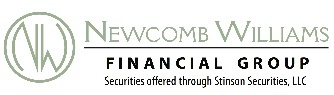 The date of this Official Statement is __________, 2022.MATURITY SCHEDULE*INDEPENDENT CITIES FINANCE AUTHORITY
MOBILE HOME PARK REVENUE REFUNDING BONDS
(AUGUSTA COMMUNITIES MOBILE HOME PARK POOL)$[PAR A]* SERIES 2022A$[________] – ___% Term Bonds due [June 15, 20__], Yield – ___%, Price – ___% CUSIP(1) ________$[PAR B]* SERIES 2022B (FEDERALLY TAXABLE)$[________] – ___% Term Bonds due [June 15, 20__], Yield – ___%, Price – ___% CUSIP(1) ________NEITHER THE AUTHORITY, ANY OF ITS MEMBERS (THE “MEMBERS”), NOR ANY PERSON EXECUTING THE BONDS IS LIABLE PERSONALLY ON THE BONDS OR SUBJECT TO ANY PERSONAL LIABILITY OR ACCOUNTABILITY BY REASON OF THEIR ISSUANCE.  THE BONDS ARE SPECIAL LIMITED OBLIGATIONS OF THE AUTHORITY AND ARE NOT A DEBT, NOR A PLEDGE OF THE FULL FAITH AND CREDIT, OF THE STATE OF CALIFORNIA OR ANY OF ITS POLITICAL SUBDIVISIONS, AND NEITHER ARE THEY LIABLE ON THE BONDS, NOR ARE THE BONDS PAYABLE OUT OF ANY FUNDS OR PROPERTIES OTHER THAN THE PLEDGED REVENUES AND FUNDS PLEDGED UNDER THE INDENTURE FOR THE PAYMENT THEREOF. THE ISSUANCE OF THE BONDS DOES NOT DIRECTLY OR INDIRECTLY OR CONTINGENTLY OBLIGATE THE AUTHORITY, THE MEMBERS, THE STATE OF CALIFORNIA OR ANY POLITICAL SUBDIVISION THEREOF TO LEVY OR TO PLEDGE ANY FORM OF TAXATION THEREFOR OR TO MAKE ANY APPROPRIATION FOR THEIR PAYMENT. THE AUTHORITY HAS NO TAXING POWERS.INDEPENDENT CITIES FINANCE AUTHORITYGOVERNING BOARDMEMBERS:Baldwin Park, Compton, Huntington Park,, , , ASSOCIATE MEMBERS:Alhambra, Apple Valley, Azusa, Barstow, Bell, Bellflower, Brea, Calaveras County Water District, Capitola, Carpinteria, Carson, Chino, Claremont, Clovis, Colton, Commerce, Covina, Downey, Duarte, El Monte, Fairfield, Fontana, Fresno, Gardena, Garden Grove, Glendale, Glendora, Hawaiian Gardens, Hawthorne, Indio, Inglewood, La Habra, La Puente, Lakewood, Lancaster, Lawndale, Long Beach, Los Angeles, Monrovia, Montclair, Montebello, Monterey Park, Morgan Hill, Norwalk, Oceanside, Palmdale, Palm Springs, Paramount, Pico Rivera, Planada Community Services District, Pomona, Rancho Cucamonga, Rialto, Riverside, Rohnert Park, Salinas, San Bernardino, San Bernardino County, San Diego County, San Juan Capistrano, San Marcos, San Mateo County, Santa Clarita, Santa Rosa, Signal Hill, Union City, Visalia, Vista, West Covina, Whittier, YucaipaAUTHORITY OFFICERSSylvia Ballin, President Jose Solache, Vice President/Treasurer Deborah J. Smith, Secretary and Executive DirectorSPECIAL SERVICESAuthority CounselBest Best & Krieger LLPBond CounselGilmore & Bell, P.CTrusteeU.S. Bank Trust Company, National AssociationUnderwriterNewcomb Williams Financial Group,Securities offered through Stinson Securities, LLCCarlsbad and San Francisco, CaliforniaTABLE OF CONTENTSINTRODUCTION	1Existing Subordinate Debt	3Forward Looking Statements	4THE PLAN OF FINANCING	5ESTIMATED SOURCES AND USES OF FUNDS	6DEBT SERVICE REQUIREMENTS*	7THE BONDS	9General	9Redemption	9Purchase of Bonds	12Book-Entry System	12SECURITY FOR THE BONDS	14Net Operating Revenues	14Pledge	15The Loan Agreement and the Note	16Borrower Obligations Non-Recourse	16Reserve Fund	16THE INDENTURE	17Application of Bond Proceeds	17Project Fund	17Cost of Issuance Fund	17Deposits	18Revenue Fund	18Debt Service Fund	19Redemption Fund	20Debt Service Reserve Fund	20Administration Fund	21Repair and Replacement Fund	22Surplus Fund	22Investment and Deposit of Funds	22Covenants of the Authority	24Supplemental Indentures	27Powers of Amendment	27Events of Default	28Remedies	28Priority of Payments After Event of Default	29Limitations of Rights of Bondowners	30Remedies Not Exclusive	30Limited Liability of the Authority	30THE LOAN AGREEMENT	31Amount and Source of Loan	31Loan Repayment	32Nature of the Borrower’s Obligations	33Borrower Not to Dispose of Assets; Conditions Under Which Exceptions Permitted	33Cooperation in Enforcement of Regulatory Agreement	34Additional Instruments	34Books and Records; Annual Reports	34Notice of Certain Events	35Consent to Assignment	35Title to the Project	35Operation of the Project	36Continuing Disclosure	36Minimum Rents; Coverage Requirement Certificate	36Public Liability and Workers’ Compensation Insurance	36Casualty Insurance	37Rental Interruption Insurance	37Title Insurance	38Repair and Replacement	38Other Debt, No Recourse Debt	39Replenishment of Debt Service Reserve Fund	39Project Management Agreements	39Operating Fund	39Events of Default Under the Loan Agreement	40Remedies	41Beneficiaries	42THE REGULATORY AGREEMENTS	42Residential Rental Property; Qualified Residents	42Authority Requirements	43Qualified Residents	44Sale or Transfer of the Project	46Term	46Enforcement	46THE AFFORDABLE HOUSING AGREEMENTS	47Sale or Transfer	48Montclair RDA Loans	48No Encumbrances	48Payment In-Lieu of Taxes	48Affordable Housing for Low Income Tenants	48Annual Operating Budget.	50Defaults	50Right of Montclair RDA to Cure Mortgage, Deed of Trust or Other Security Interest Default	50Successors and Assigns	50THE BORROWER	50Organization	51Operations	52THE PROJECT	53Mobile Home Park Overview	53Vicinity Description	54The Project	54Maps		54Environmental Site Assessment	60Physical Needs Assessments	60Historical Operating Results	62Other Mobile Home Parks	64Rent Control Ordinance	1Management Agreement and Qualifications of Manager	1Rents/Occupancy	2Projected Operating Results	2Oversight Agent	2THE AUTHORITY	3RISK FACTORS	3Bonds Are Limited Obligations of the Authority	3Loan Payments Non-Recourse	4Loan Payments Not Preference Proof	4Restrictions Under the Regulatory Agreements and the Affordable Housing Agreements	4Conditions Which May Affect Borrower’s Ability to Pay	4Value of Project; Economic Feasibility	7Competing Facilities	7Risks of Ownership of Real Property	7Environmental Risks	8Insufficient Insurance and Sale Proceeds Relating to the Project	8Enforceability and Bankruptcy	9Anti-Deficiency Laws of the State of California	9Forward-Looking Statements	10Limited Secondary Market	11Natural Disasters and Climate Change	11Cybersecurity	11Risks related to COVID-19 and other Infectious Diseases	11TAX MATTERS	12LEGAL OPINIONS	12CONTINUING DISCLOSURE	12Continuing Disclosure Agreement	12LITIGATION	13The Authority	13The Borrower	13RATINGS	13UNDERWRITING	14MISCELLANEOUS	1APPENDIX A  DEFINITIONS	1APPENDIX B  FORM OF OPINION OF BOND COUNSEL	1APPENDIX C  APPRAISALS	1APPENDIX D  FORM OF CONTINUING DISCLOSURE AGREEMENT	1No broker, dealer, salesman or other person has been authorized by the Authority or the Underwriter to give any information or to make any representations in connection with the offer or sale of the Bonds other than as set forth herein and, if given or made, such information or representation must not be relied upon as having been authorized by the Authority or the Underwriter.  This Official Statement does not constitute an offer to sell or the solicitation of an offer to buy nor shall there be any sale of the Bonds by a person in any jurisdiction in which it is unlawful for such person to make such an offer, solicitation or sale.This Official Statement is not to be construed as a contract with the purchasers of the Bonds.  Statements contained in this Official Statement which involve estimates, forecasts or matters of opinion, whether or not expressly so described herein, are intended solely as such and are not to be construed as a representation of facts.The information set forth in this Official Statement has been obtained from sources which are believed to be reliable, but it is not guaranteed as to its accuracy or completeness, and is not to be construed as a representation by the Borrower or the Authority.  Except for the information contained under the captions “THE AUTHORITY” and “LITIGATION – The Authority,” the Authority neither has nor will assume any responsibility as to the accuracy or completeness of the information in this Official Statement.  The information and expressions of opinion stated herein are subject to change without notice.  Neither the delivery of this Official Statement nor the sale of any of the Bonds implies that the information herein is correct as of any time subsequent to the date hereof.  The delivery of this Official Statement shall not, under any circumstances, create any implication that there has been no change in the affairs of the Authority, the Borrower, or the major participants in the Project.  All summaries of the Bonds, the resolution authorizing their issuance, the Indenture and the other documents discussed herein are made subject to the provisions of such documents and do not purport to be complete statements of any or all of the provisions thereof.  Reference is hereby made to the Bonds, said resolution, the Indenture and such other documents on file with the Trustee for further information.The Underwriter has provided the following sentence for inclusion in this Official Statement.  The Underwriter has reviewed the information in this Official Statement in accordance with, and as part of, their responsibilities to investors under the federal securities laws as applied to the facts and circumstances of this transaction, but the Underwriter does not guarantee the accuracy or completeness of such information.IN CONNECTION WITH THIS OFFERING, THE UNDERWRITER MAY OVERALLOT OR EFFECT TRANSACTIONS WHICH STABILIZE OR MAINTAIN THE MARKET PRICE OF THE BONDS AT A LEVEL ABOVE THAT WHICH MIGHT OTHERWISE PREVAIL IN THE OPEN MARKET. SUCH STABILIZING, IF COMMENCED, MAY BE DISCONTINUED AT ANY TIME.The Bonds have not been registered under the Securities Act of 1933, as amended, in reliance upon an exemption contained in such act.  The Bonds have not been registered or qualified under the securities laws of any state.  These securities have not been approved or disapproved by the Securities and Exchange Commission or any State Securities Commission nor has the Securities Exchange Commission or any State Securities Commission passed upon the accuracy or adequacy of this Official Statement.  Any representation to the contrary is a criminal offense.OFFICIAL STATEMENTINDEPENDENT CITIES FINANCE AUTHORITY MOBILE HOME PARK REVENUE REFUNDING BONDSINTRODUCTIONThis Official Statement, including the cover page and Appendices hereto, provides certain information concerning the sale and delivery by the Independent Cities Finance Authority (the “Authority”) of its $[PAR A]* Mobile Home Park Revenue Refunding Bonds (Augusta Communities Mobile Home Park Pool) Series 2022A (the “Series A Bonds”) and $[PAR B]* Mobile Home Park Revenue Refunding Bonds (Augusta Communities Mobile Home Park Pool) Series 2022B (Federally Taxable) (the “Series B Bonds” and together with the Series A Bonds, the “Bonds”). THE BONDS ARE SUBJECT TO CERTAIN RISKS, INCLUDING THE RISK THAT THE PROJECT MAY NOT GENERATE NET OPERATING REVENUES SUFFICIENT TO PAY THE PRINCIPAL OF AND INTEREST ON THE BONDS.  SEE THE SECTION HEREIN ENTITLED “RISK FACTORS” FOR A DISCUSSION OF SPECIAL RISK FACTORS THAT SHOULD BE CONSIDERED IN EVALUATING THE INVESTMENT QUALITY OF THE BONDS.The Authority previously issued its Mobile Home Park Revenue Refunding Bonds (Augusta Communities Mobile Home Park Pool) Series 2012A (the “Prior Series A Bonds”) and its Mobile Home Park Subordinate Revenue Refunding Bonds (Augusta Communities Mobile Home Park Pool) Series 2012B (Federally Taxable) (the “Prior Series B Bonds” and together with the Prior Series A Bonds, the “Prior Bonds”) pursuant to an Indenture of Trust, dated as of August 1, 2012 (the “Prior Indenture”), between the Authority and U.S. Bank Trust Company,  National Association (formerly known as U.S. Bank National Association), in such capacity (the “Prior Trustee”), and loaned the proceeds of the Prior Bonds (the “Prior Loan”) to Augusta Communities LLC, a California limited liability company (the “Borrower”), in order to provide financing with respect to the acquisition and improvement of the Hacienda Mobile Home Park, the Villa Montclair Mobile Home Park and the Monterey Manor Mobile Home Estates (collectively, the “Project”), each located in the City of Montclair, California (the “City”). The Bonds will be issued by the Authority pursuant to an Indenture of Trust, dated as of May 1, 2022 (the “Indenture”), between the Authority and U.S. Bank Trust Company, National Association, as trustee (the “Trustee”).  The proceeds of the sale of the Bonds will be used to fund a loan (the “Loan”) to the Borrower, pursuant to a Loan Agreement, dated as of May 1, 2022 (the “Loan Agreement”) among the Authority, the Borrower and the Trustee.  The Borrower will use the proceeds of the Loan, along with other funds available to the Borrower, to (i) refund the Prior Bonds in full, (ii) refinance a loan from the Authority and loans from the Montclair Redevelopment Agency to the Borrower, (iii) finance additional renovations to be made to the Project; and (iv) make deposits to various Accounts and Funds established under the Indenture.  Specifically, the proceeds of the Bonds and other funds available to the Borrower will be used to make deposits to the Project Fund, the Costs of Issuance Fund, the Debt Service Reserve Fund and the Repair and Replacement Fund.  See “THE PLAN OF FINANCING” and “ESTIMATED SOURCES AND USES OF FUNDS.”Other than the Project and revenues received by virtue of its ownership of the Project, the Borrower currently has no other property or sources of revenues that are available or that have been pledged to repay its obligations under the Loan Agreement.  See “THE BORROWER – Operations.”The Bonds are special limited obligations of the Authority, payable solely from and secured as to the payment of the interest on and the principal of and the redemption premium, if any, from Pledged Revenues (as hereinafter defined) and other funds and property including the Deed of Trust (as defined herein) as provided therefor in the Indenture.  “Pledged Revenues,” in turn, consist primarily of the Operating Revenues of the Project, the principal source of which is the monthly rental income for mobile home spaces (the “Spaces”) within the Project and certain other required deposits under the Indenture.  See “SECURITY FOR THE BONDS” and “THE PROJECT” herein.  THE BONDS ARE NOT A DEBT OF THE AUTHORITY, MEMBERS OF THE AUTHORITY, THE STATE OF CALIFORNIA OR ANY OF ITS POLITICAL SUBDIVISIONS FOR PURPOSES OF ANY CONSTITUTIONAL OR STATUTORY DEBT LIMITATION OR RESTRICTION, NOR IN ANY EVENT SHALL THE BONDS BE PAYABLE OUT OF FUNDS OR PROPERTIES OTHER THAN AS PLEDGED PURSUANT TO THE INDENTURE.Pursuant to the Loan Agreement, the Authority will agree to loan the proceeds of the Bonds to the Borrower (the “Loan”) by causing such proceeds to be deposited with the Trustee and applied in accordance with the Indenture.  Under the Loan Agreement, the Borrower is obligated to make payments to the Trustee at such times and in such amounts as are required to enable the Trustee to pay the principal and premium, if any, of and interest on the Bonds.  The obligations of the Borrower under the Loan Agreement and the Note are limited recourse obligations of the Borrower secured by a first lien deed of trust on the Project (the “Deed of Trust”).  See “THE LOAN AGREEMENT” and “SECURITY FOR THE BONDS” herein.The Projects have been appraised by John P. Neet, MAI (as of October 29, 2021 with respect to Hacienda Mobile Home Park, as of October 29, 2021 with respect to the Villa Montclair Mobile Home Park and as of October 29, 2021 with respect to Monterey Manor Mobile Home Estates) at a combined market value of $52,300,000 (consisting of $25,100,000 with respect to the Hacienda Mobile Home Park, $10,100,000 with respect to the Villa Montclair Mobile Home Park, and $17,100,000 with respect to the Monterey Manor Mobile Home Estates), which appraised market value is more than the initial amount of the Bonds.  Further, the appraisals estimate the combined “value in use” of the Project to a 501(c)(3) non-profit corporation to be $43,700,000 (consisting of $21,000,000 with respect to the Hacienda Mobile Home Park, $14,300,000 with respect to the Villa Montclair Mobile Home Park, and $8,400,000 with respect to the Monterey Manor Mobile Home Estates) (see “THE PROJECT” and “APPENDIX C – Appraisals” herein).The Authority, the Borrower and the Trustee will enter into a Regulatory Agreement and Declaration of Restrictive Covenants dated as of May 1, 2022 (the “Hacienda Regulatory Agreement”) with respect to the operation of the Hacienda Project.  The Authority, the Borrower and the Trustee will enter into a Regulatory Agreement and Declaration of Restrictive Covenants dated as of May 1, 2022 (the “Monterey Manor Regulatory Agreement”) with respect to the operation of the Monterey Manor Project.  The Authority, the Borrower and the Trustee will enter into a Regulatory Agreement and Declaration of Restrictive Covenants dated as of May 1, 2022 (the “Villa Montclair Regulatory Agreement” and, collectively with the Hacienda Regulatory Agreement and the Monterey Manor Regulatory Agreement, the “Regulatory Agreements”) with respect to the operation of the Villa Montclair Project.  Under the Regulatory Agreements, the Borrower is to rent not less than 20% of the Spaces in each Project to Very Low Income Residents.  The monthly rental rate which the Borrower may charge some of the Very Low Income Residents is also restricted by the Regulatory Agreements, as discussed herein.  The Borrower has also covenanted in each Regulatory Agreement to rent sufficient additional Spaces in each Project to Low Income Residents to comply with the Borrower’s sole member’s most current application of recognition under Section 501(c)(3) of the Code and the written approval by the Internal Revenue Service.  To that end, the Borrower has covenanted in the Villa Montclair Regulatory Agreement, the Monterey Manor Regulatory Agreement and the Hacienda Regulatory Agreement to comply with the terms of certain Affordable Housing Agreements (defined below) relating to such Projects, including the requirements therein that an additional 40% of the Spaces in the Villa Montclair Project and the Monterey Manor Project, and an additional 45% of the Spaces in the Hacienda Project, be rented to Low Income Residents.  The monthly rental rates which the Borrower may charge for certain Spaces required to be occupied by Low Income Residents are restricted by the Affordable Housing Agreements, as discussed herein. See “THE REGULATORY AGREEMENTS” and “THE AFFORDABLE HOUSING AGREEMENTS” and “RISK FACTORS – Value of Project, Economic Feasibility” herein.The summaries and references to documents, statutes, reports and other instruments referred to herein do not purport to be complete, comprehensive or definitive, and each such summary and reference is qualified in its entirety by reference to each document, statute, report or instrument.  Capitalized terms not defined elsewhere in this Official Statement or in APPENDIX A hereto have the meanings assigned to such terms in the Indenture.Existing Subordinate DebtThe former City of Montclair Redevelopment Agency, now the City of Montclair Housing Authority as the successor housing agency (the “Montclair RDA”), previously entered into an Affordable Housing Agreement, dated as of November 1, 2002, as amended by a First Amendment to Affordable Housing Agreement, dated as of August 1, 2005 (together, the “Hacienda Affordable Housing Agreement”), with Augusta Homes pursuant to which the Montclair RDA provided a loan in the amount of $1,400,000 (the “Montclair RDA Hacienda Loan”) to provide additional financing with respect to the acquisition and renovation of the Hacienda Project.  The Montclair RDA Hacienda Loan is further evidenced by a residual receipts promissory note, as amended (the “Montclair RDA Hacienda Loan Note”), and secured by a Deed of Trust, Security Agreement and Fixture Filing (With Assignment of Rents) dated as of November 1, 2002, as amended (the “Montclair RDA Hacienda Loan Mortgage”), encumbering the Hacienda Project.  Under the Hacienda Affordable Housing Agreement and a related Memorandum of Agreement dated as of November 1, 2002 (the “Hacienda Memorandum of Agreement”), not less than 45% of the Spaces in the Hacienda Project (not including the Spaces required to be occupied by Very Low Income Residents under the Hacienda Regulator Agreement) are to be rented to Low Income Residents.  In addition, the monthly rental rates which the Borrower may charge for such Spaces required to be occupied by Low Income Residents are restricted by the Hacienda Affordable Housing Agreement and the Hacienda Memorandum of Agreement, as discussed herein. The Montclair RDA previously entered into an Affordable Housing Agreement dated as of December 1, 2000 (the “Monterey Manor Affordable Housing Agreement”), with Augusta Communities pursuant to which the Montclair RDA provided a loan in the initial amount of $750,000 (the “Montclair RDA Monterey Manor Loan”) to provide additional financing with respect to the acquisition and renovation of the Monterey Manor Project.  The Montclair RDA Monterey Manor Loan is further evidenced by a residual receipts promissory note (the “Montclair RDA Monterey Manor Loan Note”) and secured by a Deed of Trust, Security Agreement and Fixture Filing (With Assignment of Rents) dated as of December 1, 2000 (the “Montclair RDA Monterey Manor Loan Mortgage”) encumbering the Monterey Manor Project.  Under the Monterey Manor Affordable Housing Agreement and a related Memorandum of Agreement dated as of December 1, 2000 (the “Monterey Manor Memorandum of Agreement”), not less than 40% of the Spaces in the Monterey Manor Project (not including the Spaces required to be occupied by Very Low Income Residents under the Monterey Manor Regulator Agreement) are to be rented to Low Income Residents.  In addition, the monthly rental rates which the Borrower may charge for such Spaces required to be occupied by Low Income Residents are restricted by the Monterey Manor Affordable Housing Agreement and the Monterey Manor Memorandum of Agreement, as discussed herein.  The Montclair RDA previously entered into an Affordable Housing Agreement dated as of July 1, 1999 (the “Villa Montclair Affordable Housing Agreement” and, collectively with the Hacienda Affordable Housing Agreement and the Monterey Manor Affordable Housing Agreement, the “Affordable Housing Agreements”), with Augusta Communities pursuant to which the Montclair RDA provided a loan in the initial amount of $325,000 (the “Montclair RDA Villa Montclair Loan” and, collectively with the Montclair RDA Hacienda Loan and the Montclair RDA Monterey Manor Loan, the “Montclair RDA Loans”) to provide additional financing with respect to the acquisition and renovation of the Villa Montclair Project.  The Montclair RDA Villa Montclair Loan is further evidenced by a residual receipts promissory note (the “Montclair RDA Villa Montclair Loan Note” and, collectively with the Montclair RDA Hacienda Loan Note and the Montclair RDA Monterey Manor Loan Note, the “Montclair RDA Loan Notes”) and secured by a Deed of Trust, Security Agreement and Fixture Filing (With Assignment of Rents) dated as of July 1, 1999 (the “Montclair RDA Villa Montclair Loan Mortgage” and, collectively with the Montclair RDA Hacienda Loan Mortgage and the Montclair RDA Monterey Manor Loan Mortgage, the “Montclair RDA Loan Mortgages”) encumbering the Villa Montclair Project.  Under the Villa Montclair Affordable Housing Agreement and a related Memorandum of Agreement dated as of July 1, 1999 (the “Villa Montclair Memorandum of Agreement” and, collectively with the Hacienda Memorandum of Agreement and the Monterey Manor Memorandum of Agreement, the “Memorandums of Agreement”), not less than 40% of the Spaces in the Villa Montclair Project (not including the Spaces required to be occupied by Very Low Income Residents under the Villa Montclair Regulator Agreement) are to be rented to Low Income Residents.  In addition, the monthly rental rates which the Borrower may charge for such Spaces required to be occupied by Low Income Residents are restricted by the Villa Montclair Affordable Housing Agreement and the Villa Montclair Memorandum of Agreement, as discussed herein.  In connection with the issuance of the Prior Bonds, the Borrower assumed the interest of Augusta Homes in the Affordable Housing Agreements, the Montclair RDA Loan Notes, the Montclair RDA Loan Mortgages, the Memorandums of Agreement, and related documents pursuant to an Assignment and Assumption Agreement relating to each Project. The amount due and payable to the Montclair RDA pursuant to the Montclair RDA Loan Notes is $3,160,402.14 as of March 1, 2022 (the “Base Amount,” which includes a credit for the in-lieu payments in the sum of $44,275), with interest continuing to accrue under the Montclair RDA Loan Notes in the amount of $145.53 per day (“Per Diem Interest” together with the Base Amount, the “Montclair Payment Amount”) until such Montclair RDA Loan Notes are paid in full. In connection with the issuance of the Bonds, the Borrower will irrevocably instruct and direct the Trustee to pay the Montclair RDA the Montclair Payment Amount on the Closing Date. In connection with such repayment, the Montclair RDA will reconvey the Montclair RDA Loan Mortgages; however, pursuant to the Regulatory Agreements, the Borrower will remain subject to the requirements set forth in the Affordable Housing Agreements and the Memorandums of Agreement. See “THE AFFORDABLE HOUSING AGREEMENTS” and “RISK FACTORS – Value of Projects, Economic Feasibility” herein.Forward Looking StatementsCertain statements included or incorporated by reference in this Official Statement constitute “forward-looking statements” within the meaning of the United States Private Securities Litigation Reform Act of 1995, Section 21E of the United States Securities Exchange Act of 1934, as amended, and Section 27A of the United States Securities Act of 1933, as amended.  Such statements are generally identifiable by the terminology used such as “plan,” “expect,” “estimate,” “project,” “budget” or other similar words.  Such forward-looking statements include, but are not limited to, certain statements contained in the information under the caption “THE PROJECT – Projected Operating Results.”The achievement of certain results or other expectations contained in such forward-looking statements involve known and unknown risks, uncertainties and other factors which may cause actual results, performance or achievements described to be materially different from any future results, performance or achievements expressed or implied by such forward-looking statements.  The Borrower does not plan to issue any updates or revisions to those forward-looking statements if or when its expectations, or events, conditions or circumstances on which such statements are based occur, other than as described under “CONTINUING DISCLOSURE” herein.THE PLAN OF FINANCINGThe proceeds of the Bonds will be used to fund the Loan to the Borrower pursuant to the Loan Agreement.  The proceeds of the Loan, along with other funds available to the Borrower, will be used by the Borrower to refund in full the Prior Bonds, refinance a loan from the Authority and loans from the Montclair RDA to the Borrower, finance additional renovations to be made to the Project, and to make certain deposits required under the Indenture.  The Project consists of certain real property and title to certain Improvements thereon (which consist of the structures, site improvements, facilities and fixtures at the Project), commonly known as the Hacienda Mobile Home Park, the Villa Montclair Mobile Home Park and the Monterey Manor Mobile Home Estates, each located in the City of Montclair, California.  The Project does not include the mobile homes located on the Project site, and such mobile homes are not security for the Bonds.  See “THE PROJECT.”(The remainder of this page intentionally left blank.)ESTIMATED SOURCES AND USES OF FUNDS*Following are the estimated sources and uses of funds for the financing.(1)	The Prior Bonds will be refunded on the Closing Date.(2)	Established solely for the security of the Series A Bonds in an amount equal to the initial Series A Bonds Debt Service Reserve Fund Requirement.(3)	Established solely for the security of the Series B Bonds in an amount equal to the initial Series B Bonds Debt Service Reserve Fund Requirement.(4)	Includes Trustee, financial advisory, legal, printing and other miscellaneous costs of issuing the Bonds.(The remainder of this page intentionally left blank.)DEBT SERVICE REQUIREMENTS*The following table sets forth the semi-annual debt service requirements for the Series A Bonds on [June] 15 and [December] 15 of each year, assuming no redemptions other than sinking fund redemptions.Series A Bonds Debt Service Schedule(Source:  The Underwriter.)The following table sets forth the semi-annual debt service requirements for the Series B Bonds on [June] 15 and [December] 15 of each year, assuming no redemptions other than sinking fund redemptions.Series B Bonds Debt Service Schedule(Source:  The Underwriter.)THE BONDSGeneralThe Bonds will be delivered in fully registered form only and, when issued, will be registered in the name of Cede & Co., as nominee of The Depository Trust Company,  (“DTC”).  DTC will act as securities depository for the Bonds.  Ownership interests in the Bonds may be purchased, in book entry form only, initially in denominations of $5,000 or any integral multiple thereof.  See “THE BONDS - Book-Entry System.”The Bonds will mature on the respective dates and in the respective principal amounts, and will bear interest at the respective rates, all as set forth on the inside cover page of this Official Statement.  The Bonds will be dated their date of delivery.  Interest on the Bonds will be computed on the basis of a 360-day year consisting of twelve 30-day months and will be payable semiannually on [June] 15 and [December] 15 of each year, commencing [December 15, 2022]* (each such date an “Interest Payment Date”), by check or draft mailed on such Interest Payment Date to the Owners of Bonds as they appear on the registration books of the Trustee, or, upon the written request of a Bondowner of at least $500,000 in principal amount of Bonds received by the Trustee not later than fifteen days prior to the Record Date for such payment, by wire transfer to an account in the United States designated by such Bondowner.Each Bond will bear interest from the Interest Payment Date next preceding the date of authentication thereof to which interest has been duly paid or provided for, unless a Bond is authenticated before the first Record Date, in which case interest will accrue from the Closing Date, or unless authenticated as of a date during the period from the Record Date to and including the next Interest Payment Date, in which case it shall bear interest from such Interest Payment Date.  Each Bond shall bear interest on overdue principal at the rate then in effect on such Bond.  In the event of any default in the payment of interest, such defaulted interest shall be payable to the Bondowner of such Bond on a special Record Date for the payment of such defaulted interest, which date shall be established by the Trustee, in accordance with the Indenture.Principal and premium, if any, due on the Bonds shall be paid only upon surrender of such Bond at the office designated by the Trustee.RedemptionOptional Redemption.  The Series A Bonds maturing on or after June 15, 20[__]* are subject to optional redemption by the Authority, at the request of the Borrower, prior to the stated maturities thereof as may be directed by the Authority in whole, or in part from among maturities as may be directed by the Authority, at the request of the Borrower, on any date on or after June 15, 20[__]* at a Redemption Price equal to the principal amount to be redeemed, subject to the availability of funds for such purpose on the redemption date, plus accrued interest thereon to the date fixed for redemption, without premium.[The Series B Bonds are subject to optional redemption by the Authority, at the request of the Borrower, prior to the stated maturities thereof as may be directed by the Authority, in whole, or in part from among maturities as may be directed by the Authority, at the request of the Borrower, on any date on or after June 15, 20[___]* at a Redemption Price equal to the principal amount to be redeemed, subject to the availability of funds for such purpose on the redemption date, plus accrued interest thereon to the date fixed for redemption, without premium.]Such redemption will be effective only if, on the date of redemption, the Trustee holds money in accordance with requirements of the Indenture sufficient to pay the principal of and accrued interest on all Outstanding Bonds to be redeemed.Special Redemption Generally.  In accordance with and for purposes of the Indenture, the Bonds shall be subject to mandatory redemption, at the option of the Authority, at the request of the Borrower, prior to the stated maturities thereof on a pro rata basis, in whole or in part at any time, on the earliest practicable date for which notice of redemption can be given as provided in the Indenture at a Redemption Price equal to 100% of the Principal Amount of such Bonds or portions thereof to be redeemed, together with accrued interest, thereon to the date of redemption, without premium, in a Principal Amount having an aggregate Redemption Price equal to the amount of moneys which are deposited in or transferred to the Redemption Fund, (x) from any Net Proceeds or any prepayment made by the Borrower in order to fully retire the Loan in connection with a condemnation or casualty loss which results in Net Proceeds, and (y) from excess amounts in the Debt Service Reserve Fund resulting from a reduction in the Debt Service Reserve Fund Requirement after giving effect to any special redemption under the aforementioned provisions of the Indenture.  The Trustee shall apply any such amounts described above in accordance with applicable provisions of the Indenture from time to time as directed by a certificate of a Borrower’s Representative, with notice to the Authority; provided, however, that (i) such amount to be applied to such redemption shall be rounded to the next lower authorized denomination, and (ii) unless otherwise directed by a certificate of a Borrower’s Representative, with notice to the Authority, no such redemption of Bonds shall be effected unless the total amount to be applied to redeem Bonds on such date shall be at least $25,000.Mandatory Sinking Fund Redemption.  The Series A Bonds maturing on [June] 15 in each of the years [20__, 20__, 20__ and 20__] are subject to mandatory sinking fund redemption by application of the Sinking Fund Installments as provided in the Indenture, commencing on the respective dates set forth below, at a Redemption Price equal to 100% of the Principal Amount of each such Bond or portion thereof to be redeemed, plus accrued interest to the date of redemption thereof, without premium, on the respective dates and in the amounts set forth in the following tables:Series A Bonds Maturing on [June] 15, 20__*[The Series B Bonds maturing on [June] 15 in each of the years [20__, 20__, 20__ and 20__] are subject to mandatory sinking fund redemption by application of the Sinking Fund Installments as provided in the Indenture, commencing on the respective dates set forth below, at a Redemption Price equal to 100% of the Principal Amount of each such Bond or portion thereof to be redeemed, plus accrued interest to the date of redemption thereof, without premium, on the respective dates and in the amounts set forth in the following tables:Series B Bonds Maturing on [June] 15, 20__*Redeemed Bonds as Satisfaction of Sinking Fund Installments.  Upon any purchase or redemption of Term Bonds (other than by application of Sinking Fund Installments) an amount equal to the applicable Redemption Prices thereof shall be credited towards a part of all of any one or more of the above-listed Sinking Fund Installments, as directed by a certificate of a Borrower Representative, with a copy to the Authority or, failing such direction by November 1 of each year, toward such Sinking Fund Installments pro rata.  Such applicable Redemption Prices shall be the respective Redemption Prices which would be applicable upon the redemption of such Bonds from the respective Sinking Fund Installments on the due dates thereof.  The portion of any such Sinking Fund Installment remaining after the deduction of any such amounts credited toward the same (or the original amount of any such Sinking Fund Installment if no such amounts shall have been credited toward the same) shall constitute the unsatisfied balance of such Sinking Fund Installment for the purpose of the calculation of Principal Installments due on a future date.Selection of Bonds to be Redeemed by Lot.  Except as may be otherwise provided in the Indenture, in the event of redemption of less than all of the Outstanding Bonds of like maturity, the Trustee shall assign to each such Outstanding registered Bond of the maturity to be redeemed a distinctive number for each $5,000 of the Principal Amount of such Bond and shall select by lot, using such method of selection as it shall deem proper in its discretion, from the numbers assigned to such Bonds as many numbers as, at $5,000 for each number, shall equal the Principal Amount of such Bonds to be redeemed.  The Bonds to be redeemed shall be the Bonds to which were assigned numbers so selected; provided, however, that only so much of the Principal Amount of each such registered Bond of a denomination of more than $5,000 shall be redeemed as shall equal $5,000 for each number assigned to it and so selected.  For purposes of this paragraph, Bonds which have theretofore been selected by lot for redemption shall not be deemed Outstanding.Notice of Redemption.  When the Trustee receives notice from the Authority of its election or direction to redeem Bonds pursuant to the Indenture, and when redemption of Bonds is required pursuant to the Indenture, the Trustee shall give notice, which notice shall specify the maturities of the Bonds to be redeemed, the redemption date and the place or places where amounts due upon such redemption will be payable, whether such redemption is conditioned upon the availability of funds for such purpose on the redemption date (in the case of optional redemption and special redemption pursuant to the Indenture) and, if less than all of the Bonds of any maturity are to be redeemed, the letters and numbers or other distinguishing marks of such Bonds so to be redeemed, and, in the case of Bonds to be redeemed in part only, such notice shall also specify the respective portions of the Principal Amount thereof to be redeemed.  Such notice shall further state that on such date there shall become due and payable upon each Bond to be redeemed the Redemption Price thereof, or the Redemption Price of the specified portion of the Principal Amount thereof in the case of Bonds to be redeemed in part only, together with interest accrued on such Bonds to the redemption date, and that from and after such date interest on such Bonds shall cease to accrue and be payable; provided, that, if the redemption is conditioned upon funds being available therefor no later than the opening of business on the Business Day prior to the redemption date, the notice shall so state.  The Trustee shall mail a copy of such notice, by first class mail, postage prepaid, not less than thirty (30) days nor more than forty-five (45) days before the redemption date, to the Owners of any Bonds or portions of Bonds which are to be redeemed, at their last addresses, if any, appearing upon the registration book.  Failure to give such notice with respect to any Bonds, or any defect therein, shall not affect the validity of the proceedings for redemption of any other Bonds.Purchase of BondsIn lieu of redemption of Bonds as provided in the Indenture, amounts held by the Trustee for such redemption will, at the written request of the Borrower set forth in a certificate of a Borrower Representative, with a copy to the Authority, received by the Trustee prior to the selection of Bonds for redemption, be applied by the Trustee to the purchase of Bonds at public or private sale as and when and at such prices (including brokerage, accrued interest and other charges) as the Borrower may in its discretion direct, but not to exceed the redemption price which would be payable if such Bonds were redeemed.   The aggregate principal amount of Bonds of the same maturity purchased in lieu of redemption may not exceed the aggregate principal amount of Bonds of such maturity which would otherwise be subject to such redemption.Book-Entry SystemThe Bonds will be initially delivered in the form of one fully registered Bond for each of the maturities of the Bonds, each Bond registered in the name of Cede & Co., as nominee of DTC, as registered owner of all the Bonds.  The Bonds will be retained and immobilized in the custody of DTC.  So long as the Bonds are held in book-entry only form, all references herein to the holders or owners of the Bonds shall mean DTC, and shall not mean beneficial owners of the Bonds.DTC, the world’s largest depository, is a limited-purpose trust company organized under the New York Banking Law, a “banking organization” within the meaning of the New York Banking Law, a member of the Federal Reserve System, a “clearing corporation” within the meaning of the New York Uniform Commercial Code, and a “clearing agency” registered pursuant to the provisions of Section 17A of the Securities Exchange Act of 1934.  DTC holds and provides asset servicing for over 3.5 million issues of U.S. and non-U.S. equity issues, corporate and municipal debt issues, and money market instruments from over 100 countries that DTC’s participants (“Direct Participants”) deposit with DTC.  DTC also facilitates the post-trade settlement among Direct Participants of sales and other securities transactions in deposited securities, through electronic computerized book-entry transfers and pledges between Direct Participants’ accounts.  This eliminates the need for physical movement of securities certificates.  Direct Participants include both  and non-U.S. securities brokers and dealers, banks, trust companies, clearing corporations and certain other organizations.  DTC is a wholly-owned subsidiary of The Depository Trust & Clearing Corporation (“DTCC”).  DTCC is the holding company of DTC, National Securities Clearing Corporation and Fixed Income Clearing Corporation, all of which are registered clearing agencies.  DTCC is owned by the users of its regulated subsidiaries.  Access to the DTC system is also available to others such as both  and non-U.S. securities brokers and dealers, banks, trust companies, and clearing corporations that clear through or maintain a custodial relationship with a Direct Participant, either directly or indirectly (“Indirect Participants”).  DTC has a S&P Global Ratings rating of AA+.  The rules applicable to DTC and its Participants are on file with the Securities and Exchange Commission.  Purchases of the Bonds under the DTC system must be made by or through Direct Participants, which will receive a credit for the Bonds on DTC’s records.  The ownership interest of each actual purchaser of each Bond (“Beneficial Owner”) is in turn to be recorded on the Direct and Indirect Participants’ records.  Beneficial Owners will not receive written confirmation from DTC of their purchase.  Beneficial Owners are, however, expected to receive written confirmations providing details of the transaction, as well as periodic statements of their holdings, from the Direct or Indirect Participant through which the Beneficial Owner entered into the transaction.  Transfers of ownership interests in the Bonds are to be accomplished by entries made on the books of Direct and Indirect Participants acting on behalf of Beneficial Owners.  Beneficial Owners will not receive certificates representing their ownership interests in the Bonds, except in the event that use of the book-entry system for the Bonds is discontinued.To facilitate subsequent transfers, all Bonds deposited by Direct Participants with DTC are registered in the name of DTC’s partnership nominee, Cede & Co., or such other name as may be requested by an authorized representative of DTC.  The deposit of Bonds with DTC and their registration in the name of Cede & Co. or such other DTC nominee do not effect any change in beneficial ownership.  DTC has no knowledge of the actual Beneficial Owners of Bonds; DTC’s records reflect only the identity of the Direct Participants to whose accounts such Bonds are credited, which may or may not be the Beneficial Owners.  The Direct and Indirect Participants will remain responsible for keeping account of their holdings on behalf of their customers.Conveyance of notices and other communications by DTC to Direct Participants, by Direct Participants to Indirect Participants, and by Direct Participants and Indirect Participants to Beneficial Owners will be governed by arrangements among them, subject to any statutory or regulatory requirements as may be in effect from time to time.  Beneficial Owners of the Bonds may wish to take certain steps to augment the transmission to them of notices of significant events with respect to the Bonds, such as redemptions, tenders, defaults, and proposed amendments to the Bond documents.  For example, Beneficial Owners of the Bonds may wish to ascertain that the nominee holding the Bonds for their benefit has agreed to obtain and transmit notices to Beneficial Owners.  In the alternative, Beneficial Owners may wish to provide their names and addresses to the registrar and request that copies of notices be provided directly to them.Redemption notices shall be sent to DTC.  If less than all of the Bonds within an issue are being redeemed, DTC’s practice is to determine by lot the amount of the interest of each Direct Participant in such issue to be redeemed.THE AUTHORITY, THE TRUSTEE AND THE UNDERWRITER HAVE NO RESPONSIBILITY OR LIABILITY FOR ANY ASPECTS OF THE RECORDS RELATING TO OR PAYMENTS MADE ON ACCOUNT OF BENEFICIAL OWNERSHIP, OR FOR MAINTAINING, SUPERVISING OR REVIEWING ANY RECORDS RELATING TO BENEFICIAL OWNERSHIP, OF INTERESTS IN THE BONDS.Neither DTC nor Cede & Co. (nor any other DTC nominee) will consent or vote with respect to Bonds unless authorized by a Direct Participant on accordance with DTC’s Procedures.  Under its usual procedures, DTC mails an Omnibus Proxy to the Authority as soon as possible after the record date.  The Omnibus Proxy assigns Cede & Co.’s consenting or voting rights to those Direct Participants to whose accounts the Bonds are credited on the record date (identified in a listing attached to the Omnibus Proxy).Redemption proceeds and distributions on the Bonds will be made to Cede & Co., or such other nominee as may be requested by an authorized representative of DTC.  DTC’s practice is to credit Direct Participants’ accounts upon DTC’s receipt of funds and corresponding detail information from the Authority or Paying Agent, on payable date in accordance with their respective holdings shown on DTC’s records.  Payments by Participants to Beneficial Owners are governed by standing instructions and customary practices, as is the case with securities held for the accounts of customers in bearer form or registered in “street name,” and will be the responsibility of such Participant and not of DTC, Paying Agent, or Authority, subject to any statutory or regulatory requirements as may be in effect from time to time.  Payment of redemption proceeds and distributions to Cede & Co. (or such other nominee as may be requested by an authorized representative of DTC) is the responsibility of the Authority or the Paying Agent, and disbursement of such payments to Direct Participants shall be the responsibility of DTC, and disbursement of such payments to the Beneficial Owners shall be the responsibility of Direct and Indirect Participants.THE AUTHORITY, THE TRUSTEE AND THE UNDERWRITER CANNOT AND DO NOT GIVE ANY ASSURANCES THAT DTC WILL DISTRIBUTE PAYMENTS TO DTC PARTICIPANTS, OR THAT PARTICIPANTS OR OTHERS WILL DISTRIBUTE PAYMENTS WITH RESPECT TO THE BONDS RECEIVED BY DTC OR ITS NOMINEES AS THE REGISTERED OWNER, ANY REDEMPTION NOTICES OR OTHER NOTICES TO THE BENEFICIAL OWNERS, OR THAT THEY WILL DO SO ON A TIMELY BASIS, OR THAT DTC WILL SERVICE AND ACT IN THE MANNER DESCRIBED IN THIS OFFICIAL STATEMENT.DTC may discontinue providing its services as depository with respect to the Bonds at any time by giving reasonable notice to the Authority or the Paying Agent.  Under such circumstances, in the event that a successor depository is not obtained, Bond certificates are required to be printed and delivered.In the event the Authority and the Trustee determine not to continue the DTC book-entry only system or DTC determines to discontinue its services with respect to the Bonds and the Authority does not select another qualified securities depository, the Authority and the Trustee will deliver one or more Bonds in such principal amount or amounts, in denominations permitted under the Indenture, and registered in whatever name or names, as DTC shall designate.  In such event, transfers and exchanges of Bonds will be governed by the provisions of the Indenture.The information in this section concerning DTC and DTC’s book-entry system has been obtained from sources that the Authority and the Underwriter believe to be reliable, but they take no responsibility for the accuracy thereof.SECURITY FOR THE BONDSThe Bonds are special limited obligations of the Authority, payable solely from Pledged Revenues (as hereinafter defined) and secured as to the payment of the interest on and the principal of and the redemption premiums, if any, on the Bonds in accordance with their terms and the terms of the Indenture, from Pledged Revenues and other funds and the Deed of Trust, as provided therefor in the Indenture.  The Bonds are not a debt of the Authority, members of the Authority, the State of California or any of its political subdivisions, for purposes of any constitutional or statutory debt limitation or restriction, nor in any event shall the Bonds be payable out of funds or properties other than as described in the preceding sentence.Net Operating RevenuesThe Bonds are secured by a pledge of Pledged Revenues (as defined below) and are payable principally from Operating Revenues of the Project.  “Operating Revenues” include all rents, income, receipts and other revenues derived by the Borrower arising from the operation of the Project, including rental income from mobile home spaces and rental assistance provided to project tenants, determined in accordance with Generally Accepted Accounting Principles, interest earnings in funds held by the Trustee and all other money howsoever derived by the Borrower from the operation of the Project or arising from the Project, but not including resident security deposits.  In the manner described herein, the Borrower will deposit to the Trustee “Net Operating Revenues” which include Operating Revenues less Operation and Maintenance Costs, consisting of the reasonable and necessary costs and expenses of operating the common areas of the Project and of managing and repairing and other expenses necessary to maintain and preserve the common areas of the Project in good repair and working order, determined in accordance with Generally Accepted Accounting Principles.  See “APPENDIX A – Definitions.”Under the Regulatory Agreements, the Borrower is to rent not less than 20% of the Spaces in each Project to Very Low Income Residents.  The monthly rental rate which the Borrower may charge some of the Very Low Income Residents is also restricted by the Regulatory Agreements, as discussed herein.  The Borrower has also covenanted in each Regulatory Agreement to rent sufficient additional Spaces in each Project to Low Income Residents to comply with the Borrower’s sole member’s most current application of recognition under Section 501(c)(3) of the Code and the written approval by the Internal Revenue Service.  To that end, the Borrower has covenanted in the Villa Montclair Regulatory Agreement, the Monterey Manor Regulatory Agreement and the Hacienda Regulatory Agreement to comply with the terms of the Affordable Housing Agreements relating to such Projects, including the requirements therein that an additional 40% of the Spaces in the Villa Montclair Project and the Monterey Manor Project, and an additional 45% of the Spaces in the Hacienda Project, be rented to Low Income Residents.  The monthly rental rates which the Borrower may charge for certain Spaces required to be occupied by Low Income Residents are restricted by the Affordable Housing Agreements, as discussed herein. See “THE REGULATORY AGREEMENTS” and “THE AFFORDABLE HOUSING AGREEMENTS” and “RISK FACTORS – Value of Project, Economic Feasibility” herein.  These provisions may limit the Net Operating Revenues available to pay debt service on the Bonds.  See “RISK FACTORS” herein.These provisions may limit the Net Operating Revenues available to pay debt service on the Bonds.  See “RISK FACTORS” herein.PledgePursuant to the Indenture, the following are pledged to the payment of the principal of, Redemption Price, if any, and interest on the Bonds: (i) the Pledged Revenues, and (ii) the rights, title and interest of the Authority in the Loan, the Loan Agreement (other than certain specified rights reserved by the Authority) and the Deed of Trust, all Funds and Accounts created under the Indenture for the benefit of the Bonds, and any other property pledged to the payment of the Bonds in the granting clauses of the Indenture.  Pursuant to the “granting clauses” referred to in the Indenture, the Authority pledges and assigns to the Trustee, for the benefit of the Bonds, the “Trust Estate,” which consists of all proceeds, Funds, Accounts, Revenues, Prepayments, the Loan, the Loan Agreement (other than certain rights to fees and indemnity reserved by the Authority), the Deed of Trust, rights, interests, collections, and other property pledged to the payment of the Bonds pursuant to the Indenture.  “Pledged Revenues” by definition consist of the Revenues, but excluding therefrom amounts on deposit in the Unrestricted Account of the Repair and Replacement Fund, the Administration Fund, and the Rebate Fund.  “Revenues,” in turn, by definition consist of: (i) Operating Revenues; (ii) Prepayments; (iii) the proceeds of any insurance, including the proceeds of any self-insurance covering loss relating to the Project provided, however, that the Net Proceeds of any public liability insurance, casualty insurance or title insurance required to be maintained pursuant to the Loan Agreement will be applied as specified in the Loan Agreement and the Indenture; (iv) all amounts on hand from time to time in the funds and accounts established by the Trustee under the Indenture; (v) all proceeds of rental interruption insurance policies, if any, carried with respect to the Project pursuant to the Loan Agreement; (vi) any proceeds derived from the exercise of remedies under the Deed of Trust; and (vii) any additional property that may from time to time, by delivery or by writing of any kind, be subjected to the lien of the Indenture by the Authority or by anyone on its behalf, subject only to the provisions of the Indenture.In the event that the Borrower acquires or has acquired additional assets not subject to the liens and pledges described in the Indenture (“Other Assets”), such Other Assets will not be pledged to the payment of the Bonds.  To the extent that Bondowners are deemed to have any interest in the Borrower’s Other Assets, the Bondowners agree that their interest in those Other Assets is subordinate to the claims or rights of other lenders or creditors, as applicable.The Loan Agreement and the NotePursuant to the Loan Agreement, the Authority will make the Loan for the benefit of the Borrower in an amount equal to the aggregate principal amount of the Bonds.  The Borrower’s obligation to repay the Loan will be evidenced by the Note.  The Borrower is obligated under the Loan Agreement, notwithstanding the schedule of payments under the Loan Agreement and the Note, to make such payments at such times as shall be sufficient, when added to the amounts otherwise available under the Indenture, to pay the principal and premium, if any, of and interest on the Bonds when due, whether at maturity, by optional or mandatory redemption or by acceleration.Under the Loan Agreement the Borrower agrees to pay, in repayment of the Loan, all Net Operating Revenues for the immediately preceding calendar month to the Trustee until the principal of, premium (if any) and interest on the Bonds shall have been paid or provision for payment shall have been made in accordance with the Indenture.  As security for the repayment of the Loan, the Borrower grants the Authority a security interest in the Projects pursuant to the terms of the Deeds of Trust relating to the Projects.  See “THE LOAN AGREEMENT” herein.The Projects have been appraised by John P. Neet, MAI (as of October 29, 2021 with respect to Hacienda Mobile Home Park, as of October 29, 2021 with respect to the Villa Montclair Mobile Home Park and as of October 29, 2021 with respect to Monterey Manor Mobile Home Estates) at a combined market value of $52,300,000 (consisting of $25,100,000 with respect to the Hacienda Mobile Home Park, $10,100,000 with respect to the Villa Montclair Mobile Home Park, and $17,100,000 with respect to the Monterey Manor Mobile Home Estates), which appraised market value is more than the initial amount of the Bonds.  Further, the appraisals estimate the combined “value in use” of the Project to a 501(c)(3) non-profit corporation to be $43,700,000 (consisting of $21,000,000 with respect to the Hacienda Mobile Home Park, $14,300,000 with respect to the Villa Montclair Mobile Home Park, and $8,400,000 with respect to the Monterey Manor Mobile Home Estates) (see “THE PROJECT” and “APPENDIX C – Appraisals” herein).Borrower Obligations Non-RecourseNone of the Borrower’s memberrs, officers, employees or agents has or is intended to have any liabilities under or in respect of the Loan Agreement, the Indenture, the Note, the Deed of Trust, the Regulatory Agreement, or any of the other documents or transactions contemplated by any of them.  See “RISK FACTORS.”Debt Service Reserve FundFor a discussion of the Debt Service Reserve Fund, see “THE INDENTURE – Debt Service Reserve Fund.”  The moneys held in the Debt Service Reserve Fund may be invested in a guaranteed investment contract or other investment which satisfies the requirements of clause (j) of the definition “Qualified Investments” in the Indenture.  See “APPENDIX A – Definitions.”THE INDENTUREThe following is a summary of certain provisions of the Indenture relevant to the Bonds.  The summary does not purport to be complete and is qualified in its entirety by reference to the Indenture which is available from the Trustee upon request, and to Appendix A for the definition of certain terms used herein.  Any capitalized terms not otherwise defined herein or in Appendix A are as defined in the Indenture.Application of Bond Proceeds and Borrower FundsOn the Closing Date, the Authority will cause the proceeds of the sale of the Series A Bonds (less underwriter’s discount) to be deposited with the Trustee in the Project Fund.  The proceeds of the Series A Bonds on deposit in the Project Fund will be disbursed in accordance with the Indenture and the Loan Agreement as follows:the Trustee will transfer to the Prior Trustee an amount equal to $___________ to prepay the Prior Bonds ($_____________ to prepay the Prior Series A Bonds and $____________ to prepay the Prior Series B Bonds);the Trustee will deposit to the Debt Service Reserve Fund an amount equal to $___________ which is equal to the initial Debt Service Reserve Fund Requirement [relating to the Series A Bonds];the Trustee will deposit to the Unrestricted Account of the Repair and Replacement Fund an amount equal to $_________;the Trustee will transfer to the Authority an amount equal to $___________ to pay off the ICFA Loan; andthe Trustee will transfer to the [Authority] an amount equal to $___________ to pay off the Montclair RDA Loan Notes.On the Closing Date, the Authority will cause the proceeds of the sale of the Series B Bonds (less underwriter’s discount and less an amount sent directly to the title company to pay for certain title expenses) to be deposited with the Trustee in the Project Fund.  The proceeds of the Series B Bonds on deposit in the Project Fund will be disbursed in accordance with the Indenture and the Loan Agreement as follows:the Trustee will transfer to the Prior Trustee an amount equal to $___________ to prepay the Prior Bonds ($_____________ to prepay the Prior Series A Bonds and $____________ to prepay the Prior Series B Bonds);the Trustee will deposit to the Debt Service Reserve Fund an amount equal to $___________ which is equal to the initial Debt Service Reserve Fund Requirement [relating to the Series B Bonds]; and the Trustee will deposit to the Cost of Issuance Fund an amount equal to $___________.As directed by the Borrower, funds available to the Borrower shall be transferred from the Prior Indenture and deposited with the Trustee on the Closing Date as follows: [NTD: To what accounts will the Borrower funds go? Below are placeholders]to the Unrestricted Account of the Repair and Replacement Fund an amount equal to $_________; to the Cost of Issuance Fund an amount equal to $_________; andto the Debt Service Reserve Fund an amount equal to $_____________.Project FundThe Authority will establish and maintain a special fund designated as the Independent Cities Finance Authority Augusta Communities Mobile Home Park Pool Project Fund (the “Project Fund”), which shall be held by the Trustee.  Amounts in the Project Fund will be expended and applied to fund the Loan which will allow the Borrower to finance the Project.  See “Application of Bond Proceeds,” above.  On the Closing Date, the Trustee will pay out moneys in the Project Fund for the purpose of making the Loan, upon receipt by the Trustee of a written direction of the Authority signed by an Authorized Officer.Cost of Issuance FundThe Trustee will establish, maintain and hold in trust a separate fund designated as the “Cost of Issuance Fund.” Moneys in the Cost of Issuance Fund shall be applied to the payment of Cost of Issuance, upon receipt of an Officer’s Certificate stating the person to whom and the purpose for which each payment is to be made, and the amount of such payment.  Upon receipt of an Officer’s Certificate stating that the Cost of Issuance have been fully paid and in any event within six months of the Closing Date, the Trustee shall transfer any remaining balance to the Project Fund or to the Revenue Fund, as directed by such Officer’s Certificate, and such Fund shall be closed.DepositsPursuant to the Loan Agreement, the Authority is to cause the Borrower to collect and deposit or cause to be collected and deposited with the Trustee, not later than the thirteenth (13th) day of each month, commencing [_______] 2022, all Net Operating Revenues from the prior month and not otherwise remitted in the prior month, and to forward promptly to the Trustee statements of each amount deposited.  The Trustee will notify the Authority and the Oversight Agent in the event that Net Operating Revenues have not been deposited by the thirteenth (13th) day of each month.  The Trustee will be accountable only for moneys actually so deposited or held.  All Net Operating Revenues received by the Trustee will be deposited for credit to the Revenue Fund to be held by the Trustee.  All Prepayments and Net Proceeds with respect to the Loan will be separately identified by the Borrower to the Trustee and will be deposited in the Redemption Fund for the benefit of the Owners of the Bonds.Revenue FundThe Revenue Fund shall be held by the Trustee for the benefit of the Bonds.All interest and other income from time to time received from the deposit of moneys in the Revenue Fund shall be retained in such fund and applied pursuant to the Indenture.  On or before the Business Day preceding the fifteenth (15th) day of each month, the Trustee shall provide a written notice or electronic notice to the Authority and the Oversight Agent of the amount deposited in the Revenue Fund.  Except as otherwise set forth below, on the Business Day preceding the fifteenth (15th) day of each month, commencing [December] 15, 2022, the Trustee shall withdraw from the Revenue Fund and transfer to the following funds the amounts indicated in the following tabulation, in the following order of priority, or so much thereof as remains after first making all prior transfers:(a)	into the Debt Service Fund, an amount equal to one-sixth of the interest due on the Bonds on the next Interest Payment Date, (ii) an amount equal to one-twelfth of the principal coming due, if any, on the Bonds on the next Principal Payment Date, (iii) an amount equal to one-twelfth of the mandatory sinking fund payment due on the Bonds on the next Principal Payment Date, and (iv) an amount due on the next redemption date on the Bonds to be redeemed (other than pursuant to mandatory sinking fund redemption), provided that such payments may be net of accrued interest on investments of funds held under the Indenture;(b)	into the Debt Service Reserve Fund, the amount, if any, needed to increase the balance therein to the Debt Service Reserve Fund Requirement;(c)	into the Rebate Fund, the amount, if any, required to be deposited therein pursuant to the Indenture;(d)	commencing on the Business Day preceding [_______] 15, 2023, into the General Account of the Administration Fund, (i) the amount, if any, necessary to pay or provide for one-twelfth of the Trustee Fee, including expenses in connection with the purchase or redemption of any Bonds, all as provided and contemplated in the annual budget filed by the Borrower pursuant to the Loan Agreement and specified by the Borrower in writing to the Trustee, (ii) the amount, if any, necessary to pay or provide for one-twelfth of the annual Oversight Agent Fee, and (iii) the amount, if any, necessary to pay or provide for one-twelfth of the other Fees and Charges, if any, all as provided and contemplated in the annual budget filed by the Borrower pursuant to the Loan Agreement and specified by the Borrower in writing to the Trustee (any fees and expenses of the Fiduciaries above and beyond the amount contemplated in the annual budget filed by the Borrower pursuant to the Loan Agreement shall be paid from the Surplus Fund); (e)	commencing on the Business Day preceding [[_______]  15, 2023], into the General Account of the Administration Fund, the amount, if any, necessary to pay or provide for one-twelfth of the Authority Annual Fee (not including the amount, if any, due to the Authority for certain audit costs as set forth in the Regulatory Agreement);(f)	into the Borrower Administration Fee Account of the Administration Fund an amount equal to the Borrower Administration Fee as such amount is set forth in writing from the Borrower to the Trustee, which Borrower Administration Fee is authorized under the Indenture, plus any amounts for previous periods not paid to the Borrower.  Any such amounts so deposited to be paid to the Borrower, on the last day of each month;(g)	annually, into the Unrestricted Account of the Repair and Replacement Fund, the amount, if any, necessary to bring the aggregate amount on deposit in the Repair and Replacement Fund (including the Restricted Account) to $150,000; and(h)	only on the 15th day of the last calendar month of each Bond Year, after making all of the foregoing transfers, into the Surplus Fund, the amount, if any, remaining in the Revenue Fund.Notwithstanding the foregoing, so long as the Borrower has monthly Net Operating Revenues that are at least equal to said month’s portion of items (a) through (e) above, then the Borrower may retain from Net Operating Revenues for such month the Borrower Administration Fee for such month, and shall notify the Trustee in writing of the amount so retained.Debt Service FundThe Debt Service Fund will be held by the Trustee.  The Trustee will withdraw from the Debt Service Fund, on or prior to each Interest Payment Date, an amount equal to the unpaid interest due on the Bonds on that date and shall cause it to be applied to the payment of such interest when due.  If the withdrawals required in the previous sentence on the same and every prior Interest Payment Date have been made, the Trustee will withdraw from the Debt Service Fund, on or prior to each Principal Payment Date, an amount equal to the Principal Amount of the Outstanding Bonds, if any, maturing on that date and will cause it to be applied to the payment of the principal of the Bonds when due.  Each withdrawal from the Debt Service Fund as described above will be made on or immediately prior to the Interest Payment Date or Principal Payment Date to which it relates, and the amount so withdrawn shall be deemed to be part of the Debt Service Fund until such Interest Payment Date or Principal Payment Date.  In the event that amounts on deposit in the Debt Service Fund are insufficient to make transfers under the foregoing sentences when required, the Trustee will transfer to the Debt Service Fund, the amount of such insufficiency first from the Surplus Fund and then from the Debt Service Reserve Fund.The Trustee shall apply money in the Debt Service Fund to the purchase or the redemption of the Term Bonds in the manner provided in the Indenture, provided that no such Bonds shall be so purchased in lieu of redemption during the period of 45 days next preceding each Sinking Fund Installment due date established for such Term Bonds.  The price paid by the Trustee (including any brokerage and other charges) for any Term Bond purchased pursuant to this paragraph will not exceed the Redemption Price applicable on the next date on which such Term Bond could be redeemed in accordance with its terms as part of a Sinking Fund Installment.  Subject to the limitations set forth and referred to in the Indenture, the Trustee shall purchase Term Bonds at such times, for such prices, in such manner (whether after advertisement for tenders or otherwise) as the Trustee will be directed by a certificate of a Borrower Representative, with a copy to the Authority, and as may be possible with the amount of money available in the Debt Service Fund therefor.As soon as practicable after the 45th day but not later than the 30th day prior to the due date of any Sinking Fund Installment, the Trustee will proceed pursuant to the Indenture to call for redemption on that date a Principal Amount of Term Bonds subject to such Sinking Fund Installment in such amount as shall be necessary to complete the retirement of the Principal Amount of the Term Bonds of such maturity specified for such Sinking Fund Installment.  The Trustee will withdraw from the Debt Service Fund, on or prior to the due date of the next Sinking Fund Installment, an amount equal to the Principal Amount of the Term Bonds called for redemption on such date pursuant to this paragraph, and will cause it to be applied to the payment of the Redemption Price thereof to such date.If, by application of moneys in the Debt Service Fund, the Trustee will purchase in any Bond Year Term Bonds subject to redemption from moneys in the Debt Service Fund in excess of the aggregate Sinking Fund Installment in respect of such Term Bonds for such Bond Year, the Trustee shall file with the Authority and the Borrower not later than the 20th day preceding the close of such Bond Year, a statement identifying such Term Bonds purchased and called for redemption during such Bond Year.  The Borrower will thereafter cause a certificate of a Borrower Representative, with a copy to the Authority, to be filed with the Trustee not later than the 10th day preceding the close of such Bond Year setting forth with respect to the amount of such excess the years in which Sinking Fund Installments are to be reduced and the respective amounts by which such Sinking Fund Installments are to be reduced; provided that such reduction shall be as nearly as practicable pro rata among remaining Sinking Fund Installments so as to be in increments of $5,000.Upon the retirement of any Term Bonds by purchase or redemption pursuant to these provisions, the Trustee will file with the Authority and the Borrower a statement identifying such Bonds and setting forth the date of their purchase or redemption, the amount of the purchase price or the Redemption Price of such Term Bonds and the amount paid as interest thereon.All interest and other income from time to time received from the deposit and investment of moneys in the Debt Service Fund will be transferred upon receipt to the Revenue Fund.Redemption FundThe Redemption Fund shall be held by the Trustee.  The Trustee shall deposit into the Redemption Fund any Prepayments or Net Proceeds pursuant to the Indenture.  Any moneys on deposit in the Redemption Fund shall be used and applied as soon as practicable following the receipt thereof, but not later than twelve months after such receipt, for either or both of the following purposes: (a) to the redemption of Bonds as may be designated in an Officer’s Certificate; or (b) the purchase of Bonds at a price specified by the Borrower, but only upon receipt of a certificate of a Borrower Representative, with a copy to the Authority, stating the Principal Amounts and maturities of the Bonds to be purchased; provided that no such purchase shall be made at a price in excess of the Redemption Price applicable on the next ensuing redemption date, and that no such purchase shall be made during the period of 45 days next preceding a redemption date from moneys to be applied pursuant to clause (a) above to the redemption of Bonds on such date.  Accrued interest on purchased Bonds shall be paid from the Debt Service Fund.  All interest and other income from time to time received from the deposit and investment of moneys in the Redemption Fund shall be transferred upon receipt to the Revenue Fund.Debt Service Reserve FundThe Debt Service Reserve Fund shall be held by the Trustee.  If available moneys in the Debt Service Fund and the Surplus Fund shall be insufficient to pay in full the interest on and principal of any Bonds becoming due on any Interest Payment Date, Principal Payment Date or any date on which Bonds have been called for redemption, the Trustee shall transfer an amount equal to the deficiency from the Debt Service Reserve Fund to the Debt Service Fund for such purpose unless the Authority shall, by an Officer’s Certificate delivered to the Trustee prior to the Interest Payment Date, designate one or more Funds or Accounts from which an amount equal to the deficiency in the Debt Service Fund is required to be transferred to the Debt Service Fund.All interest and other income from time to time received from the deposit and investment of moneys in the Debt Service Reserve Fund shall be transferred upon receipt to the Revenue Fund.If, on or before an Interest Payment Date the amount in the Debt Service Reserve Fund exceeds the Debt Service Reserve Fund Requirement, the Trustee shall withdraw the amount therein in excess of the Debt Service Reserve Fund Requirement and transfer such amount to the Revenue Fund.Whenever the Authority shall receive a Prepayment or Net Proceeds and shall transfer the proceeds thereof to the Redemption Fund, which in any such case would result in the reduction of the Debt Service Reserve Fund Requirement upon application of the moneys so transferred to the purchase or redemption of Bonds, the Trustee shall, immediately prior to and in connection with each such purchase or redemption, withdraw from the Debt Service Reserve Fund and deposit in the Redemption Fund an amount of moneys equal to the reduction of the Debt Service Reserve Fund Requirement which would result upon the purchase or redemption of such Bonds (including the purchase or redemption of such Bonds utilizing the moneys being transferred from the Debt Service Reserve Fund and deposited in the Redemption Fund pursuant to the provisions of this paragraph), but only to the extent that any such withdrawal would not reduce the amount of the Debt Service Reserve Fund below the Debt Service Reserve Fund Requirement.  The amount of moneys to be withdrawn from the Debt Service Reserve Fund in each instance pursuant to the provisions of this paragraph shall be as determined by a certificate of a Borrower Representative, with a copy to the Authority.Rebate FundThe Rebate Fund will be administered in accordance with the provisions of the Indenture.  The Rebate Fund will not be subject to the lien or encumbrance of the Indenture and will be held in trust by the Trustee for the benefit of the United States of America.  The amounts deposited in the Rebate Fund will be subject to the claim of no other person, including that of the Trustee and Bondowners.  Moneys transferred to the Rebate Fund pursuant to the Indenture will be used for no other purpose than to make payments to the United States Treasury, at the time and manner and in the amount and as more fully provided in the Indenture.The Trustee will be deemed conclusively to have complied with the provisions of the Indenture and the Tax Certificate related to Rebatable Arbitrage if it follows the directions of the Borrower, and the Trustee will have no independent responsibility to, or liability resulting from its failure to, enforce compliance by the Borrower or the Authority with the provisions of the Indenture and the Tax Certificate with respect to Rebatable Arbitrage.Administration FundThe Trustee shall establish the Administration Fund and establish therein the General Account and the Borrower Administration Fee Account.  Moneys deposited in the Accounts of the Administration Fund shall be held therein in segregated Accounts until disbursed.Moneys deposited in the General Account of the Administration Fund shall be applied by the Trustee to the payment of the (i) Oversight Agent Fee which is payable on a quarterly basis in advance beginning [________ 15, 20__] and (ii) the Authority Annual Fee which is payable on a quarterly basis in advance beginning [________ 15, 20__].  Moneys deposited in the General Account of the Administration Fund shall be applied by the Trustee to the payment of the Trustee Fee which is payable annually in advance beginning [________ 15, 20__].  Moneys deposited in the General Account of the Administration Fund shall be applied by the Trustee to the payment of ordinary fees and expenses of other Fiduciaries as directed by a certificate of a Borrower Representative, with a copy to the Authority.  Any fees and expenses of the Fiduciaries and amounts payable to the Authority above and beyond the amount contemplated in the final annual budget prepared by the Borrower shall be paid from the Surplus Fund, or if the Surplus Fund is insufficient, shall be paid by the Borrower.Moneys deposited in the Borrower Administration Fee Account of the Administration Fund shall be applied by the Trustee, on a monthly basis, to the payment of the Borrower Administration Fee.All interest and other income from time to time received from the deposit and investment of moneys in the Accounts of the Administration Fund shall be transferred upon receipt to the Revenue Fund.Repair and Replacement FundThe Trustee shall establish and hold the Repair and Replacement Fund for the financial benefit of the Project and shall deposit therein the amounts provided in the Indenture.  Moneys deposited in the Repair and Replacement Fund shall be held therein segregated from other funds held by the Trustee until disbursed for the purposes provided in the Indenture.  Expenditures from the Repair and Replacement Fund which are not included in the annual budget and Exhibit C of the Loan Agreement shall be subject to the Oversight Agent’s approval.  Disbursements from the Restricted Account of the Repair and Replacement Fund shall be made upon the written request of the Borrower and approved in writing by the Oversight Agent solely for the purpose of funding the design, approval, development, repair and construction of capital improvements to the Project, including certain of the items set forth in Exhibit C to the Loan Agreement and in the annual budget filed by the Borrower pursuant to the Loan Agreement, or to redeem Bonds.  Disbursements from the Unrestricted Account of the Repair and Replacement Fund shall be made upon the written request of the Borrower, with a copy of such request to the Oversight Agency, for the purpose of effecting the items set forth in Exhibit C to the Loan Agreement or for any other purpose for the benefit of the Project in accordance with the annual budget filed by the Borrower pursuant to the Loan Agreement, or for such other similar purposes, including the design, approval, development repair and construction of capital improvements, maintenance costs, replacement of machinery and appliances and including, if necessary, making payments for debt service on the Bonds.Surplus FundThe Surplus Fund shall be held by the Trustee.  The Trustee shall deposit into the Surplus Fund the amounts specified in the Indenture.  Annually, following computation and deposit of the Rebatable Arbitrage for the preceding Bond Year (if required for such Bond Year under the Indenture) in the Rebate Fund and provided there is no deficiency in the Debt Service Fund, the Debt Service Reserve Fund, the Rebate Fund, the Administration Fund, or the Repair and Replacement Fund, any moneys in the Surplus Fund shall be released from the lien of the Indenture, not less frequently than annually, upon delivery to the Trustee of the semi-annual Coverage Requirement Certificate and provided no Event of Default has been declared under the Indenture or pursuant to the Loan Agreement, and the amounts on deposit in the Surplus Fund as of the conclusion of the immediately preceding Bond Year shall be released to the Borrower for use for any lawful purpose.If, at any time, there is a deficiency in the Debt Service Fund, the Debt Service Reserve Fund, the Rebate Fund, the Administration Fund or the Repair and Replacement Fund, the Trustee shall withdraw from the Surplus Fund and deposit in such Fund, in the order set forth for disposition of Revenues generally under the Indenture, the amount necessary to remedy such deficiency and shall give written notice to the Authority of such withdrawal.All interest and other income from time to time received from the deposit and investment of moneys in the Surplus Fund shall be transferred upon receipt to the Revenue Fund.Investment and Deposit of FundsThe Trustee will keep all money held by it, as continuously as reasonably possible, invested and reinvested in Qualified Investments maturing at the times and in the amounts required by the Indenture, all as instructed in writing by a Borrower Representative and subject to the specific requirements of the Indenture.  In the event that written instructions of a Borrower Representative are not received by the Trustee in a timely manner, the Trustee shall invest the amounts deposited in the Funds and Accounts in those investments defined in clause (g) of the definition of “Qualified Investments.”  Except for Qualified Investments described in clauses (e), (j), (k) and (l) of the definition of “Qualified Investments” in the Indenture, all investments made by the Trustee shall provide for payment of principal and interest which will be payable no later than the earlier to occur of six months from the date of investment or the date on which it is estimated that such moneys will be required by the Trustee.  See “APPENDIX A – DEFINITIONS.”Moneys in any Fund or Account created and established by, or maintained, pursuant to, the Indenture and held by a Fiduciary may be invested in common with moneys held in any other such Fund or Account; provided, however, that the common investments with such other moneys constitute Qualified Investments and provided, further, that such investments are held by the same Fiduciary acting in the same capacity.Obligations purchased as an investment of moneys in any Fund or Account held by a Fiduciary under the Indenture will be deemed at all times to be a part of such Fund or Account and the income or interest earned by, or incremented to, any such Fund or Account due to the investment and reinvestment thereof shall be retained in such Fund or Account as part thereof, except as otherwise provided in the Indenture and subject to the required transfer thereof from such Fund or Account pursuant to the Indenture.  A Fiduciary will sell in any commercially reasonable name, or present for redemption, any obligation purchased by it as an investment whenever it will be necessary in order to provide moneys to meet any payment or transfer from the Fund or Account for which such investment was made; provided, however, that in lieu of liquidating any such investment obligations and transferring the proceeds thereof, the Trustee may transfer investment obligations which will mature and the proceeds of which will be available on or before the date such proceeds are required for the purposes of the Indenture.  The Authority and the Borrower acknowledge that to the extent that regulations of the Comptroller of the Currency or other applicable regulatory agency grant the Authority or the Borrower the right to receive brokerage confirmations of security transactions, the Authority and the Borrower waive receipt of such confirmations.  The Trustee will furnish to the Authority, the Oversight Agent and the Borrower periodic statements which include detail of all investment transactions made by the Trustee.  Each Fiduciary will advise the Authority and the Borrower in writing, on or before the fifteenth (15th) day of each calendar month, of the details of all investments held for the credit of each Account in its custody under the provisions of the Indenture as of the end of the preceding month.  The Trustee or an affiliate may act as principal or agent in the acquisition or disposition of investments and purchase and sell investments through its investment department or that of its affiliates, each of which shall be entitled to its customary fee therefor.In computing the amount in any Fund or Account held by a Fiduciary or the Trustee under the provisions of this Indenture, the Trustee shall value (or cause to be valued at the Borrower’s expense) obligations purchased as an investment of moneys therein as of the end of each month.  In making any valuations hereunder the Trustee may do so in the manner currently employed by the Trustee or any other manner consistent with industry standard, including, without limitation, use of any computer pricing serve selected by the Trustee, and may conclusively rely thereon.  Notwithstanding the foregoing, the Trustee shall determine the value of the Debt Service Reserve Fund investments no less frequently than semiannually as of each [______] 15 and [______] 15 (and monthly from the date of any deficiency until such deficiency is cured). No Fiduciary shall be liable or responsible for making or failing to make any investment authorized by the provisions of the Indenture, in the manner provided in the Indenture, or for any loss resulting from any such investment so made or failure to so make, except for its own negligence.  The Trustee may deem investments directed by a Borrower Representative as Qualified Investments without independent investigation thereof.Covenants of the AuthorityPayment of Bonds.  The Authority will duly and punctually pay or cause to be paid, but solely from the Trust Estate, the principal or Redemption Price, if any, of every Bond and the interest thereon, at the dates and places and in the manner provided in the Bonds according to the true intent and meaning thereof.Offices for Payment and Registration of Bonds.  The Authority may designate an additional Paying Agent located within or out of the State where Bonds may be presented for payment.Further Assurances.  At any and all times the Authority will, so far as it may be authorized or permitted by law, pass, make, do, execute, acknowledge and deliver, all and every such further resolution, acts, deeds, conveyances, assignments, transfers and assurances as may be necessary or desirable for the better assuring, conveying, granting, assigning, confirming and effecting all and singular the proceeds, moneys, rights, interests and collections in the Indenture pledged or assigned or intended so to be, or which the Authority may hereafter become bound to pledge or assign.Power to Issue Bonds and Make Pledges.  The Authority is duly authorized pursuant to law to authorize and issue the Bonds and to adopt the Indenture and to pledge the Trust Estate in the manner and to the extent provided in the Indenture.  The Trust Estate is and will remain free and clear of any pledge, lien, charge or encumbrance thereon or with respect thereto prior to, or of equal rank with, the pledge created by the Indenture.  The Bonds and the provisions of the Indenture are and will be the valid and legally enforceable obligations of the Authority in accordance with the terms of the Indenture.  The Authority will at all times, to the extent permitted by law, defend, preserve and protect said pledge of the Trust Estate, and all the rights of the Bond Owners under the Indenture against all claims and demands of all persons whomsoever.Use of Proceeds.  The Authority will use and apply the proceeds of Bonds, to the extent not otherwise required by the Indenture to make the Loan for the purposes specified in the Act and the Indenture, and will do all such acts and things necessary to receive and collect when due, all Revenues, and will diligently enforce, and take all steps, actions and proceedings reasonably necessary in the judgment of the Authority for the enforcement of all terms, covenants and conditions of the Loan.The Loan will be made by the Authority from the proceeds of the Bonds concurrently with the issuance of the Bonds and the Deed of Trust securing the Loan will have been executed and recorded either concurrently or prior to the issuance and delivery of the Bonds; provided that:(a)	the Deed of Trust will constitute and create a mortgage lien on the Project subject only to Permitted Encumbrances, which further provides a valid security interest in the personal property acquired with proceeds of the Loan and attached to or used or to be used in connection with the operation of the Project, and in all rents, revenues, receipts, income and other moneys received by or payable to the Borrower; and(b)	the Borrower shall have marketable title in fee simple to the Property, free and clear of all liens and encumbrances, other than Permitted Encumbrances, which would materially affect the value or usefulness of such Property, as set forth in the policy of title insurance delivered in connection therewith and in a form which is satisfactory to the Authority.Fees and Charges.  The Authority shall review and approve such Fees and Charges as it shall deem appropriate to pay each Fiduciary acting in connection with the Indenture and the Bonds.  Subject to prior review by the Authority or its Oversight Agent on the Authority’s behalf, the Borrower shall provide the Trustee with a schedule of the Fees and Charges to be paid by the Borrower and of each revision of such schedule, and shall require the Borrower to make payment of such Fees and Charges directly to the Trustee.  The Trustee shall promptly deposit all such Fees and Charges so collected in the Administration Fund.  The Trustee shall promptly advise the Authority of each and every failure of the Borrower to make payment of Fees and Charges when due.Modification of the Terms of Deed of Trust.  The Authority will not consent to the modification of, or modify, the rate or rates of interest of, or the amount or time of payment of any installment of principal of or interest on the Loan on the Project, or the amount or time of payment of any Fees and Charges payable with respect to such Loan, or the security for or any terms or provisions of the Loan on the Project or the Deed of Trust securing the same in a manner detrimental to the Trustee or the Bondowners.Disposition of Net Proceeds and Prepayments.  Net Proceeds constituting proceeds of a condemnation award, sale of land, or casualty insurance claim with respect to the Project shall be deposited in a special restoration account to be established and held by the Trustee for the Project and the Trustee upon receipt of Net Proceeds shall give written notice to the Authority of such event.  Such amounts shall either be applied to the redemption of Bonds or the repair, replacement, restoration or rebuilding of the Project or part thereof as determined in accordance with the Indenture.  Prior to the receipt of Net Proceeds by the Trustee, the Trustee will first receive a written direction from the Borrower as to whether such proceeds shall be used to redeem the Bonds or to rebuild the Project as set forth in the Loan Agreement.  Upon receipt of such written direction from the Borrower that such Net Proceeds will be used to redeem the Bonds, the Trustee will notify the Authority and the Borrower shall cause the Net Proceeds to be paid to the Trustee no more than 30 days from the date that such Net Proceeds will be used to redeem the Bonds.Amounts in the special restoration account described above shall be applied to the repair, replacement, restoration or rebuilding of the Project if the Borrower will deliver or cause to be delivered to the Trustee within ninety (90) days or such longer period as approved by the Authority of the event giving rise to the Net Proceeds written notice of its determination that such proceeds may be applied to the repair, replacement, restoration or rebuilding of the Project or part thereof in an economical manner, and that such proceeds shall be sufficient, together with any other moneys deposited into such special restoration account for such purpose together with (1) evidence of the Authority’s written consent thereto, and (2) with a report of a management consultant to the effect that following such repair or restoration, the tests set forth in the Loan Agreement with respect to coverage levels in the Coverage Requirement Certificate will be met.  Upon compliance with these conditions, the Trustee shall disburse the moneys so deposited for such repair, replacement, restoration or rebuilding, but not in an aggregate amount exceeding the cost thereof, upon receipt of a certificate of a Borrower Representative approved by the Oversight Agent, with a copy to the Authority, stating (i) the amount to be paid, (ii) the name of the person to which payment is to be made, and (iii) that such amount, together with all prior payments from such account, do not exceed the cost of such repair, replacement, restoration or rebuilding; provided that prior to making any such payments, the Trustee shall first have received a certificate of a Borrower Representative approved by the Oversight Agent, with copies to the Authority, stating (i) the estimated cost of such repair, replacement, restoration or rebuilding, (ii) that such repair, replacement, restoration or rebuilding is, in the signer’s opinion, economically practicable with the proceeds of such condemnation award, sale of land or hazard insurance claim, and other moneys, if any, deposited in such account, and (iii) that the plans and specifications, if any, prepared for such repair, replacement, restoration and rebuilding have been approved by the Authority.  All disbursements made by the Trustee pursuant to such Borrower’s Certificate shall be presumed to be made properly, and the Trustee shall not be required to see to the application of any payments so made or inquire into the purposes for which such disbursements are made.Any amounts remaining in a special restoration account and not required for the repair, replacement, restoration or rebuilding of the Project for which such special restoration account was established, all other Net Proceeds and Prepayments, less the cost and expenses of the Authority incurred in collecting the same and in effecting the purchase or redemption of the Bonds to be purchased or redeemed, shall be deposited in the Redemption Fund and shall be applied to the purchase, payment, retirement or redemption of the Bonds all in accordance with the provisions of the Indenture, provided, however, that any portion of such Net Proceeds or Prepayment which represents due and unpaid principal of, or interest on, or Fees and Charges with respect to, the Loan in each case as determined by the Authority in an Officer’s Certificate delivered to the Trustee, shall be deposited in the Revenue Fund in such amount, if any, as shall be set forth in such Certificate.Enforcement and Foreclosure of Deed of Trust.  The Authority will cooperate with the Trustee in connection with the enforcement of all terms, covenants and conditions of the Deed of Trust, including the prompt payment of Revenues.Whenever it shall be necessary in order to protect and enforce the rights of the Authority under the Deed of Trust securing the Loan and to protect and enforce the rights and interest of Bondowners under the Indenture, the Trustee, subject to the provisions of the Indenture, shall commence foreclosure proceedings or pursue other appropriate remedies against the Borrower in default under the provisions of the Deed of Trust and, in protection and enforcement of its rights under the Deed of Trust, may bid for and purchase the Project at any foreclosure or other sale thereof and pursuant thereto or otherwise acquire and take possession of the Project.The Authority (and the Trustee, if acting in enforcing the Deed of Trust) shall be entitled to payment of all of its costs incurred in connection with enforcement of the Deed of Trust, including, but not limited to, legal fees and expenses, from Revenues prior to the use of Revenues for any other purpose under the Indenture.It is expressly understood and acknowledged that, since the Note and Deed of Trust are assigned to the Trustee under the Indenture, it is not intended that the Authority will have any responsibility for foreclosure proceedings.  Rather, foreclosure proceedings will be conducted by the Trustee.  Any and all liability of the Authority under the Indenture is expressly limited as set forth in the Indenture.Accounts and Reports.  The Trustee will keep, or cause to be kept, proper books of record and account in which complete and correct entries shall be made of its transactions and all Funds and Accounts established by or maintained pursuant to the Indenture, which will at all times during normal business hours and upon reasonable notice, be subject to inspection by the Authority, the Trustee, the Borrower and the Owners of an aggregate of not less than five percent (5%) in Principal Amount of the Bonds then Outstanding or their agents or representatives duly authorized in writing.The Authority, or the Oversight Agent on behalf of the Authority, shall, upon receipt from the Borrower of sufficient moneys to provide the same, furnish, without charge, upon written request of any Bondowner, to such Bondowner, (i) a report showing, for the Fiscal Year, with respect to the Bonds, outstanding balances by maturity, redemption history including redemption dates, amount, source of funds, and distribution of the call to the maturities, (ii) a report showing the current status of insurance coverages with respect to the Project, and (iii) the most currently available annual report submitted by the Borrower.  For the purposes of this paragraph, “Bondowner” shall mean, in addition to the registered owner of any Bond, any person or entity that claims in writing to the reasonable satisfaction of the Authority to be a beneficial holder of Bonds and specifically requests that reports be sent to it.Creation of Liens.  The Authority will not issue any bonds or other evidences of indebtedness, other than the Bonds, secured by a pledge of the proceeds, moneys, rights, interests and collections pledged or held aside by the Authority or a Fiduciary under the Indenture and, except as may be otherwise provided in the Indenture or a Supplemental Indenture with respect to any supplemental security, shall not create or cause to be created any lien or charge on proceeds, moneys, rights, interests and collections or such moneys on a subordinate, parity or senior basis to the lien created by the Indenture for the benefit of the Bonds; provided, however, that nothing in the Indenture will prevent the Authority from issuing evidences of indebtedness secured by a pledge of such proceeds, moneys, rights, interests and collections to be derived on and after such date as the Trust Estate shall be discharged and satisfied as provided in the Indenture or from issuing notes or bonds of the Authority secured by assets and revenues of the Authority other than the Trust Estate.Tax Covenants.  The Authority covenants that it will at all times do and perform all acts and things permitted by law and necessary or desirable in order to assure that interest paid on the Tax-Exempt Bonds be and remain excluded from gross income for federal income tax purposes.The Authority covenants and agrees that it will not make or permit any use of the proceeds of the Bonds or other funds of the Authority which would cause the Bonds to be “arbitrage bonds” within the meaning of Section 148(a) of the Code, and further covenants that it will observe and not violate the requirements of Sections 145 and 148 of the Code.  The Trustee will be entitled to receive and to rely upon a Counsel’s Opinion as to the conformity of any use or proposed use of the proceeds of the Bonds with the requirements of said Sections 145 and 148 of the Code.Arbitrage Covenants; Rebate Fund.  Moneys and securities held by the Trustee in the Rebate Fund are not pledged or otherwise subject to any security interest in favor of the Trustee to secure the Bonds or any other payments required to be made under the Indenture or any other document executed and delivered in connection with the issuance of the Bonds.Moneys in the Rebate Fund shall be held separate and apart from all other Funds and Accounts established under the Indenture and shall be separately invested and reinvested by the Trustee, solely at the written direction of the Borrower, in Qualified Investments.  The interest accruing thereon and any profit realized therefrom shall be credited to the Rebate Fund, and any loss resulting therefrom shall be charged to the Rebate Fund.  The Trustee shall sell and reduce to cash a sufficient amount of such Qualified Investments whenever the cash balance in the Rebate Fund is insufficient for its purposes.Absent a Counsel’s Opinion that the exclusion from gross income for federal income tax purposes of interest on the Tax-Exempt Bonds will not be adversely affected, the Authority shall cause the Borrower to deposit in the Rebate Fund such amounts as are required to be deposited therein pursuant to the Indenture and the Tax Certificate.  All money at any time deposited in the Rebate Fund shall be held by the Trustee in trust for payment to the United States Treasury.In order to provide for the administration of the Arbitrage Covenants of the Indenture, the Borrower shall provide for the employment of independent attorneys, accountants and consultants (the “Rebate Analyst”) compensated on such reasonable basis as the Borrower may deem appropriate and in addition and without limitation of the provisions of the Indenture, the Trustee and the Authority may rely conclusively upon and be fully protected from all liability in relying upon the opinions, determinations, calculations and advice of such Rebate Analyst employed under the Indenture.Supplemental IndenturesThe Authority may adopt, without the consent of or notice to Bondowners, at any time or from time to time Supplemental Indentures for any one or more of the following purposes, and any such Indenture or Supplemental Indenture will become effective in accordance with its terms upon the filing with the Trustee of a copy thereof certified by an Authorized Officer: (1) to add additional covenants and agreements of the Authority for the purpose of further securing the payment of the Bonds, provided such additional covenants and agreements are not contrary to or inconsistent with the covenants and agreements of the Authority contained in the Indenture; (2) to prescribe further limitations and restrictions upon the issuance of Bonds and the incurring of indebtedness by the Authority; (3) to surrender any right, power or privilege reserved to or conferred upon the Authority by the terms of the Indenture, provided that no such surrender is contrary to or inconsistent with the covenants and agreements of the Authority contained in the Indenture; (4) to confirm as further assurance any pledge under, and the subjection to any lien, claim or pledge created or to be created by, the provisions of the Indenture; (5) to modify any of the provisions of the Indenture or any previously adopted Supplemental Indenture in any other respects, provided that such modifications shall not be effective until after all Bonds Outstanding as of the date of adoption of such Indenture or Supplemental Indenture shall cease to be Outstanding, and all Bonds issued after the date of adoption of such Indenture shall contain a specific reference to the modifications contained in such Indenture; (6) to amend the Indenture to add such provisions as may be necessary or advisable in connection with the substitution of any additional security; provided that any such modification does not materially adversely affect interests of any Bondholders; (7) to amend the Indenture in any and all respects as may be necessary or advisable to implement any amendment of the Code or the provision of any tax legislation enacted in place thereof; (8) to make such amendments to add such other provisions in regard to matters or questions arising out of the Indenture which shall not materially adversely affect the interests of the Owners of the Bonds affected thereby; or (9) to cure any ambiguity or defect or inconsistent provision in the Indenture or to insert such provisions clarifying matters or questions arising under the Indenture as are necessary or desirable; provided that any such modifications do not materially adversely affect the interests of any Bondowners.Powers of AmendmentAny modification or amendments of the Indenture and of the rights and obligations of the Authority and of the Owners of the Bonds in any particular may be made by a Supplemental Indenture with, except as set forth in the preceding section entitled “Supplemental Indentures,” the written consent required by the Indenture, of the Owners of at least two-thirds in Principal Amount of the Bonds Outstanding at the time such consent is given; provided, however, that if any such modification or amendment will, by its terms, not take effect so long as any series of Bonds of any maturity remain Outstanding, the consent of the Owners of such series of the Bonds and maturity shall not be required and such series of Bonds shall not be deemed to be Outstanding for the purpose of any calculation of the Principal Amount of Outstanding Bonds under the Indenture.  In the event that the Supplemental Indenture shall contain provisions which affect the rights and interest of one series of Bonds (but not the others), then the Owners of not less than two-thirds of the Principal Amount of the series of Bonds which are affected by such changes shall have the right from time to time to consent to and approve the execution by the Authority of any Supplemental Indenture deemed necessary or desirable by the Authority for the purposes of modifying, altering, amending, supplementing or rescinding, in any particular, any of the terms or provisions contained in the Indenture and affecting only the Bonds of such series; provided, however, unless approved by the Owners of all of the Bonds of all affected series then Outstanding, nothing therein shall permit or be construed as permitting such items as further provided in the Indenture.  No such modification or amendment shall permit a change in the terms of redemption or maturity of the principal of any Outstanding Bond or of any installment of interest thereon or a reduction in the Principal Amount or the Redemption Price thereof or in the rate of interest thereon without the consent of the owner of such Bond, or shall reduce the percentages of Bonds the consent of the Owners of which is required to effect any such modification or amendment.  The Trustee may in its discretion determine whether or not in accordance with the foregoing provisions Bonds of any particular maturity would be affected by any modification or amendment of the Indenture and any such determination shall be binding and conclusive on the Authority and all Owners of Bonds.  The Trustee may receive an opinion of counsel, including a Counsel’s Opinion, as conclusive evidence as to whether Bonds of any particular maturity would be so affected by any such modification or amendment of the Indenture.Events of DefaultEach of the following events is declared under the Indenture to be an “Event of Default,” that is to say; if(a)	the Authority shall fail to make payment of the principal or Redemption Price of, or Sinking Fund Installment on, any Bond from the Trust Estate after the same shall become due, whether at maturity or upon call for redemption, or otherwise; or(b)	the Authority shall fail to make payment of interest on any Bond from the Trust Estate when and as the same will become due; or(c)	the Authority shall default in the performance or observance of any other of the covenants, agreements or conditions on its part in the Indenture, any Supplemental Indenture, or in the Bonds contained, and such default shall continue for a period of ninety (90) days after written notice thereof by the Trustee or the Owners of not less than five percent (5%) in Principal Amount of the Outstanding Bonds.RemediesUpon the happening and continuance of any Event of Default, then, and in each such case, subject in any event to the provisions set forth in the paragraph entitled “Enforcement and Foreclosure of Deed of Trust” under the Section entitled “Covenants of the Authority,” the Trustee may proceed, and upon the written request of the Owners of not less than twenty-five percent (25%) in Principal Amount of the Outstanding Bonds shall, subject to the Indenture, proceed in its own name, to protect and enforce its rights and the rights of the Bondowners by such of the following remedies as the Trustee shall deem most effectual to protect and enforce such rights: (a) by suit, action or proceeding, enforce all rights of the Bondowners, including the right to require the Borrower to receive and collect Pledged Revenues adequate to carry out the covenants and agreements as to, and pledge of, such Pledged Revenues, and to require the Borrower to carry out any other covenant or agreement with Bondowners and to perform its duties under the Loan Agreement; (b) by bringing suit upon the Bonds; (c) by action or suit, require the Borrower to account as if the Borrower were the trustee of an express trust for the Owners of the Bonds; or (d) by action or suit, enjoin any acts or things which may be unlawful or in violation of the rights of the Owners of the Bonds.Upon the happening and continuance of any Event of Default specified in clause (a) or (b) under the heading “Events of Default” above, then, and in each such case, subject in any event to the provisions set forth in the paragraph entitled “Enforcement and Foreclosure of Deed of Trust” under the Section entitled “Covenants of the Authority,” the Trustee may, and upon the written request of the Owners of not less than twenty-five percent (25%) in Principal Amount of the Outstanding Bonds, shall declare all Bonds due and payable, and if all defaults shall be made good, then, with the written consent of the Owners of not less than twenty-five percent (25%) in Principal Amount of the Outstanding Bonds, annul such declaration and its consequences.Priority of Payments After Event of DefaultIn the event that the funds held by the Trustee and Paying Agent will be insufficient for the payment of principal or Redemption Price of and interest then due on the Bonds, such funds (other than funds held for the payment or redemption of particular Bonds which have theretofore become due at maturity or by call for redemption) and any other moneys received or collected by the Trustee acting pursuant to the Indenture, after making provision for the payment of any expenses necessary in the opinion of the Trustee or the Authority to protect the interests of the Owners of the Bonds, and for the payment of the fees, charges and expenses and liabilities incurred and advances made by the Trustee or the Authority in the performance of their duties under the Indenture, including reasonable attorneys’ fees, will be applied as follows:(a)	Unless the principal of all the Bonds shall not have become or have been declared due and payable,First: To the payment to the persons entitled thereto of all installments of interest then due on the Bonds in the order of the maturity of such installments, and, if the amount available shall not be sufficient to pay in full any installment, then to the payment thereof ratably, according to the amounts due on such installment, to the persons entitled thereto, without any discrimination or preference; andSecond: To the payment to the persons entitled thereto of the unpaid Principal Amounts or Redemption Price of any Bonds which shall have become due, whether at maturity or by call for redemption, in the order of their due dates and, if the amounts available shall not be sufficient to pay in full all the Bonds due on any date, then to the payment thereof ratably, according to the amounts of Principal Amounts or Redemption Price due on such date, to the persons entitled thereto, without any discrimination or preference.(b)	If the principal of all of the Bonds shall have become or have been declared due and payable, to the payment of the principal of and interest then due and unpaid upon the Bonds without preference or priority of principal over interest or of interest over principal, or of any installment of interest over any other installment of interest, or of any Bond over any other Bond, ratably, according to the amounts due respectively for principal and interest, to the persons entitled thereto without any discrimination or preference except as to any difference in the respective rates of interest specified in the Bonds.  Money to be applied by the Trustee as set forth above shall be applied at such times as the Trustee shall determine.Limitations of Rights of BondownersThe Owners of a majority in Principal Amount of the Bonds shall have the right, by an instrument or concurrent instruments in writing executed and delivered to the Trustee, to direct the method of conducting all remedial proceedings to be taken by the Trustee under the Indenture, provided that such direction shall not be otherwise than in accordance with law or the provisions of the Indenture and that the Trustee shall have the right to decline to follow any directions which in the opinion of the Trustee would be unjustly prejudicial to Bondowners not parties to such direction.No Owner of any Bond will have any right to institute any suit, action or other proceedings under the Indenture, or for the protection or enforcement of any right under the Indenture or any right under law, unless such Owner will have given to the Trustee written notice of the Event of Default or breach of duty on account of which suit, action or proceeding is to be taken, and unless the Owners of not less than twenty-five percent (25%) in Principal Amount of the Bonds of the series affected then Outstanding shall have made written request of the Trustee after the right to exercise such powers or right of action, as the case may be, will have accrued, and will have afforded the Trustee a reasonable opportunity either to proceed to exercise the powers in the Indenture granted or granted under law or to institute such action, suit or proceeding in its name and unless, also, there shall have been offered to the Trustee reasonable security and indemnity against the costs, expenses and liabilities to be incurred therein or thereby, and the Trustee shall have refused or neglected to comply with such request within a reasonable time; and such notification, request and offer of indemnity are in every such case at the option of the Trustee conditions precedent to the execution of the powers under the Indenture or for any other remedy under the Indenture or under law.It is understood and intended that no one or more Owners of the Bonds secured under the Indenture shall have any right in any manner whatever by his or their action to affect, disturb or prejudice the security of the Indenture, or to enforce any right under the Indenture or under law with respect to the Bonds or the Indenture, except in the manner therein provided, and that all proceedings shall be instituted, had and maintained in the manner provided by the Indenture and for the benefit of all Owners of the Outstanding Bonds.  The obligation of the Authority shall be absolute and unconditional to pay the principal and Redemption Price of and interest on the Bonds to the respective Owners thereof at the respective due dates thereof, and nothing in the Indenture will affect or impair the right of action, which is absolute and unconditional, of such Owners to enforce such payment. Remedies Not ExclusiveNo remedy conferred upon or reserved to the Trustee or to the Owners of the Bonds under the Indenture is intended to be exclusive of any other remedy or remedies, and each and every such remedy shall be cumulative and shall be in addition to any other remedy given under the Indenture or now or hereafter existing at law or in equity or by statute.Limited Liability of the AuthorityThe obligations of the Authority with respect to the Bonds and under the Indenture, the Loan Agreement and the Regulatory Agreement are not general obligations of the Authority or its members but are special, limited obligations of the Authority payable by the Authority solely from the Trust Estate and are not a debt, nor a loan of the credit, of the State or any of its political subdivisions, and the Bonds shall not be construed to create any obligation on the part of the Authority, members of the Authority, the State or any political subdivision thereof with respect to the payment thereof.  The Bonds do not constitute an indebtedness within the meaning of any constitutional or statutory debt limitation, and the issuance of the Bonds shall not directly or indirectly or contingently obligate the Authority, members of the Authority, the State or any political subdivision thereof to levy or to pledge any form of taxation whatever therefor or to make any appropriation for their payment, and no Bondholder has the right to compel any exercise of any taxing power of the Authority, members of the Authority or the State.Nothing contained in the Bonds or in the Indenture shall be considered as assigning or pledging any funds or assets of the Authority other than the Trust Estate; and neither the faith and credit of the Authority, members of the Authority, the State nor of any other political subdivision of the State are pledged to the payment of the principal of or interest on the Bonds.No failure of the Authority to comply with any term, condition, covenant or agreement in the Indenture or in any document executed by the Authority in connection with the Project, or the issuance, sale and delivery of the Bonds shall subject the Authority to liability for any claim for damages, costs or other charge except to the extent that the same can be paid or recovered from the Trust Estate.  The Authority shall not be required to advance any moneys derived from any source other than the Trust Estate for any of the purposes of the Indenture, the Loan Agreement or the Regulatory Agreement, whether for the payment of the principal or redemption price of, or interest on, the Bonds, the payment of any fees or administrative expenses or otherwise.Neither the Borrower, the Trustee nor any Bondholder shall look to the Authority or members of the Authority for damages as a result of the failure of the Authority to perform any covenant, undertaking or obligation under the Indenture, the Loan Agreement, the Regulatory Agreement, the Bonds or any of the other documents, or as a result of the incorrectness of any representation made by the Authority in any of such documents, nor for any other reason.  Although such documents shall not give rise to any pecuniary liability of the Authority, an action or proceeding (other than a claim for monetary damages) may be brought against the Authority or any of its officers or employees to enforce the provisions of any such documents which the Authority is obligated to perform and the performance of which the Authority has not assigned to the Trustee or another person.  As a condition precedent to the Authority proceeding pursuant to the provisions under this heading, the Authority shall have received satisfactory indemnification.All covenants, stipulations, promises, agreements and obligations of the Authority contained in the Indenture shall be deemed to be those of the Authority and not of any board member, director, agent, officer or employee of the Authority in its governmental or his or her individual capacity, and no recourse shall be had for the payment of the principal or Redemption Price of or interest on the Bonds or for any claim based thereon or on the Indenture against any board member, director, agent, officer or employee of the Authority or any person executing the Bonds.THE LOAN AGREEMENTThe following is a summary of the Loan Agreement relating to the Loan.  This summary does not purport to be complete and is qualified in its entirety by reference to the Loan Agreement, which is available from the Trustee upon request, and to APPENDIX A for the definition of certain terms used herein.  Any capitalized terms not otherwise defined herein or in APPENDIX A are as defined in the Indenture, the Loan Agreement or the Regulatory Agreement.Amount and Source of LoanThe Authority makes to the Borrower and agrees to fund, and the Borrower accepts from the Authority, upon the terms and conditions set forth in the Loan Agreement and in the Indenture, the Loan in an amount equal to the principal amount of the Bonds and agrees that the proceeds of the Loan will be applied and disbursed in accordance with the Indenture and written instructions of the Authority provided to the Trustee on the Closing Date and when the Trustee acknowledges receipt of the proceeds of the Bonds and the conditions specified in the Loan Agreement and in the Indenture have been satisfied.Loan RepaymentThe Loan will be evidenced by the Note which shall be executed by the Borrower in the form attached to the Loan Agreement.  The Borrower agrees to pay to the Trustee, on behalf of the Authority, the principal of, premium (if any) and interest on the Loan at the times, in the manner, in the amount and at the rates of interest provided in the Note and the Loan Agreement.  To secure its obligations to repay the Loan, the Borrower will grant the Authority a security interest in the Project pursuant to the terms of the Deed of Trust and will take all actions necessary to perfect such security interests in the Project.  In order to satisfy its obligations under the Loan Agreement, the Borrower agrees to pay to the Trustee not later than the thirteenth (13th) day of each month, commencing [__________] 13, 2022, all budgeted Net Operating Revenues from the prior month, and not otherwise remitted from the prior month.  Any budgeted Net Operating Revenues received by the Borrower after the 13th day of each month shall be transferred to the Trustee on the 13th day of the immediately following calendar month.The Borrower agrees to pay, in repayment of the Loan, all budgeted Net Operating Revenues for the immediately preceding calendar month to the Trustee for the account of the Authority until the principal of, premium (if any) and interest on the Bonds shall have been paid or provision for payment shall have been made in accordance with the Indenture, in federal or other immediately available funds at the corporate trust office designated by the Trustee, on the fifteenth day of each month an amount equal to (i) the interest on the Bonds which will become due on each Interest Payment Date and (ii) the principal of and redemption premium, if any, on the Bonds which will become due (whether at maturity, by prior redemption or otherwise) on each Principal Payment Date.  In addition, the Borrower agrees to repay the principal of the Loan, plus interest accrued thereon until the date fixed for redemption of the Bonds to be redeemed with such repayment, in the amounts and at the times specified in the Loan Agreement.In the event the Net Operating Revenues deposited with the Trustee in any two consecutive months are less than 90% of the amount set forth in the annual budget as described in the Loan Agreement, the Borrower shall, concurrently with its transfer of the amount to the Trustee, provide notice of a written explanation for the variance to the Authority and the Oversight Agent and, upon written request of the Oversight Agent, the Borrower shall submit a written report within 30 days with recommendations to the Authority, and the Oversight Agent with respect to the ability of the Borrower and its recommendations as to how to stay within the amounts contemplated in the final annual budget.  The Oversight Agent shall review the Borrower’s written recommendations and submit any comments to the Borrower.  The Oversight Agent shall notify the Authority in the event the Borrower shall not comply substantially with the recommendations submitted by the Borrower (and as commented on by the Oversight Agent).  In such event, the Authority, based on such advice as it may deem appropriate, may direct the Borrower to remove the manager of the Project (the “Project Manager”) and approve a new Project Manager acceptable to the Authority.  In the event the Net Operating Revenues deposited in the succeeding month are less than 90% of the amount set forth in the annual budget, then the Oversight Agent shall notify the Authority, and the Trustee and, thereafter: (a) upon written order of the Authority determined in its discretion based on the advice of the Oversight Agent and such other information as the Authority may determine to be appropriate, all Operating Revenues of the Project shall be deposited and held by the Trustee and the Trustee shall deposit the budgeted Operation and Maintenance Costs, as contemplated in the annual budget, as directed in writing by the Authority or the Oversight Agent on behalf of the Authority, in a depository account to be established by the Trustee for the benefit of the Borrower’s operation and maintenance of the Project; and (b) the Authority, based on such advice of the Oversight Agent as it may deem appropriate, shall have the right to direct the Borrower to remove the Project Manager and approve a new Project Manager acceptable to the Authority.  Upon receipt by the Trustee of a certificate from the Oversight Agent which certifies that Net Operating Revenues in a subsequent month are either (i) at least equal to 90% or more of the amount set forth in the annual budget described in the Loan Agreement or (ii) equal or greater than the amount needed to make all payments on the Bonds for the immediately preceding month, the Trustee shall no longer be required to hold the Operating Revenues as set forth above and shall take all necessary action to transfer the receipt of Operating Revenues to another financial institution as directed by the Borrower.The Borrower further agrees to pay or cause to be paid all taxes and assessments, general or special, including, without limitation, all ad valorem taxes, concerning or in any way related to the Project, or any part thereof, and any other governmental charges and impositions whatsoever, foreseen or unforeseen, and all utility and other charges and assessments; provided, however, that the Borrower reserves the right to contest in good faith the legality of any tax or governmental charge concerning or in any way related to the Project.The Borrower agrees to timely pay the premiums or other amounts required to maintain the insurance specified in the Loan Agreement.The Borrower further agrees to pay, until the principal of and interest on all Outstanding Bonds shall have been fully paid, to the Trustee for deposit in the Accounts of the Administration Fund established by the Indenture such amounts as the Trustee may from time to time request for the fees and ordinary expenses of the Trustee and the Paying Agent, the annual fees and expenses of the Oversight Agent as provided in the Oversight Agreement, and into the Borrower Administration Fee Account of the Administration Fund the Borrower Administration Fee, pursuant to the Indenture; provided that the Trustee fees and expenses incurred in connection with the enforcement of the Regulatory Agreement and reasonable compensation or reimbursement for extraordinary services, indemnification and expenses of the Trustee, as required by the Indenture, shall be paid upon demand of the Trustee.  The Borrower agrees to pay the cost of any Rebate Analyst in connection with the calculation of rebate (within the meaning of Section 148(f) of the Code) and to pay to the Trustee all amounts required to be remitted to the United States.The Borrower agrees to the establishment of the Repair and Replacement Fund and the Surplus Fund.  Amounts deposited in the Surplus Fund shall be used to make the deposits to remedy deficiencies in the Debt Service Fund, the Debt Service Reserve Fund, the Rebate Fund, the Administration Fund and the Repair and Replacement Fund.Nature of the Borrower’s ObligationsThe Borrower shall repay the Loan pursuant to the terms of the Note irrespective of any rights of set-off, recoupment or counterclaim the Borrower might otherwise have against the Authority, the Trustee or any other person.  The Borrower will not suspend, discontinue or reduce any such payment or (except as expressly provided in the Loan Agreement) terminate the Loan Agreement for any cause, including, without limiting the generality of the foregoing, (i) any delay or interruption in the operation of the Project; (ii) the failure to obtain any permit, order or action of any kind from any governmental agency relating to the Loan or the Project; (iii) any event constituting force majeure; (iv) any acts or circumstances that may constitute commercial frustration of purpose; (v) the termination of the Loan Agreement; (vi) any change in the laws of the United States of America, the State or any political subdivision thereof; or (vii) any failure of the Authority to perform or observe any covenant whether expressed or implied, or to discharge any duty, liability or obligation arising out of or connected with the Note, the Loan Agreement, the Regulatory Agreement or any other contract with the Borrower; it being the intention of the parties that, as long as the Note or any portion thereof remains outstanding and unpaid, the obligation of the Borrower to repay the Loan and provide such moneys shall continue in all events.  The provisions of Loan Agreement summarized in this paragraph shall not be construed to release the Authority from any of its obligations under the Loan Agreement, the Trustee from any of its obligations under the Indenture, or, except as provided in the Loan Agreement, to prevent or restrict the Authority from asserting any rights which it may have against the Borrower under the Note or the Deed of Trust or under any provision of law or to prevent or restrict the Borrower, at its own cost and expense, from prosecuting or defending any action or proceeding by or against the Authority or the Trustee or taking any other action to protect or secure its rights.Borrower Not to Dispose of Assets; Conditions Under Which Exceptions PermittedThe Borrower agrees that during the term of the Loan Agreement it will not dispose of all or substantially all of its assets nor consolidate with nor merge into any entity unless: (i) the acquirer of its assets or the entity with which it shall consolidate or into which it shall merge shall be (A) an organization described in Section 501(c)(3) of the Code that agrees to operate the Project in a manner that does not constitute an unrelated trade or business of such organization or a governmental unit (as described in Section 145 of the Code) or (B) an entity that will not, in the opinion of Bond Counsel, adversely affect the exclusion of interest on the Tax-Exempt Bonds from the gross income of the owners of the Tax-Exempt Bonds for purposes of federal income taxation and is permissible under State law; (ii) such acquiring or remaining entity shall assume in writing all of the obligations of the Borrower under the Loan Agreement, the Regulatory Agreement, the Continuing Disclosure Agreement, the Note and the Deed of Trust; (iii) the Authority, after having consulted with such counsel or advisor as deemed by the Authority to be necessary, shall have consented in writing to such transfer, such consent not to be unreasonably withheld; and (iv) the written instrument or instruments evidencing such assumption are promptly provided to the Trustee and the Authority.In no event shall the Borrower sell the Project for an amount that, when added to the amount of all moneys held in the funds and accounts established under the Indenture that are legally available to redeem Outstanding Bonds, is less than the sum of one-hundred percent (100%) of the Outstanding principal amount of the Bonds plus accrued interest, unless the Borrower obtains and provides to the Trustee the written consent to such sale of one-hundred percent (100%) of the Owners of the Outstanding Bonds.  This provision shall not be amended without the written approval of one-hundred percent (100%) of the Owners of the Outstanding Bonds.Cooperation in Enforcement of Regulatory AgreementThe Borrower covenants and agrees as follows: (a) to comply with all provisions of the Regulatory Agreement; (b) to advise the Authority, the Trustee and the Oversight Agent in writing promptly upon learning of any default with respect to the covenants, obligations and agreements of the Borrower set forth in the Regulatory Agreement; (c) upon written direction by the Authority, the Oversight Agent or the Trustee, to cooperate fully and promptly with the Authority, the Oversight Agent and the Trustee in enforcing the terms and provisions of the Regulatory Agreement; and (d) to file in accordance with the time limits established by the Regulatory Agreement all reports and certificates required thereunder.Neither the Trustee nor the Authority shall incur any liability in the event of any breach or violation of the Regulatory Agreement by the Borrower, and the Borrower agrees to indemnify and hold harmless the Authority and the Trustee from any claim or liability, joint or several, for such breach pursuant to the Loan Agreement.Additional InstrumentsThe Borrower covenants to execute and deliver such additional instruments and to perform such additional acts as may be necessary, in the opinion of the Authority or the Trustee, to carry out the intent of the Loan and the Note or to perfect or give further assurances of any of the rights granted or provided for in the Loan and the Note.Books and Records; Annual ReportsThe Borrower covenants to grant the Authority, the Oversight Agent and the Trustee or their duly authorized representatives, access to the books and records of the Borrower pertaining to the Loan and the Project during normal business hours and upon prior notice, and to make such books and records available for audit and inspection to the Authority, the Oversight Agent, the Trustee and their duly authorized representatives at reasonable times and under reasonable conditions.At least 60 days prior to the beginning of each fiscal year of the Borrower, the Borrower shall prepare an annual budget and submit such budget for approval by the Authority and the Oversight Agent.  Such annual budget shall provide for Net Operating Revenues, including projected interest income on the Debt Service Reserve Fund, at least equal to (i) 1.25 times scheduled debt service on the Bonds and (ii) 1.00 times the sum of (A) the aggregate scheduled debt service on the Bonds in such fiscal year, and (B) the annual fees of the Trustee and the Oversight Agent for such fiscal year, (iii) amounts necessary to replenish the amount on deposit in the Repair and Replacement Fund to the amount required by the Indenture, (iv) amounts necessary to replenish any withdrawal from the Debt Service Reserve Fund, and (v) an amount sufficient to pay the Authority Annual Fee and the fees and expenses of the Fiduciaries.  Within 20 days of receiving such annual budget, the Authority, and the Oversight Agent shall provide comments (not inconsistent with the requirements of the Loan Agreement and the Regulatory Agreement), if any (including any suggested changes acceptable to the Oversight Agent), in writing to the Borrower.  The Borrower shall attempt in good faith to address comments and concerns of the Authority in its final budget.  The Borrower shall prepare a revised annual budget and provide such revised budget to the Authority and the Oversight Agent for their review and comment.  The Borrower shall provide a copy of the final annual budget to the Authority and the Oversight Agent prior to the beginning of the Borrower’s fiscal year.  In the event the annual budget as adopted does not provide for the coverage set forth in the second sentence of this paragraph, then in the case of a failure to meet the coverage requirement set forth in subsection (i) of said sentence, the Owners of a majority in Outstanding Principal Amount of the Bonds each shall have the right, in addition to all other rights provided under this Loan Agreement and the Indenture, to direct the Borrower to remove the Project Manager and appoint a Project Manager acceptable to the Authority and such Owners.Within 30 days after the last day of each quarter, the Borrower shall prepare a statement for the immediately preceding quarter for review by the Authority and the Oversight Agent, which will include statement of income, balance sheet, cashflow, budget variances, occupancy rates, rental activity and average rental rates for the Project.Within 60 days after the last day of each fiscal year of the Borrower, the Borrower will provide a certificate to the Authority and the Oversight Agent, that the Borrower has made a review of its activities during the preceding fiscal year for the purpose of determining whether or not the Borrower has complied with all of the terms, provisions and conditions of the Loan Agreement, the Regulatory Agreement and the Deed of Trust and will certify that the Borrower has kept, observed, performed and fulfilled each and every covenant, provision and condition of the Loan Agreement, the Regulatory Agreement and the Deed of Trust on its part to be performed and is not in default in the performance or observance of any of the terms, covenants, provisions or conditions thereof, or if the Borrower shall be in default then such certificate shall specify all such defaults and the nature thereof.  All affordability restrictions required under the Regulatory Agreement shall be subject to review by the Oversight Agent, and the Authority.The Borrower also shall furnish the Oversight Agent and the Trustee the audited financial statements of the Borrower within 180 days after the end of its fiscal year, and agrees that Bondholders, upon written request, may receive information on the Project and the Borrower, including audited financial statements, from the Oversight Agent.Notice of Certain EventsThe Borrower covenants to advise the Authority, the Oversight Agent and the Trustee promptly in writing of the occurrence of any Event of Default under the Loan Agreement or any event which, with the passage of time or service of notice, or both, would constitute an Event of Default under the Loan Agreement, specifying the nature and period of existence of such event and the actions being taken or proposed to be taken with respect thereto.  In addition, the Borrower covenants to advise the Authority, the Oversight Agent and the Trustee promptly in writing of the occurrence of any default under the Loan Agreement or of the occurrence of an Act of Bankruptcy.Consent to AssignmentThe Authority has made an assignment to the Trustee under the Indenture for the benefit of the Owners of the Bonds of all rights and interest of the Authority in and to the Loan Agreement (except its rights under the Loan Agreement to be provided certain information with respect to the Project, to be indemnified and to be paid its fees and expenses), the Note, and the Deed of Trust; and the Borrower consents to all such assignments.Title to the ProjectThe Borrower has fee title to the Property and title to the Improvements free and clear of any lien or encumbrance except for (i) liens for non-delinquent assessments and taxes not yet due or which are being contested in good faith by appropriate proceedings; (ii) the Regulatory Agreement; (iii) the Deed of Trust; and (iv) Permitted Encumbrances.  On or prior to the Closing Date as required by the Loan Agreement, the Borrower shall cause to be delivered to the Trustee and the Authority one or more ALTA title policies, insuring the lien interests of the Authority and the Trustee as the insureds, as their respective interests may appear under the Deed of Trust.Operation of the ProjectThe operation of the Project in the manner contemplated on the Closing Date and as described in the Loan Agreement do not conflict with any zoning, water or air pollution or other ordinance, order, law or regulation applicable thereto; the Borrower will cause the Project to be operated in accordance with all applicable federal, state and local law or ordinances (including rules and regulations) relating to zoning, building, safety, and environmental quality and will obtain and maintain in effect any licenses, permits, franchises or other governmental authorizations necessary for the operation of the Project.Continuing DisclosureThe Borrower covenants and agrees that it will comply with and carry out all of the provisions of the Continuing Disclosure Agreement.  Notwithstanding any other provision of the Loan Agreement, failure of the Borrower to comply with the Continuing Disclosure Agreement shall not be considered an Event of Default under the Indenture or the Loan Agreement; however, the Trustee shall, at the written request of any Participating Underwriter (as defined in the Continuing Disclosure Agreement) or the holders of at least 25% in aggregate principal amount of Outstanding Bonds, subject to satisfactory indemnification from any related liability, payment of its fees and expenses, including reasonable attorneys’ fees, or any Bondholder may, take such actions as may be necessary and appropriate, including seeking specific performance by court order, to cause the Borrower to comply with its continuing disclosure obligations under the Continuing Disclosure Agreement.Minimum Rents; Coverage Requirement CertificateThe Borrower shall, at all times while any of the Bonds remain outstanding, fix, prescribe and collect rents, fees and charges in connection with the Project, so as to yield Net Operating Revenues, including any earnings on the Debt Service Reserve Fund, for the immediately preceding 12 month period that will result in a Coverage Ratio at least equal to 1.25 (rounded up to the nearest hundredth) with respect to the Bonds debt service.  The Borrower shall file with the Authority, the Oversight Agent and the Trustee and S&P (if S&P is then rating the Bonds), a Coverage Requirement Certificate demonstrating compliance with the Loan Agreement: (i) within 60 days of the last day of the first six months of each fiscal year based on unaudited financial statements, and (ii) within 160 days of the last day of each fiscal year beginning with fiscal year 2023 based on audited financial statements.  In the event such coverage requirements are not satisfied, then the Authority shall have the right to direct the Borrower to remove and replace the Project Manager in the same manner as set forth in the Loan Agreement.Public Liability and Workers’ Compensation InsurancePublic Liability Insurance.  The Borrower shall maintain or cause to be maintained so long as Bonds are Outstanding under the Indenture, a commercial general liability coverage, including products, completed operations, contractual, bodily injury, personal injury, and property damage in the amount of at least Five Million Dollars ($5,000,000) combined single limits, naming the Authority, members of the Authority, the Trustee and their members, officers, officials, employees, volunteers, agents, and representatives as additional insureds.  All such insurance (i) shall be primary insurance and not contributory with any other insurance which the Authority, the Trustee or their members, officers, officials, employees, volunteers, agents, or representatives may have; (ii) shall contain no special limitations on the scope of protection afforded to the Authority, the Trustee and their members, officers, officials, employees, volunteers, agents, and representatives; (iii) shall be “per occurrence” rather than “claims made” insurance (in the event the Borrower is unable to obtain such policy, or believes that such policy’s premium is not reasonable, the Borrower shall submit proof of such contention to the Authority, upon which event the Authority may, after review of such information, authorize a “claims made” policy for the Project); (iv) shall apply separately to each insured against whom claim is made or suit is brought, except with respect to the limits of the insurer’s liability; (v) shall provide that the policy will not be canceled or limited in scope by the insurer or the Borrower’s contractor unless there is a minimum of thirty (30) days prior written notice by certified mail, return receipt requested to the Authority and the Oversight Agent; (vi) shall be written by an insurer with a Best rating of not less than B+; and (vii) shall be endorsed to state that any failure to comply with the reporting provisions of the policies shall not affect coverage provided to the Authority and its members, officers, officials, employees, volunteers, agents and representatives.None of the above-described policies shall include a deductible or self-insured retention amount of more than Ten Thousand Dollars ($10,000) unless approved in writing by an authorized representative of the Authority upon the advice of the Oversight Agent.Such insurance may be maintained as part of or in conjunction with any other insurance coverage carried by the Borrower.  The Net Proceeds of such liability insurance shall be applied by the Borrower toward extinguishment or satisfaction of the liability with respect to which the Net Proceeds of such insurance shall have been paid.Workers’ Compensation Insurance.  The Borrower shall maintain or cause to be maintained to the extent required by law so long as Bonds are Outstanding under the Indenture, workers’ compensation insurance, including Employer’s Liability Coverage, with limits not less than $1,000,000 per accident, issued by a responsible carrier authorized under the laws of the State to insure employers against liability for compensation under the Labor Code of the State, or any act enacted as an amendment or supplement thereto or in lieu thereof, such workers’ compensation insurance to cover all persons (if any) employed by the Borrower in connection with the Project and to cover full liability for compensation under such act.  Such insurance shall be endorsed to include a waiver of subrogation rights against the Authority and its members, officers, officials, employees, volunteers, agents and representatives.  Such insurance shall be underwritten by  licensed insurers with A.M. Best ratings of not less than B+.  Such insurance may be maintained as part of or in conjunction with any other insurance coverage carried by Borrower.Casualty InsuranceThe Borrower will procure and maintain, or cause to be procured and maintained, so long as Bonds are Outstanding under the Indenture, all risk property and casualty insurance against loss or damage to the Improvements located on the Project, in an amount at least equal to one hundred percent (100%) of the replacement value of the Improvements.  Such insurance will, as nearly as practicable, cover loss or damage by explosion, windstorm, riot, aircraft, vehicle damage, smoke, fire, and such other hazards (excluding earthquake and flood coverage) as are normally covered by such insurance.  Such insurance will be subject to such deductibles as are customarily maintained by municipalities with respect to works and properties of a like character, but in any case will not exceed $100,000.  Such insurance may be maintained as part of or in conjunction with any other insurance coverage carried by the Borrower.  Any insurer providing such insurance must be rated at least “B+” by A.M. Best.  Such insurance shall be reviewed by an independent insurance consultant retained by the Borrower at least once every other year, and shall be maintained as recommended by the consultant as customarily obtained by similarly situated entities.  The Net Proceeds of such insurance will be applied as provided in the Indenture.  Any such insurance policy shall provide that it shall not be changed, modified, amended or cancelled without at least 30 days written notice to the Borrower and the Trustee.Rental Interruption InsuranceThe Borrower will procure and maintain, or cause to be procured and maintained, so long as Bonds are Outstanding under the Indenture, rental interruption or use and occupancy insurance to cover the Borrower’s loss, total or partial, of payments for the Loan resulting from the loss, total or partial, of the use of the Improvements located on the Project as a result of any of the hazards covered in the insurance required by the Loan Agreement, in an amount at least equal to the sums of (i) Maximum Annual Debt Service on the Bonds and (ii) budgeted Operation and Maintenance Costs coming due and payable during the current Fiscal Year; provided, however, that with respect to budgeted Operation and Maintenance Costs, in the first Fiscal Year such amount will be as agreed to by the Borrower and the Oversight Agent and that in any future Fiscal Year such amount will be the greater of the budgeted Operation and Maintenance Costs or the prior Fiscal Year’s actual Operation and Maintenance Costs.  Such insurance may be maintained as part of or in conjunction with any other insurance coverage carried by the Borrower.  Any insurer providing such insurance must be rated at least “B+” by A.M. Best.  The Net Proceeds of such insurance, if any, will be paid to the Trustee and deposited in the Debt Service Fund under the Indenture, and will be credited towards the payment of the Bonds as the same become due and payable in accordance with the Indenture.  Any such insurance policy shall provide that it shall not be changed, modified, amended or cancelled without at least 30 days written notice to the Borrower and the Trustee.Title InsuranceOn or before the Closing Date, the Borrower shall, at its expense (a) cause the Deed of Trust to be recorded in the Office of the San Bernardino County Recorder, and (b) obtain an ALTA title insurance policy naming the Trustee as its interests may appear under the Deed of Trust and insuring the Borrower’s fee simple title to the Project, subject only to Permitted Encumbrances, in an amount at least equal to the aggregate principal amount of the Bonds.  All Net Proceeds received under any such title insurance policy shall be deposited with the Trustee, as assignee of the Borrower under the Indenture, and applied as set forth in the Indenture.Repair and ReplacementThe Borrower agrees to cause to be performed a preliminary inspection by a consultant experienced in mobile home parks, selected by the Borrower and approved by the Authority, of the Project at such time or times as the Oversight Agent may reasonably determine to be necessary based on information with respect to the Project available to the Oversight Agent, and, if it is determined that further inspection is needed after a preliminary inspection, such further inspection, providing a report of a licensed contractor qualified to do the type of work proposed to be performed to identify any repairs, replacements or capital improvements required to maintain the Project as a safe and sanitary mobile home park in accordance with the Loan Agreement, the Regulatory Agreement and all associated agreements.  Any such inspections shall be at the expense of the Borrower.  All such repairs, replacements or capital improvements and costs of inspections will be paid for from moneys on deposit in the Repair and Replacement Fund to the extent of the moneys deposited in such Fund.In the event that expenses are incurred, or in the opinion of the Borrower ought properly be incurred for replacement or additional improvements on the Project, for the design, approval, development, repair and construction of other capital improvements which may be of direct or indirect benefit to the Project which are not identified in a report of a licensed contractor qualified to do the type of work proposed to be performed (pursuant to the Loan Agreement), which are beyond ordinary and necessary maintenance and repairs and which are not then included in the annual budget or Exhibit C to the Loan Agreement (as such Exhibit may be amended from time to time with the approval of the Borrower and the Oversight Agent) which are paid as part of the Operation and Maintenance Expenses, the Borrower shall submit to the Oversight Agent a request for payment or reimbursement of such costs.  The request shall (a) identify the total amount of such costs to be paid pursuant to such requisition, including all items of cost in such detail as may be available to the Borrower, (b) state with respect to such disbursement (i) the amount to be disbursed for payment of such costs, and (ii) that each item of costs identified therein has been properly incurred and has not been the basis of any previous disbursement; and (c) be accompanied by an invoice, if any.  Upon approval by the Oversight Agent of such a request from the Borrower, the Oversight Agent shall submit or cause to be submitted the request to the Trustee pursuant to the Indenture for payment of such costs from the Repair and Replacement Fund.  Moneys deposited in the [Unrestricted Account of the] Repair and Replacement Fund pursuant to the Indenture may be used for the purpose of effecting the remaining items set forth in Exhibit C to the Loan Agreement or for any purpose for the benefit of the Project in accordance with the annual budget or for such other similar purposes, including maintenance costs and replacement of machinery and appliances.  Disbursements from the Unrestricted Account of the Repair and Replacement Fund shall be made upon the written request of the Borrower, with a copy of such request to the Oversight Agency.If requested by the Oversight Agent pursuant to the Loan Agreement, the Borrower shall cause an updated report with respect to the physical needs of the Project (the “Updated Physical Assessment Report”) to be prepared by a qualified professional approved by the Oversight Agent and a copy of said Updated Physical Assessment Report shall be filed with the Oversight Agent and the Authority.  Thereafter, to the extent specified in the Updated Physical Assessment Report, the Borrower shall cause Exhibit C to the Loan Agreement to be amended and shall cause to be deposited into the Repair and Replacement Fund pursuant to the Indenture the amount specified in said Updated Physical Assessment Report.Other Debt, No Recourse DebtThe Borrower represents, covenants and warrants that: (a) other than the Loan [and the Other Borrower Obligations], there are no other debt obligations of the Borrower with a maturity of greater than one year; (b) the Borrower is not a debtor, guarantor or otherwise an obligor under any loan arrangement, promissory note or other evidence of indebtedness that is a recourse obligation against the Borrower; and (c) the Borrower shall not incur any recourse debt nor shall the Borrower act as guarantor or enter into any other arrangement if by doing so would subject the Borrower to recourse liability.Replenishment of Debt Service Reserve FundThe Borrower agrees to make payments sufficient to restore the Debt Service Reserve Fund to the Debt Service Reserve Fund Requirement (a) in 12 consecutive equal monthly installments beginning in the month following any withdrawal from the Debt Service Reserve Fund which causes the amount therein to be less than the Debt Service Reserve Fund Requirement, or (b) in four consecutive equal monthly installments beginning in the month following any calculation of the value of the Debt Service Reserve Fund at an amount less than the Debt Service Reserve Fund Requirement.Project Management AgreementsAny project management agreement shall permit the Borrower to remove the Project Manager (without penalty) for nonperformance or if the Borrower fails to meet the ratio covenant set forth in the Section entitled “Minimum Rents; Coverage Requirement Certificate” (unless it could be established that causes outside the operator’s control were causing the ratio covenant violation).  If the Borrower removes the Project Manager, the Borrower shall promptly appoint a replacement Project Manager acceptable to the Oversight Agent and the Authority, and pending such appointment, may act as Project Manager on a temporary basis.Operating FundThe Borrower shall have an operating cash balance for the Project equal to at least 15 days of annual budgeted Operation and Maintenance Costs as of the Closing Date and as of the last day of each fiscal year (such cash balance shall be exclusive of any amounts in the funds and accounts held by the Trustee or funds representing resident security deposits).Events of Default Under the Loan AgreementEach of the following is an “Event of Default” under the Loan Agreement.(a)	The Borrower shall fail to pay when due the amounts required to be paid under the Loan Agreement or the Note when the same shall become due and payable in accordance with the terms of the Loan Agreement or the Note, including a failure to repay any amounts which have been previously paid but are recovered, attached or enjoined pursuant to any insolvency, receivership, liquidation or similar proceedings; or(b)	The Borrower shall fail to perform or observe any of its covenants or agreements contained in the Loan Agreement, the Regulatory Agreement, the Indenture, the Note or the Deed of Trust, other than as specified in paragraph (a) above, and such failure shall continue during and after the period specified below; or(c)	Any representation or warranty of the Borrower shall be determined by the Trustee or the Authority to have been false in any material respect when made; or(d)	The Borrower shall generally not pay its debts as they become due, or shall admit in writing its inability to pay its debts generally, or shall make a general assignment for the benefit of creditors or shall institute any proceeding or voluntary case seeking to adjudicate it a bankrupt or insolvent or seeking liquidation, winding up, reorganization, arrangement, adjustment, protection, relief or composition of it or its debts under any law relating to bankruptcy, insolvency or reorganization or relief or protection of debtors, or seeking the entry of an order for relief or the appointment of a receiver, trustee, custodian or other similar official for it or for any substantial part of its property; or the Borrower shall take any action to authorize any of the actions described above in this paragraph (d), or any proceeding shall be instituted against the Borrower seeking to adjudicate it a bankrupt or insolvent or seeking liquidation, winding up, reorganization, arrangement, adjustment, protection, relief or composition of it or its debts under any law relating to bankruptcy, insolvency or reorganization or relief or protection of debtors, or seeking the entry of an order for relief or the appointment of a receiver, trustee, custodian or other similar official for it or for any substantial part of its property, and, if such proceeding is being contested by the Borrower in good faith, such proceeding shall remain undismissed or unstayed for a period of 60 days; or(e)	An event of default shall have occurred under the Indenture and the Bonds have been declared due and payable pursuant to the Indenture.No default under paragraph (b) above shall constitute an Event of Default until:(i)	The Trustee, by registered, certified or overnight mail, shall give notice to the Borrower of such default specifying the same and stating that such notice is a “Notice of Default”; and(ii)	The Borrower shall have 60 days after receipt of such notice to correct the default and shall not have corrected it; provided, however, that if the default stated in the notice is of such a nature that it cannot be corrected within 60 days, such default shall not constitute an Event of Default under the Loan Agreement so long as (a) the Borrower institutes corrective action within said 60 days and diligently pursues such action until the default is corrected, and (b) in the opinion of Bond Counsel, the failure to cure said default within 60 days will not adversely affect the exclusion from gross income for federal income tax purposes of interest on the Tax-Exempt Bonds.RemediesWhenever any Event of Default under the Loan Agreement shall have happened and be continuing, the following remedial steps shall be taken:(a)	Immediately upon the occurrence of any Event of Default under the Loan Agreement the Trustee shall declare all amounts due under the Loan Agreement and the Note to be immediately due and payable; provided, however, that in the case of an Event of Default described in (b), (c) or (d) above, the amounts due under the Loan Agreement and the Note shall not be accelerated unless the Trustee receives either (i) written notice from the Authority to accelerate the Loan and declare all amounts due under the Loan Agreement and the Note or (ii) an opinion of Bond Counsel that the failure to accelerate the Loan under such circumstances will adversely affect the exclusion from gross income for federal income tax purposes of interest on the Tax-Exempt Bonds;(b)	Subject to the provisions of the Indenture, the Trustee shall take whatever action at law or in equity may appear necessary or desirable to collect the payments required to be made by the Borrower under the Loan Agreement, the Deed of Trust, and the Note, or to enforce performance and observance of any obligation or agreement of the Borrower under the Loan Agreement, the Note, the Deed of Trust or the Regulatory Agreement, but in no event shall the Trustee be obligated to take any such action which in its opinion will or might cause it to expend time or money or otherwise incur liability unless and until an indemnity bond satisfactory to it has been furnished to it;(c)	The Authority may, upon consultation with the Oversight Agent, terminate the Project Manager and shall upon the recommendation of the Oversight Agent or such other advice as the Authority deems appropriate, select a new Project Manager;(d)	Upon an Event of Default under the Loan Agreement, either the Authority may operate and administer, or cause to be operated and administered, the Project in the place and stead of the Borrower and in the manner required by the terms and provisions of the Regulatory Agreement.  In so doing, the Authority or such party as it may appoint to operate and administer the Project, to the extent it may have moneys available under the Loan Agreement for such purposes, shall complete the rehabilitation and equipping of any incomplete component of the Project to be funded with proceeds of the Bonds, and shall pay from the Operating Revenues received with respect to the Project (to the extent available) the Loan Repayments and Fees and Charges, if any, which the Borrower was obligated to pay pursuant to the terms and provisions of the Loan Agreement and the Deed of Trust.  The Trustee or other depository shall be authorized to pay the Authority or its designee as directed by an Officer’s Certificate any moneys on deposit in the Project Fund to the extent that the Authority shall certify in writing that such moneys are required by the Authority or its designee to pay any items that would have been included in the cost of the Project had the Authority or its designee not acquired the same;(e)	The Authority may, upon the recommendation of the Oversight Agent or such other advice as it may deem appropriate, commence foreclosure proceedings as set forth in the Indenture; and(f)	Upon an Event of Default and continuing until at least one year after all Events of Default have been cured, all Operating Revenues then on hand and thereafter received by the Borrower or otherwise shall be delivered to the Trustee, for deposit to a depository account for the benefit of the Bond Owners to be applied by the Trustee first to the payment of debt service on the Bonds, and then to the payment of reasonable and necessary Operation and Maintenance Costs, with any remaining amounts used as provided in the Indenture.Any amounts collected as payments made on the Note, or applicable to such payments, and any other amounts which would be applicable to payment of principal of, premium, if any, and interest on the Bonds collected pursuant to action taken under the foregoing provisions under this heading shall be applied in accordance with the provisions of the Indenture.  Upon payment in full of all amounts owing under the Indenture, including all fees and expenses of the Trustee, the Oversight Agent and the Authority, the Authority and the Trustee shall transfer any remaining right, title or interest that each has in the Indenture, the Loan Agreement, the Note and the Deed of Trust to the Borrower, except any rights to receive payment of fees and expenses and to be indemnified, as provided for in the Loan Agreement and the Indenture.BeneficiariesSo long as any of the Bonds are Outstanding and the Note has not been paid-in-full, the Authority shall be an intended third party beneficiary of the Loan Agreement.THE REGULATORY AGREEMENTSThe following is a summary of certain provisions of the Regulatory Agreements and does not purport to be complete.  Reference is hereby made to each Regulatory Agreement which is available from the Trustee upon request, and to APPENDIX A for the definition of certain terms used herein.  Any capitalized terms not otherwise defined herein or in APPENDIX A are as defined in each Regulatory Agreement.Residential Rental Property; Qualified ResidentsThe Borrower represents, as of the date of each Regulatory Agreement, and warrants, covenants and agrees as follows:(a)	The Project is being owned and operated for the purpose of providing qualified residential rental housing, consisting of one mobile home Space for each household, together with facilities which are Functionally Related and Subordinate to such Spaces.(b)	All of the mobile homes in the Project will contain separate facilities for living, sleeping, eating, cooking and sanitation, including a sleeping area, bathing and sanitation facilities and cooking facilities equipped with a cooking range, refrigerator and sink.(c)	All of the Spaces will be available for rental on a continuous basis to members of the general public during the Qualified Project Period, and the Borrower will not give preference to any particular class or group in renting the Spaces in the Projects, except to the extent that Spaces are required to be leased or rented to Low Income Residents or Very Low Income Residents(d)	Each Project comprises a single geographically and functionally integrated project for residential rental property, as evidenced by the ownership, management, accounting and operation of such Project.(e)	No part of the Project will at any time be owned or used as a condominium or by a cooperative housing corporation.(f)	Should involuntary noncompliance with the provisions of a Regulatory Agreement be caused by fire, seizure, requisition, foreclosure, transfer of title by deed in lieu of foreclosure, change in a federal law or an action of a federal agency after the Closing Date which prevents the Authority from enforcing the requirements of the Regulations, or condemnation or similar event, the Borrower covenants that, within a “reasonable period” determined in accordance with the Regulations, it will either prepay the Note or apply any proceeds received as a result of any of the preceding events to reconstruct the related Project to meet the requirements hereof.(g)	There shall be no discrimination against or segregation of any person or group of persons on account of race, color, religion, [age,] sex, marital status, ancestry, national origin, source of income (e.g.  AFDC (or its successor program, if any) or SSI) or disability in the sale, lease, sublease, transfer, use, occupancy, tenure or enjoyment of the Projects nor shall the transferee or any person claiming under or through the transferee, establish or permit any such practice or practices of discrimination or segregation with reference to the selection, location, number, use or occupancy of tenants, lessees, subtenants, sublessees or vendees of the Project.(h)	The Low Income Spaces and Very Low Income Spaces in each Project shall be intermingled with, and shall be of comparable quality to, all other Spaces in such Project.  Tenants in all Spaces in each Project shall have equal access to and enjoyment of all common facilities of such Project.(i)	In the aggregate, no more than two persons per bedroom, plus one person shall occupy any Space in the Project not including children born after the date of initial occupancy by a household.  For example, with respect to a two-bedroom mobile home, maximum occupancy shall be five persons.(j)	None of the Spaces in the Project shall at any time be utilized on a transient basis; none of the residents of the Project are residing at the Project for any ancillary purpose unrelated to housing; none of the Spaces in the Project are being leased or rented to a person or person who does not occupy such Space; and neither the Project nor any portion thereof shall be used as a hotel, motel, dormitory, fraternity house, sorority house, rooming house, hospital, nursing home, retirement home, sanitarium, rest home, or by a cooperative housing corporation (as defined in Section 216(b)(1) of the Code).(k)	Substantially all (i.e. not less than 95%) of each Project shall consist of proximate structures located on one or more contiguous tracts of land which have similarly constructed Spaces financed pursuant to a common plan together with Functionally Related and Subordinate facilities, all of which shall be owned by the same “person” (as such term is used in the Treasury Regulations) for federal tax purposes.(l)	The Borrower shall comply with the terms of the Affordable Housing Agreements, including the requirements therein that not less than forty percent (40%) of the Spaces in the Villa Montclair Project and the Monterey Manor Project and not less than forty-five percent (45%) of the Spaces in the Hacienda Project (in each case not including any Spaces required to be occupied by Very Low Income Residents under paragraph (a) of the section entitled Qualified Residents below) shall be continuously occupied by Low Income Residents during the Qualified Project Period.  The Montclair RDA shall have the sole responsibility for monitoring compliance [and enforcement] with the covenants in the Affordable Housing Agreements.(m)	The Borrower shall rent sufficient Spaces to Low Income Residents and Very Low Income Residents to comply with the Borrower’s sole member’s most current application of recognition under Section 501(c)(3) of the Code and the written approval by the Internal Revenue Service.Authority RequirementsThe following provisions shall apply during the term of each Regulatory Agreement, irrespective of whether any Bonds are outstanding:(a)	The Borrower shall notify the Authority and the Oversight Agent of the operations/management company it will employ for a Project no less than 30 days prior to the signing of a contract with any such entity.  Qualifications of the firm(s) shall also be provided at that time and the Authority shall have the right to submit comments on the qualifications of the firm, which shall be considered by Borrower prior to execution of a contract.(b)	The Borrower is responsible for all management functions with respect to the Project including the selection of tenants, certification and recertification of household size and income, evictions, collection of rents and deposits, maintenance, landscaping, routine and extraordinary repairs, replacement of capital items, and security.  The Authority shall have no responsibility over management of the Project.  In no instance shall the Borrower delegate or forego its responsibility to operate each Project in the manner set forth in the applicable Regulatory Agreement and the Loan Agreement, except as set forth in (a) above.(c)	The Authority through its Authorized Officer, reserves the right to conduct on or about January 15 of each year, commencing January 15, 2023, an annual (or more frequently, if deemed necessary by the Authority) review of the management practices and financial status of the Project.  The purpose of each periodic review will be to enable the Authority to determine if the Project is being operated and managed in accordance with the requirements and standards of the Regulatory Agreement.  The Borrower shall cooperate with the Authority in such reviews, including but not limited to making its books and records regarding the Project available for inspection by the Authority.(d)	The Borrower agrees, for the entire term of each Regulatory Agreement, to maintain all common area interior and exterior improvements on the related Project (exclusive of the mobile homes and tenant spaces), including landscaping and common buildings on such Project in good condition and repair (and, as to landscaping, in a healthy condition) and in accordance with all applicable laws, rules, ordinances, orders and regulations of all federal, state, county, municipal, and other governmental agencies and bodies having or claiming jurisdiction and all their respective departments, bureaus, and officials.(e)	The Authority places prime importance on quality maintenance to ensure that all affordable housing projects that receive financing assistance within the jurisdiction of the Authority are not allowed to deteriorate due to below average maintenance.  Normal wear and tear of the Project will be acceptable to the Authority assuming the Borrower agrees to provide all necessary improvements to assure the Project is maintained in good condition.  The Borrower shall make all repairs and replacements necessary to keep the Project in good condition and repair.(f)	In the event that the Borrower breaches any of the covenants contained in a Regulatory Agreement and such default continues for a period of 10 days after written notice from the Authority with respect to graffiti, debris, waste material, and general maintenance or 30 days after written notice from the Authority with respect to landscaping and building improvements, then the Authority may enter upon the related Project and perform or cause to be performed all work necessary to cure the default.  Pursuant to such right of entry, the Authority shall be permitted (but is not required) to enter upon the related Project and perform all work necessary to protect, maintain, and preserve the improvements and landscaped areas on such Project, and to attach a lien on such Project, or to assess such Project, in the amount of its expenditures, including a 15% administrative charge.Qualified ResidentsPursuant to the requirements of the Code and the Act, the Borrower covenants and agrees as follows:(a)	During the Qualified Project Period, not less than twenty percent (20%) of the Spaces in each Project shall be continuously occupied by Very Low Income Residents.  The monthly rent charged for not less than one-half of such Spaces required to be occupied by Very Low Income Residents (i.e., not less than ten percent (10%) of the Spaces in each Project) shall be not greater than as follows:(A)	where a Very Low Income Resident is both the registered and legal owner of the mobile home and is not making mortgage payments for the purchase of that mobile home, the total rental charge for occupancy of the Space (excluding a reasonable allowance for other related housing costs determined at the time of acquisition of the Project by the Borrower and excluding any supplemental rental assistance from the State, the federal government, or any other public agency to the Very Low Income Resident or on behalf of the Space and the mobile home) shall not exceed one-twelfth of 30 percent of 50 percent of Median Income for the Area, adjusted for household size in the manner set forth below.(B)	where a Very Low Income Resident is the registered owner of the mobile home and is making mortgage payments for the purchase of that mobile home, the total rental charge for occupancy of the Space (excluding any charges for utilities and storage and excluding any supplemental rental assistance from the State, the federal government, or any other public agency to the Very Low Income Resident or on behalf of the Space and mobile home), shall not exceed one-twelfth of 15 percent of 50 percent of Median Income for the Area, as adjusted for household size in the manner set forth below.(C)	where a Very Low Income Resident rents both the mobile home and the Space occupied by the mobile home, the total rental payments paid by the Very Low Income Resident on the mobile home and the Space occupied by the mobile home (excluding any supplemental rental assistance from the State, the federal government, or any other public agency to that Very Low Resident or on behalf of that Space and mobile home) shall not exceed one-twelfth of 30 percent of 50 percent of Median Income for the Area adjusted for household size in the manner set forth below.In adjusting rent for household size, it shall be assumed that one person will occupy a recreational vehicle, two persons will occupy a single-wide mobile home and three persons will occupy a multi-sectional mobile home; or as permitted under Section 52102(a) of the California Health and Safety Code, it shall be assumed that one person will occupy a studio unit, two persons will occupy a one-bedroom unit, three persons will occupy a two-bedroom unit, four persons will occupy a three-bedroom unit, and five persons will occupy a four-bedroom unit.(b)	Reserved.(c)	In the event a recertification of such tenant’s income in accordance with paragraph (e) below demonstrates that such tenant no longer qualifies as a Qualified Resident, the Space occupied by such Resident shall continue to be treated as a Qualified Space unless and until any Space in the Project thereafter is occupied by a new tenant other than a Qualified Resident of the applicable category.  Moreover, a Space previously occupied by a Qualified Resident and then vacated shall be considered occupied by a Qualified Resident of the applicable category until reoccupied, other than for a temporary period, at which time the character of the Space shall be redetermined.  In no event shall such temporary period exceed thirty one (31) days.  Notwithstanding anything in each Regulatory Agreement to the contrary, if at any time the number of Qualified Residents falls below the number required by such Regulatory Agreement, the next available vacant Space shall be rented to a Qualified Resident of the applicable category.(d)	Immediately prior to a Qualified Resident’s occupancy of a Qualified Space (or prior to the Closing Date with respect to Spaces previously occupied), the Borrower will obtain and maintain on file an Income Certification form from each Qualified Resident occupying a Qualified Space, dated immediately prior to the initial occupancy of such Qualified Resident in the Project (or prior to the Closing Date in the case of existing Qualified Residents).  In addition, the Borrower will provide such further information as may be required in the future by the State of , and by the Act, as the same may be amended from time to time, as requested by the Authority or the Oversight Agent.  The Borrower shall verify the income provided by an applicant with respect to a Space to be occupied after the Closing Date in the manner described by the applicable Regulatory Agreement.(e)	Annually, the Borrower shall recertify the income of the occupants of such Qualified Spaces by obtaining a completed Income Certification based upon the current income of each occupant of the Space.  In the event the recertification demonstrates that such household’s income exceeds 140% of the income at which such household would qualify as a Qualified Resident of the applicable category, such household will no longer qualify as a Qualified Resident of the applicable category, and the Borrower either (i) will designate another Qualified Resident and Space in the Project as a Qualified Resident of the applicable category, and a Qualified Space of the applicable category, respectively, or (ii) will rent the next available vacant Space to one or more Qualified Residents of the applicable category.(f)	Each lease or rental agreement pertaining to a Qualified Space occupied after the Closing Date will contain a provision to the effect that the Borrower has relied on the Income Certification and supporting information supplied by the Qualified Resident in determining qualification for occupancy of the Qualified Space, and that any material misstatement in such certification (whether or not intentional) may be cause for immediate termination of such lease.  Each lease or rental agreement will also contain a provision that failure to cooperate with the annual recertification process reasonably instituted by the Borrower pursuant to paragraph (e) above will disqualify the Space as a Qualified Space and provide grounds for termination of the lease.  The Borrower agrees to provide the Oversight Agent and the Authority a copy for the form of application and lease to be provided to prospective Qualified Residents and any amendments thereto.(g)	In the event, despite Borrower’s exercise of best efforts to comply with the foregoing provisions of a Regulatory Agreement, the Borrower shall have been out of compliance with any of the restrictions of the foregoing provisions of such Regulatory Agreement relative to Qualified Residents for a period in excess of six months, then at the sole option of the Authority the terms of such Regulatory Agreement shall be automatically extended for the period of non-compliance upon written notice to the Borrower, the Trustee and the Oversight Agent from the Authority, such extension to relate to the Qualified Spaces and Qualified Residents as to which such noncompliance relates.Sale or Transfer of the ProjectThe Borrower intends to hold the Project for its own account and has no current plans to sell, transfer or otherwise dispose of the Project, and covenants and agrees not to sell, transfer or otherwise dispose of the Projects, or any portion thereof (other than for individual tenant use as contemplated under the Regulatory Agreements), without obtaining the prior consent of the Authority and upon satisfaction of the other requirements of the Regulatory Agreements and the Loan Agreement.TermEach Regulatory Agreement and all and several of the terms will become effective upon its execution and delivery and will remain in full force and effect during the Qualified Project Period, it being expressly agreed and understood that the provisions are intended to survive the retirement of the Bonds and expiration of the Indenture, the Loan Agreement and the Note.EnforcementIf the Borrower defaults in the performance or observance of any covenant, agreement or obligation of the Borrower set forth in each Regulatory Agreement, and if such default remains uncured for a period of 60 days after notice thereof shall have been given by the Authority or the Trustee to the Borrower (provided, however, that the Authority may at its sole option extend such period in the event any default relates to Section 5 (pertaining to Qualified Residents) of such Regulatory Agreement and the Borrower is exercising best efforts to comply with such restrictions as determined by the Authority in its sole discretion, then the cure period described above shall be 6 months and the Qualified Project Period shall be extended for a like period as provided in such Regulatory Agreement).  If the Borrower fails to cure within the specified period then the Trustee, subject to the provisions of the applicable Regulatory Agreement and acting on its own behalf or on behalf of the Authority, shall declare an “Event of Default” to have occurred, and, at its option, may take any one or more of the following steps:(i)	by mandamus or other suit, action or proceeding at law or in equity, require the Borrower to perform its obligations and covenants under the Regulatory Agreement or enjoin any acts or things which may be unlawful or in violation of the rights of the Authority or the Trustee under the Regulatory Agreement;(ii)	have access to and inspect, examine and make copies of all of the books and records of the Borrower pertaining to the subject Project; and(iii)	take such other action at law or in equity as may appear necessary or desirable to enforce the obligations, covenants and agreements of the Borrower under the Regulatory Agreement.The Trustee shall have the right, in accordance with the Regulatory Agreements and the provisions of the Indenture, without the consent or approval of the Authority, to exercise any or all of the rights or remedies of the Authority under the Regulatory Agreements; provided that prior to taking any such act the Trustee shall give the Authority written notice of its intended action.  All fees, costs and expenses of the Trustee, the Authority and the Oversight Agent (including, without limitation, reasonable attorneys’ fees) reasonably incurred in taking any action pursuant to the Regulatory Agreements shall be the sole responsibility of the Borrower; provided the Trustee will not be obligated to take any action under the Regulatory Agreements that results in expenses or liability to the Trustee unless it is compensated and reimbursed for its expenses, including reasonable attorneys’ fees, and indemnified to its satisfaction against liability.After the Indenture has been discharged, or if the Trustee fails to act under the Regulatory Agreements, the Authority may act in its own behalf to declare an “Event of Default” to have occurred and to take any one or more of the steps specified above to the same extent and with the same effect as if taken by the Trustee.THE AFFORDABLE HOUSING AGREEMENTSThe following is a summary of certain provisions of the Affordable Housing Agreements and does not purport to be complete.  Reference is hereby made to the Affordable Housing Agreements and the related Memorandums of Agreement which are available from the Trustee upon request, and to APPENDIX A for the definition of certain terms used herein.  Any capitalized terms not otherwise defined herein or in APPENDIX A are as defined in the Affordable Housing Agreements. or TransferPrior to any sale or transfer of the Villa Montclair Project, the Monterey Manor Project or the Hacienda Project (collectively, the “Montclair Projects”), the Borrower shall give written notice to the Montclair RDA setting forth the terms of such sale or transfer and the entity to which it proposes to sell or transfer the Montclair Projects.  The Montclair RDA shall have the right but not the obligation to purchase the Montclair Projects upon the same terms and conditions as set forth in the notice and notify the Borrower within twenty (20) days of the receipt of the written notice from Borrower of its intention to exercise its right of first refusal.  The exercise of the Montclair RDA’s right of first refusal may be subject to such reasonable conditions as the Montclair RDA shall determine.  If the Montclair RDA does not exercise its right of first refusal, it shall approve or reject the request for transfer within an additional ten (10) days; provided that the approval shall be conditioned upon receipt by the Montclair RDA and the Trustee of certain items and opinions as set forth in the Affordable Housing Agreements. No EncumbrancesSubject to the provisions of the Affordable Housing Agreements, mortgages, deeds of trust, regulatory agreements, assignment agreements and memoranda of agreements are to be permitted with the Montclair RDA’s prior written approval, which shall not be unreasonably withheld or delayed, but only for purposes consistent with the provisions of the Affordable Housing Agreements.  [Payment In-Lieu of TaxesThe Borrower shall pay to the City of  on November 1 of each year an amount which is calculated to equal the approximate amount of property taxes which will not be received by the City of  as a result of Borrower’s ownership of the Montclair Projects (“In-Lieu Taxes”).  The amount shall be adjusted every ten (10) years depending on the actual amount of taxes received by the City.][NTD: To address comment that payments are no longer permitted by law.]Affordable Housing for Low Income TenantsIn addition to the requirements of the Regulatory Agreements, the Borrower represents, warrants, covenants and agrees as follows: (a)	During the Qualified Project Period not less than an additional forty percent (40%) of the Spaces in the Villa Montclair Project and the Monterey Manor Project, and not less than forty-five percent (45%) of the Spaces in the Hacienda Project, will be designated as Low Income Spaces and will be continuously occupied by Low Income Residents.  The monthly rent charged for the Low Income Spaces will be as follows:  (A)	Where a Low Income Resident rents both the mobile home and the Space occupied by the mobile home, the total rental payments paid by the Low Income Resident on the mobile home and the Space (excluding any supplemental rental assistance from the State, the federal government or any other public Montclair RDA to that household or on behalf of that Space and mobile home) shall not exceed one-twelfth of 30% of eighty percent of Median Income for the Area, adjusted as set forth below. (B)	Where a Low Income Resident is the registered and legal owner of the mobile home occupying a Low Income Space, and such Low Income Resident rents the Low Income Space which the mobile home occupies, the total rental charge for occupancy of that Space, excluding a reasonable allowance for other related housing costs (which shall be subject to agreement between Borrower and the Montclair RDA), excluding any supplemental rental assistance from the State, the federal government or any other public agency to that household or on behalf of that Space and mobile home, shall not exceed one-twelfth of 30% of eighty percent (in the case of Low Income Residents) of Median Income for the Area, adjusted as set forth below. (C)	[With respect to the Hacienda Project,] where Low Income Resident is the registered owner of the mobile home and is making mortgage payments for the purchase of that mobile home, the total rental payments paid by the Low Income Resident on the mobile home and the Space occupied by the mobile home (excluding any supplemental rental assistance from the State, the federal government, or any other public agency to that Low Income Resident or on behalf of that Space and mobile home) shall not exceed one-twelfth of fifteen percent of eighty percent of Median Income for the Area, as adjusted below. In adjusting rent for household size, it shall be assumed that one person will occupy a recreational vehicle, two persons will occupy a single-wide mobile home and three persons will occupy a multi sectional mobile home, or, as an alternative as permitted under Section 33742(a)of the California Health and Safety Code, it shall be assumed that one person will occupy a studio unit, two persons will occupy a one-bedroom unit, three persons will occupy a two-bedroom unit, four persons will occupy a three-bedroom unit, and five persons will occupy a four-bedroom unit. (b)	In the event a re-certification of such tenant’s income demonstrates that such tenant no longer qualifies as a qualified resident the Space occupied by such resident shall continue to be treated as a qualified space unless and until any Space in the Montclair Projects thereafter is occupied by a new tenant other than a qualified resident. Moreover, a Space previously occupied by a qualified resident and then vacated shall be considered occupied by a qualified resident until reoccupied, other than for a temporary period, at which time the character of the Space shall be re-determined. In no event shall such temporary period exceed thirty-one (31) days. (c)	In the event, despite Borrower’s exercise of best efforts to comply with the provisions of the Affordable Housing Agreements, the Borrower shall have been out of compliance with any of the restrictions relative to qualified residents for a period in excess of six months, then the term of such Affordable Housing Agreement shall be automatically extended for the period of non-compliance upon written notice to the Borrower, and the Trustee from the Montclair RDA, such extension to relate to the qualified spaces and qualified residents as to which such noncompliance relate. (d)	The Borrower is aware of the rent control ordinance of the City of  and acknowledges that the Montclair Projects and the Borrower are subject to the provisions of such rent control ordinance. The Borrower agrees to comply with the requirements and provisions of the rent control ordinance. In this connection, the Borrower acknowledges that rents for spaced cannot be increased more often than annually. Annual Operating Budget. The Borrower will submit to the Montclair RDA prior to the beginning of each fiscal year of the Borrower, a copy of the annual operating budget. For any item in a proposed annual operating budget for which the Montclair RDA disagrees with either propriety or the amount of such item, representatives of the Montclair RDA and the Borrower shall meet and confer in good faith to attempt to reach a compromise which is acceptable to both the Borrower and the Montclair RDA. In the absence of compromise, until the disagreement is otherwise resolved, the treatment given to such item in the prior year’s annual operating budget shall be followed by Borrower in the operation of the Montclair Projects. DefaultsSubject to extensions of time which may be permitted by the terms of the Affordable Housing Agreements, failure or delay by either party to perform any term or provision of the Affordable Housing Agreements constitutes a default thereunder.  The injured party shall give written notice of default to the party in default, specifying the default complained of by the injured party. Except as otherwise expressly provided in the Affordable Housing Agreements, any failures or delays by either party in asserting any of its rights and remedies as to any default shall not operate as a waiver of any default or of any such right or remedies.  Delays by either party in asserting any of its rights and remedies shall not deprive either party of its right to institute and maintain any actions or proceedings which it may deem necessary to protect, assert or enforce any such rights or remedies. Successors and AssignsAll of the terms, covenants and conditions of the Affordable Housing Agreements shall be binding upon the Borrower and its permitted successors and assigns. THE BORROWERNeither the Authority nor the Underwriter have made any independent investigation of the information presented herein as to the Borrower.  Such information has been provided solely by the Borrower, and neither the Authority nor the Underwriter have verified the accuracy or completeness of such information, nor do they assume any responsibility or liability therefor.OrganizationThe Borrower is a  limited liability company.  The Borrower has been formed for the purpose of owning the Projects and other similar mobile home parks.  , the sole member of the Borrower, is organized exclusively under the California Nonprofit Public Benefit Corporation Law for charitable purposes.  Its specific purpose is to encourage, preserve, rehabilitate, develop, operate, and maintain decent, safe, sanitary and affordable housing for very low, low and moderate income persons in the State of .The Internal Revenue Service for federal tax purposes establishes the tax-exempt status of the Borrower based on the tax-exempt status of its sole member, .  Based on the foregoing, the Borrower is considered by the Internal Revenue Service to be tax-exempt under Section 501(c)(3) of the Tax Code.Augusta Homes was created to provide affordable housing through the acquisition and rehabilitation of mobile home and apartment communities.    received a determination letter from the Internal Revenue Service as to its status as an organization described in Section 501(c)(3) of the Code on September 24, 1999, and a letter from the State of  confirming its exemption from State franchise or income tax on August 26, 1999.  The Borrower received a letter from the State of California Franchise Tax Board dated March 4, 2013 confirming its tax-exemption from the California franchise or income tax as stated in Section 23701(h) of the California Revenue and Taxation Code.   has agreed to maintain its Section 501(c)(3) status and its exemption from federal income taxation under the Code.  The Borrower currently owns other mobile home parks in addition to its investment in the Project.  None of the other mobile home parks owned by the Borrower are pledged as security for the Bonds and the Bondholders have no lien or claim on those parks or their revenues.Either the Borrower or Augusta Homes may purchase other mobile home parks in the future, none of which will be pledged as security for the Bonds and the Bondholders will have no lien or claim on such parks or their respective revenues.  The current Board of Directors of Augusta Homes, the sole member of the Borrower, is as follows:Board of DirectorsLee C. McDougal, PresidentGary T. Limon, Vice PresidentMichael Landa, SecretaryChester K. Britt III, TreasurerLee C. McDougal, President.  Mr. McDougal retired in June 2010 from his positions as City Manager and Redevelopment Agency Executive Director of the City of , in  where he served the residents of the community since 1976.  In that position, Mr. McDougal served as the Chief Executive Officer of a city and redevelopment agency managing and supervising all operations of city staff and police and fire personnel. Beginning December 2014 Mr. McDougal reenter the workforce to assume the role of Interim City Manager for the City of Riverside California.  Mr. McDougal completed the interim City Manager assignment in May 2015 then accepted a consultant assignment in July 2015 as a contract Project Manager supervising comprehensive financial and performance audits of every department within the City of Riverside.  Mr. McDougal is an active member of his community and has held board positions in many education-, housing-, public safety-, and service-oriented philanthropic organizations such as the  at Riverside Alumni Association, Montclair Kiwanis Club,  and the West End Communications Authority. Mr. McDougal is a member of the Chaffey College Governing Board,  of  at Riverside Alumni Association past president (twice), chairman of  Communities, chairman of Housing Partners Inc. (both nonprofit housing corporations), and former chairman of the West End Communications Authority (WECA). He is an active community member, devoting much of his time to service organizations, including the Mt. Baldy Chapter of Habitat for Humanity Advisory Board.Gary T. Limon, Vice President.  Mr. Limon joined DaVita, a renal healthcare services company in 2005 through the acquisition of Gambro Healthcare US, where he served as Senior Vice President of Operations-West. His career spans over 30 years in healthcare, starting out in medical products sales and marketing. He transitioned into senior management in the early 90’s, having led several successful hospital/home care products companies. After joining DaVita, he served as Group VP of Operations, expanding the operating team successfully growing the core business. In 2009, he transitioned into business development focusing on physician relations, acquisitions and new growth markets and now serves as the Group VP of Corporate Development for DaVita Healthcare Partners.  Mr. Limon recently retired and has a small consulting practice and serves on the Advisory Board of a start-up medical device company. K. Britt III, Treasurer.  Mr. Britt has served as a consulting professional on a diverse set of transportation, planning and environmental projects throughout  for 27 years. He utilizes his broad based experience involving strategic planning and analysis, community relations, consensus building, land use and socioeconomic analysis, construction liaison services, transportation planning, environmental impact analysis, marketing and collateral material development, and database development and maintenance to serve a far-reaching and varied clientele and constituency. Mr. Britt has firsthand experience working with clients on strategic decision-making, implementation of public programs and issue resolution. His projects have ranged from long-range planning to construction.Michael Landa, Secretary.  Michael Landa has served as the Executive Vice President of Business Development for Athens Administrators since 2009.  In his position, he is responsible for developing and expanding the claims administration services as well as overseeing contract renewals and client satisfaction within the organization.  Prior to joining Athens Administrators, Michael served as the Vice President of Claims for York Insurance Services Group for close to six years overseeing the West Coast claims operations.OperationsThe day to day operations of the Borrower and its sole member,   are conducted by the Executive Director of , Suzanne Taylor. Ms. Taylor is a consulting professional with thirty years of public and private sector experience in economic development, redevelopment, housing, finance, non-profit development, project management and public outreach. Ms. Taylor has worked on over a dozen mobile home park projects as consultant to the borrower, the issuer or the seller. Ms. Taylor also serves as Executive Director to , Augusta Communities, Villa del Arroyo LLC, Augusta Communities LLC and Augusta Community Center.The Borrower’s legal counsel for general matters related to the acquisition of the Project is Goldfarb & Lipman LLP, , a law firm specializing in affordable housing, redevelopment and land use.  Goldfarb & Lipman LLP is providing an opinion regarding the tax exempt status of the Borrower.  Soren McAdam LLP, Redlands, California, provides audit and general accounting services for the Borrower and Augusta Homes.The Borrower has no substantial assets available to pay debt service on the Bonds beyond its investment in the Project.  The Loan is a limited recourse obligation of the Borrower, secured by the Deed of Trust.  In the event of financial difficulties of the Project, there can be no assurance that the Borrower will have any financial resources available to contribute to the Project.THE PROJECTNeither the Authority nor the Underwriter has made any independent investigation of the information presented herein as to the Project.  Such information has been provided solely by the Borrower and certain professionals as specifically noted, and neither the Authority nor the Underwriter has verified the accuracy or completeness of such information, nor do they assume any responsibility or liability therefor. OverviewGeneral.  Mobile homes are sometimes referred to as an intermediate step between apartments and owner occupied housing (condominiums and detached homes).  At the same time, those with sufficient income and cash for down payments typically prefer to buy a traditional home, rather than rent space in a mobile home park.  Thus, the space rent plus the mobile home (coach) mortgage payment must generally be less than the mortgage payment on traditional housing in the area.Increasing land values near urban areas (especially during the 1980’s) significantly curtailed the development of new parks.  Also affecting new park construction was the advent of rent control during the 1980’s.  Many cities throughout the State have enacted rent control ordinances as a result of previous rent increases.Because of the lack of supply and a growing demand for affordable housing in urban areas, mobile home parks were able to steadily increase space rents even during the recession years of the early 1990’s.  While rents for most types of real estate in  dropped during the recession, mobile home park rents have continued to rise, although not at their historic rates.  No assurance can be given that such trends will continue.Stable Resident Base.  Residents of mobile home parks are homeowners and make significant investments in their homes and in on-site improvements.  Moving a mobile home from one community to another requires substantial cost and effort and often requires abandonment of on-site improvements such as landscaping, decks and carports.  Because of the loss of equity in site improvements, the high cost of moving and the limited availability of vacant mobile home park spaces, mobile homes are seldom moved from their original locations.  Instead, mobile homes are usually sold in place when the homeowner wants to move.The high costs associated with moving a mobile home also serve to reduce rent delinquencies and collection losses.  Pursuant to Section 798 et seq. of the California Civil Code (the “Mobile Home Residency Law”), a mobile home park owner (after complying with the notice, cure period and other procedural requirements of the Mobile Home Residency Law) has the right to cause the removal of a mobile home if a resident fails to pay rent.  Since the loss in value caused by the removal of the mobile home would usually far exceed the amount of the rent delinquency the mobile home owner, or the holder of a lien on the mobile home, has a strong incentive to cure the rent default.Vicinity DescriptionThe Projects are located in the City of Montclair, California.  General information regarding the City of Montclair and the surrounding area can be found in the Appraisals attached to this Official Statement.  See “APPENDIX C – Appraisals.” The ProjectThe Hacienda Project comprises approximately 29 acres and is located at .  It consists of 204 mobile home Spaces.  The Hacienda Project includes interior streets with all utilities available to each Space.  Park site improvements also include a clubhouse with game room, main hall, attached park office, restrooms and laundry room.  Other amenities include two swimming pools with spas and RV storage.  Resident parking is provided at each Space.  Visitor parking is located at various locations throughout the park.The Monterey Manor Project comprises approximately 19 acres and is located at .  It consists of 140 mobile home Spaces.  The Project includes interior streets with all utilities available to each Space.  Park site improvements also include a clubhouse with laundry room, a swimming pool, an activity room, library, clubhouse meeting hall with restrooms, attached park office and RV parking area.  Resident parking is provided at each Space.  Visitor parking is located by the clubhouse.The Villa Montclair Project comprises approximately 9 acres and is located at .  It consists of 96 mobile home Spaces.  The Project includes interior streets with all utilities available to each Space.  Park site improvements also include a clubhouse with a swimming pool, lounge, clubhouse restrooms with showers, attached park office, attached laundry building with large private drying yard and outdoor children’s playground.  Resident parking is provided at each Space.  Visitor parking is located by the clubhouse.  MapsThe following pages contain maps of the Projects.Regional Map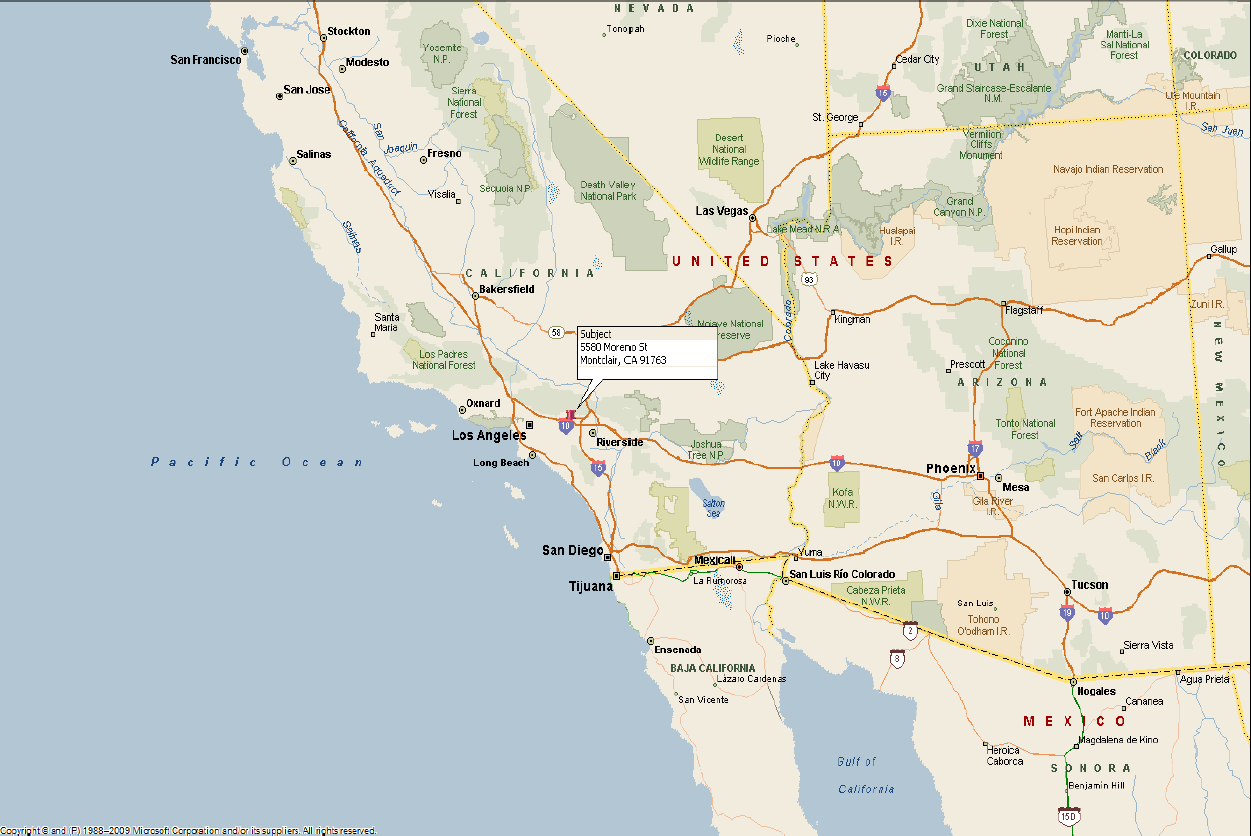 Neighborhood Maps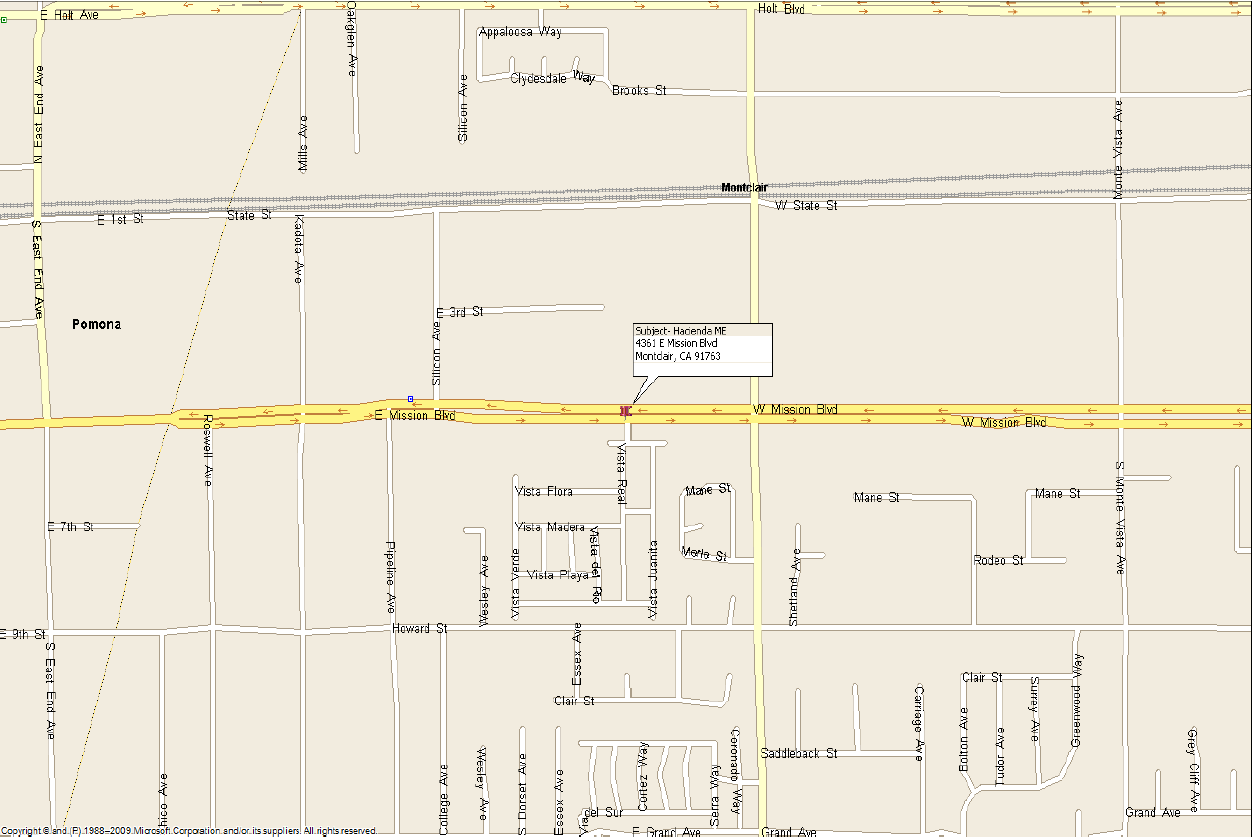 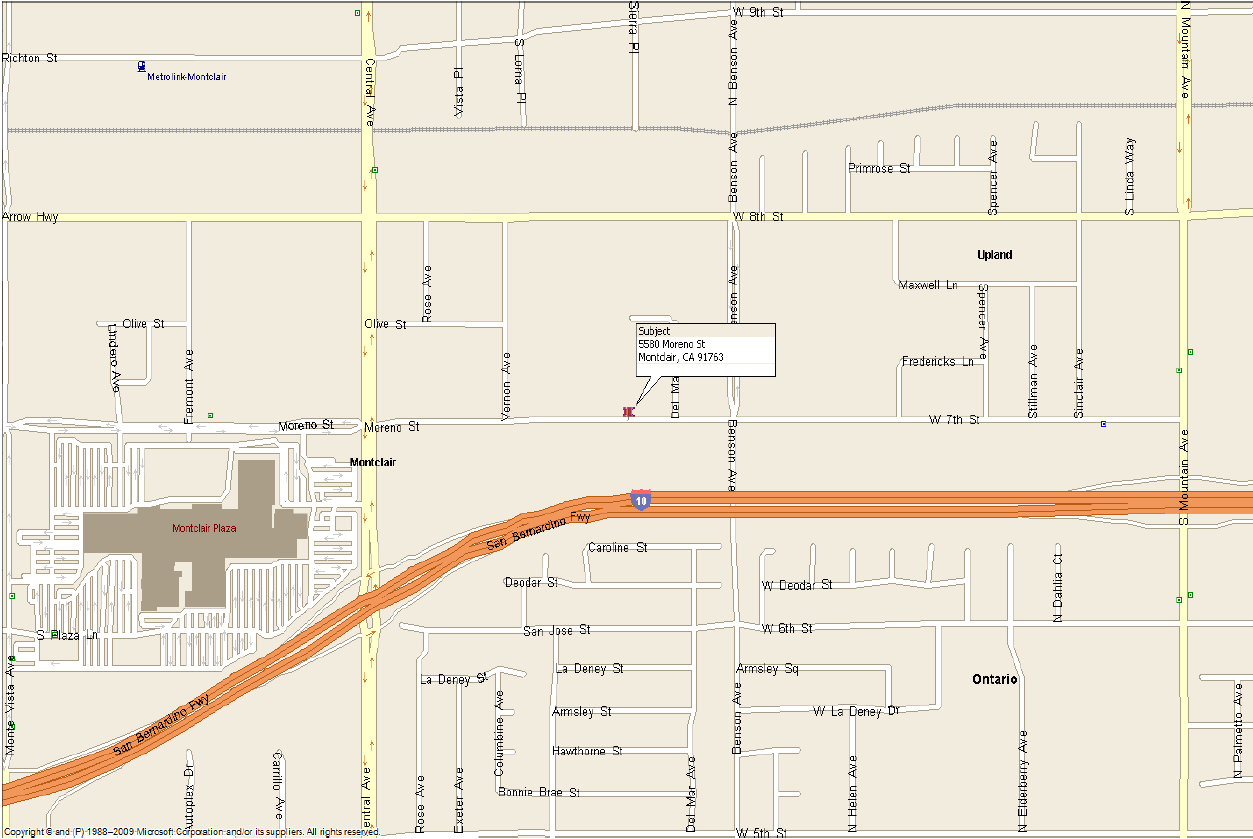 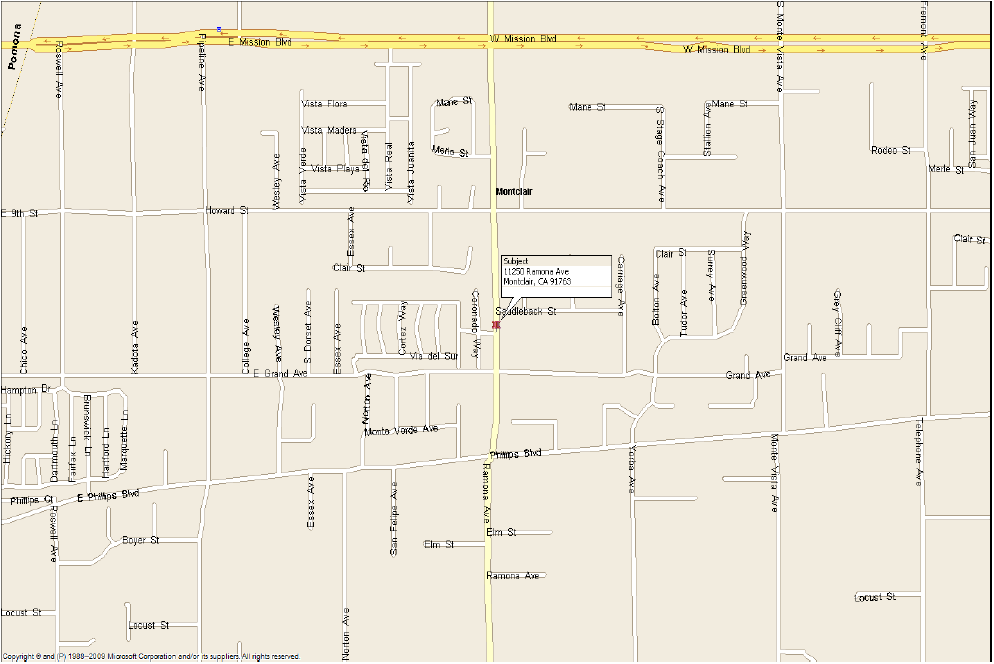 _____________________(Source:  Real Estate Appraisal Report for Hacienda Mobile Home Park prepared by John P. Neet, MAI as of October 29, 2021, Real Estate Appraisal Report for Villa Montclair Mobile Home Park prepared by John P. Neet, MAI as of October 29, 2021 and Real Estate Appraisal Report for Monterey Manor Mobile Home Estates prepared by John P. Neet, MAI as of October 29, 2021.)Satellite Maps of Neighborhood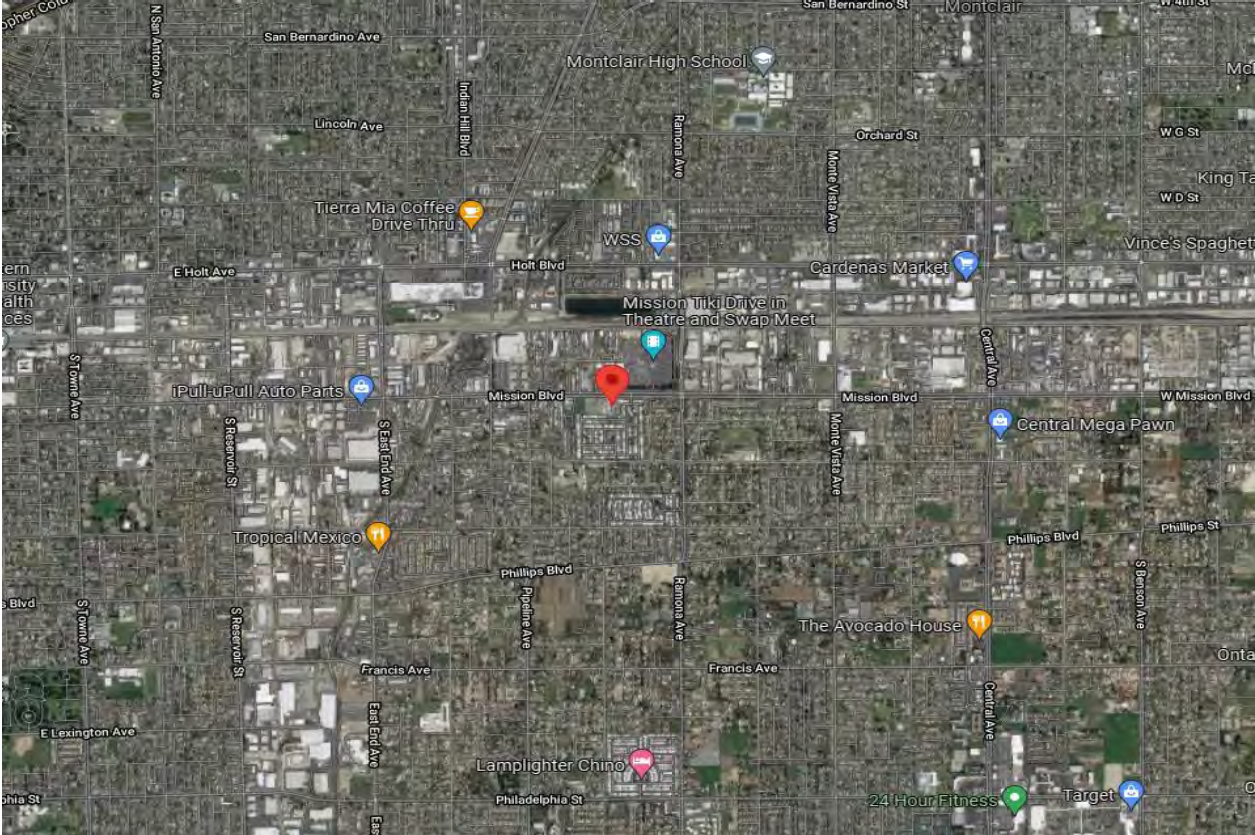 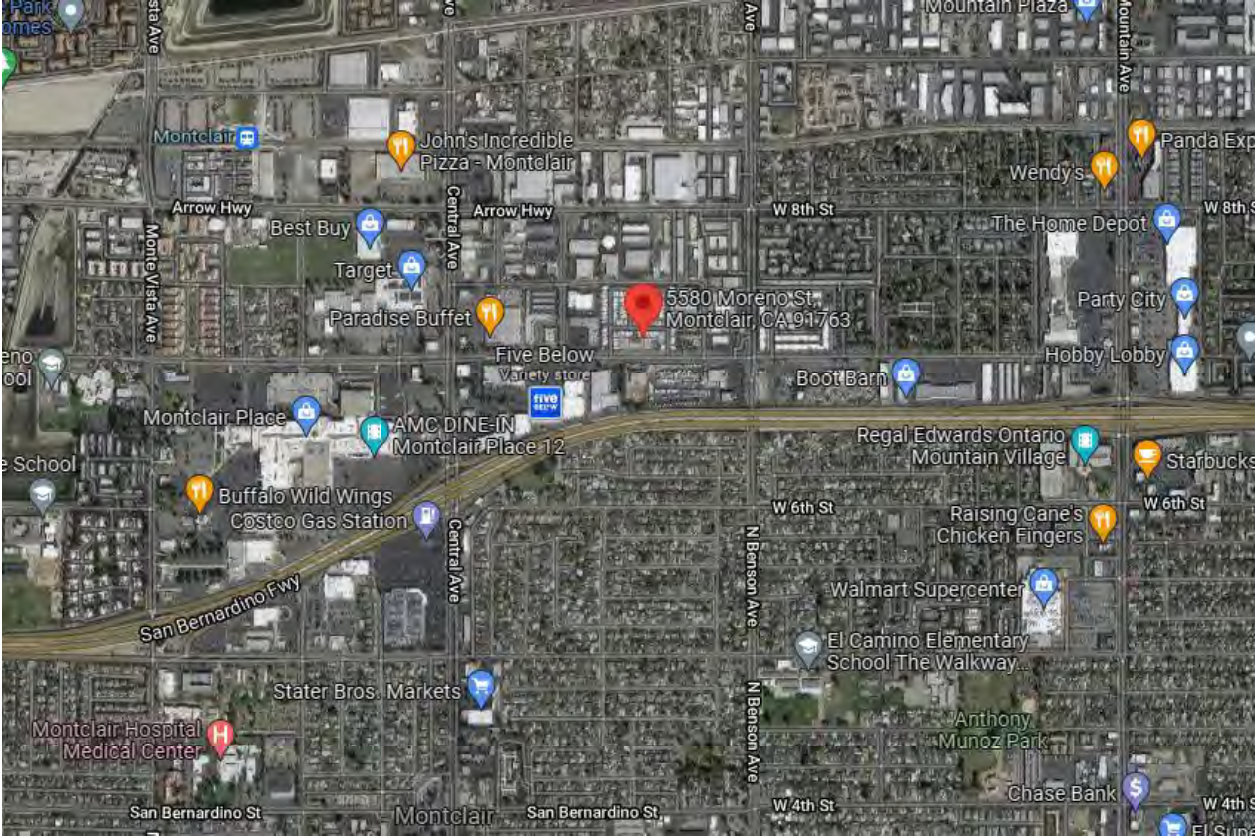 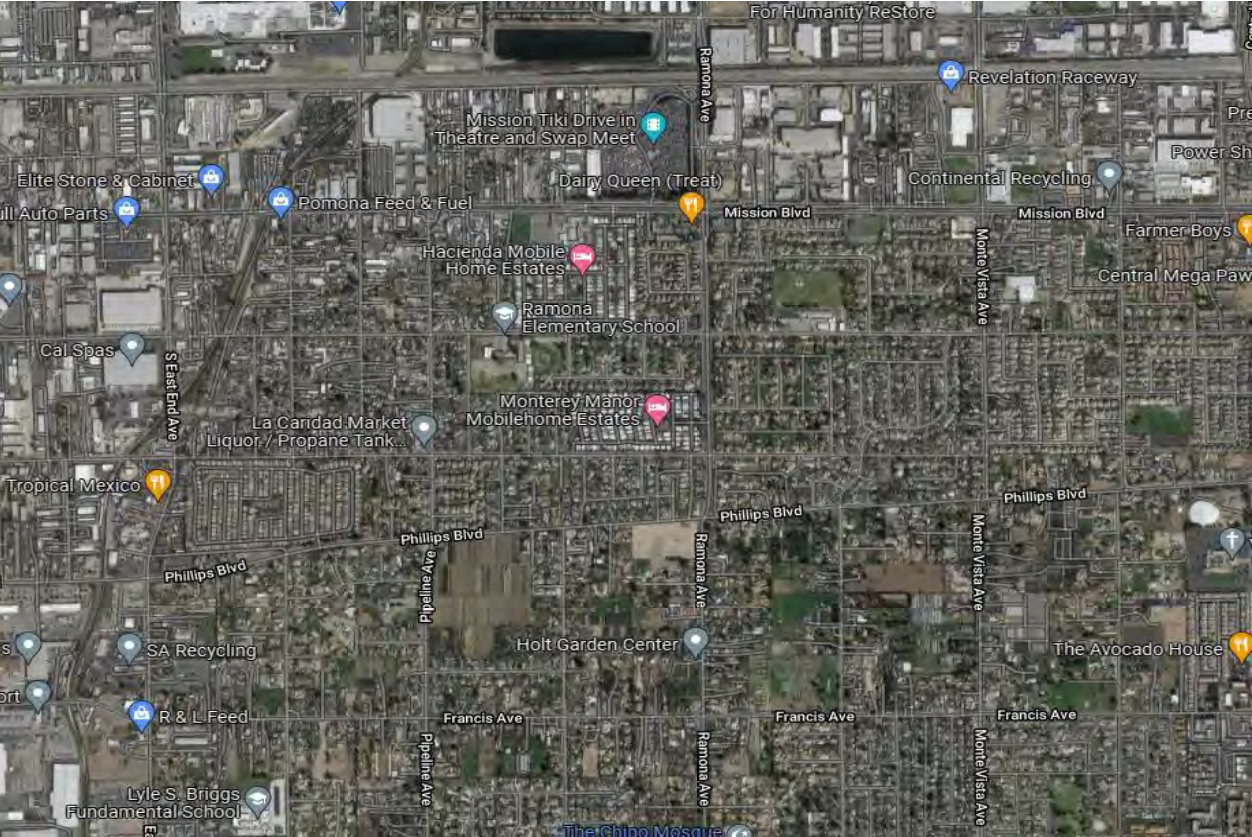 Satellite Maps of Projects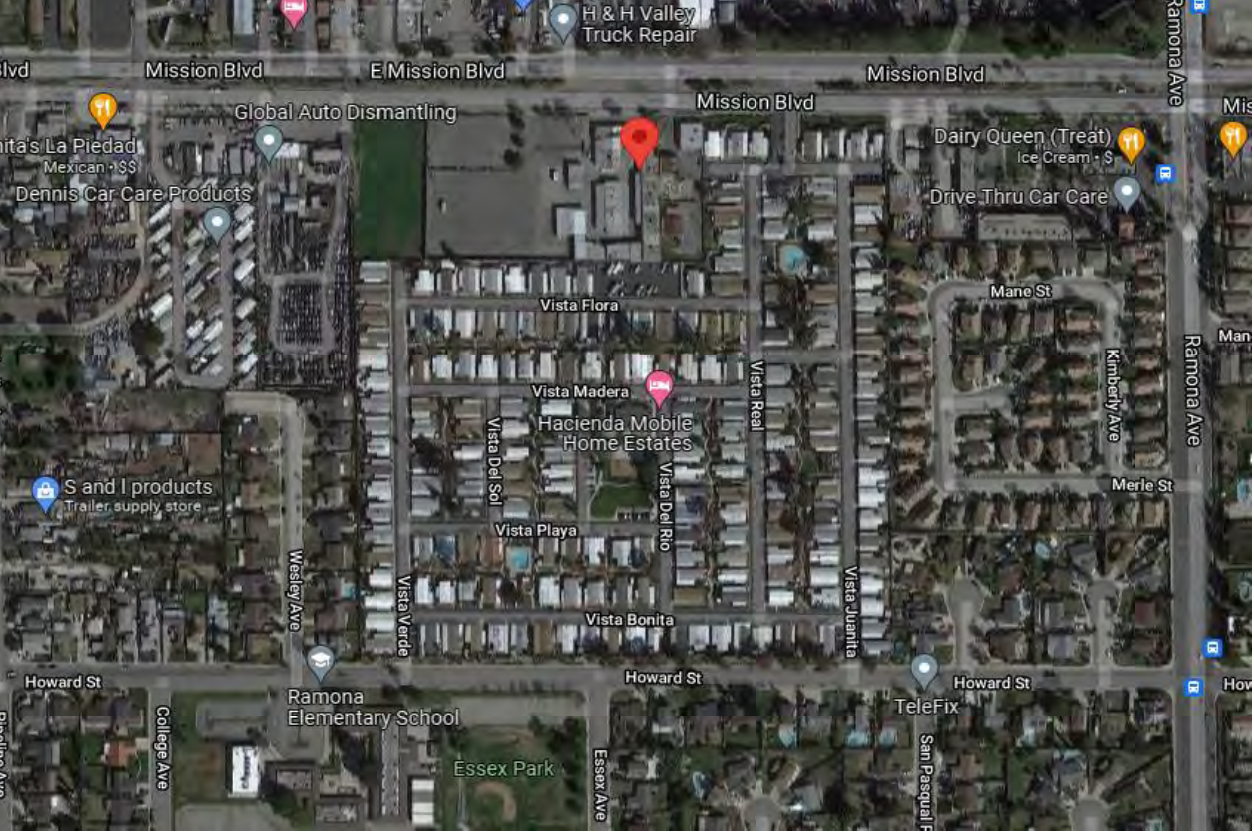 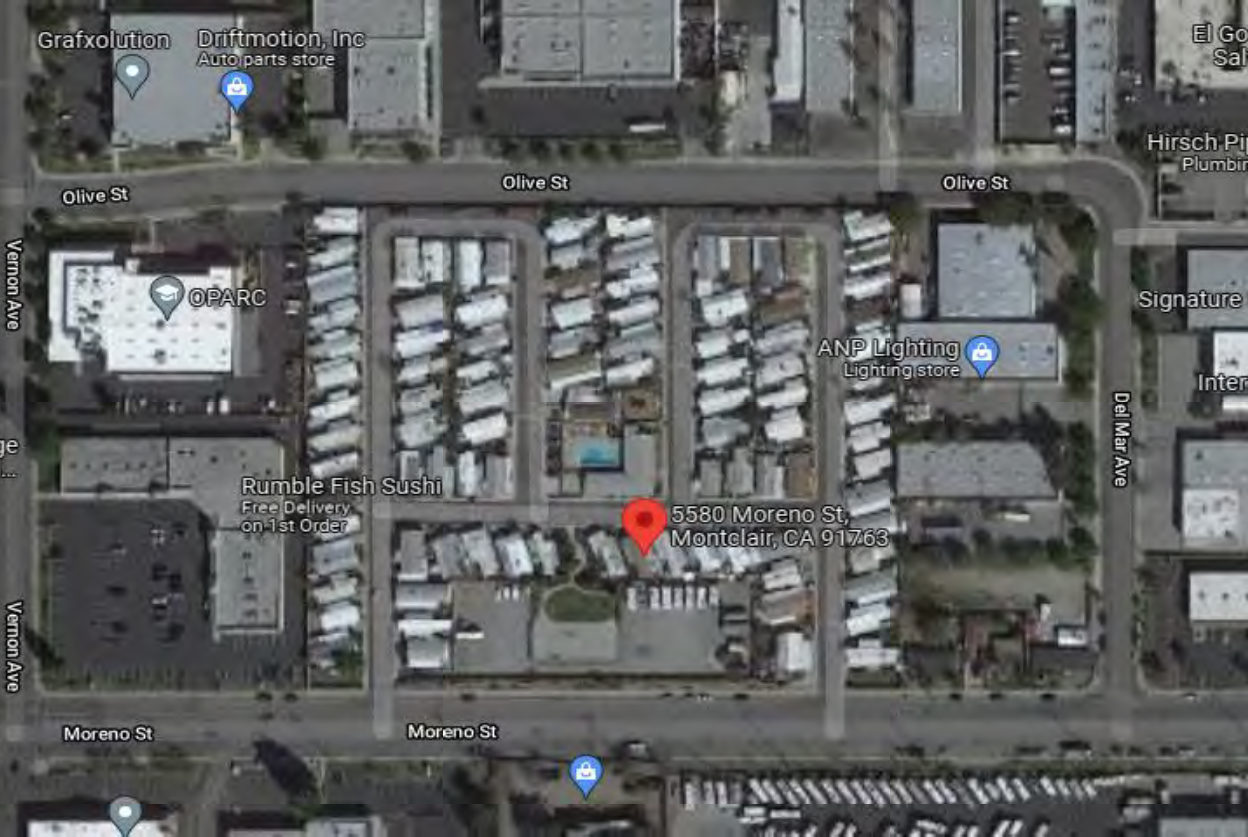 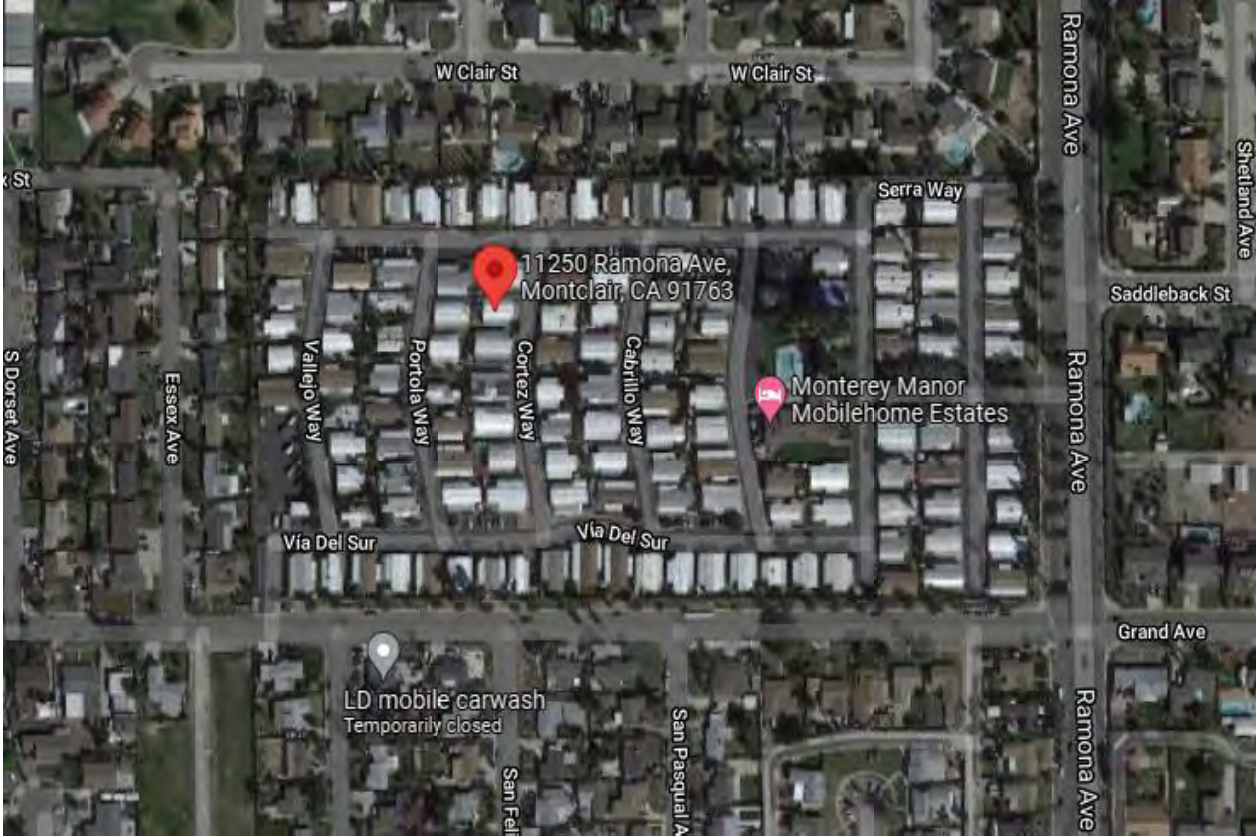 (Source:  Real Estate Appraisal Report for Hacienda Mobile Home Park prepared by John P. Neet, MAI as of October 29, 2021, Real Estate Appraisal Report for Villa Montclair Mobile Home Park prepared by John P. Neet, MAI as of October 29, 2021 and Real Estate Appraisal Report for Monterey Manor Mobile Home Estates prepared by John P. Neet, MAI as of October 29, 2021.)Environmental Site Assessment[According to Phase I Environmental Site Assessments of the Project by DCI Environmental Services (“DCI”), dated April 30, 2012, based on prior site usage, interviews with persons having knowledge of the subject sites and surrounding properties, review of available records, and physical site inspections there was no evidence that hazardous substances or underground storage tanks had adversely impaired the Project.  Regulated hazardous materials were not being handled or stored on the Project sites.  The Project were observed to be relatively clean and maintained in good condition overall.  No staining, spillage, corrosion or other signs of hazardous substances releases were observed at the Project.  DCI had no recommendations for further environmental investigation of the Project.]Physical Needs AssessmentsAccording to a Physical Needs Assessment Report prepared by Meterman, Inc., dated October 11, 2021 (the “Hacienda Needs Assessment”), the Hacienda Project will need $3,500 of repairs within one year from the date of the Hacienda Needs Assessment, and $3,008,000 in additional repairs within a longer time frame, as summarized in the following table:Hacienda Project
Physical Needs Assessment
Estimated Cost Summary_____________________(Source:  Hacienda Needs Assessment.)According to a Physical Needs Assessment Report prepared by Meterman, Inc., dated October 11, 2022 (the “Monterey Manor Needs Assessment”), the Monterey Manor Project will need $3,000.00 of repairs within one year from the date of the Monterey Manor Needs Assessment, and $1,811,800 in additional repairs within a longer time frame, as summarized in the following table:Monterey Manor Project
Physical Needs Assessment
Estimated Cost Summary_____________________(Source:  Monterey Manor Needs Assessment.) According to a Physical Needs Assessment Report prepared by Meterman, Inc., dated October 11, 2022 (the “Villa Montclair Needs Assessment”), the Villa Montclair Project will need $0.00 of repairs within one year from the date of the Villa Montclair Needs Assessment, and $1,214,000 in additional repairs within a longer time frame, as summarized in the following table:Villa Montclair Project
Physical Needs Assessment
Estimated Cost Summary_____________________(Source:  Villa Montclair Needs Assessment.)Historical Operating ResultsThe following table summarizes the historical income and expenses of the Project for the three years ended December 31, 2019, 2020, and 2021.  No opinion has been expressed about whether the financial statements and supplementary schedules used to prepare the following table were prepared in accordance with generally accepted accounting principles.  The operating results shown below could differ significantly from those that would have been obtained if audits had been performed and if such statements had been prepared in accordance with such principles.Hacienda Mobile Home Park, Villa Montclair Mobile Home Park
and Monterey Manor Mobile Home Estates
Summary of Historical Operating Results
For Three Years ended December 30, 2019, 2020, and 2021[TO COME](Source:  Borrower.) Other Mobile Home ParksThe following table prepared by the Appraiser compares certain characteristics of the Project and several other mobile home parks.Hacienda Mobile Home Park, Villa Montclair Mobile Home Park and Monterey Manor Mobile Home Estates and Other Mobile Home Parks Comparable Attributes - As of October 29, 2021(Source:  Real Estate Appraisal Report for Hacienda Mobile Home Park prepared by John P. Neet, MAI as of October 29, 2021; Real Estate Appraisal Report for Villa Montclair Mobile Home Park prepared by John P. Neet, MAI as of October 29, 2021; and Real Estate Appraisal Report for Monterey Manor Mobile Home Estates prepared by John P. Neet, MAI as of October 29, 2021.Rent Control Ordinance[Under Chapter 4.60 of Title 4 of the Montclair Municipal Code (the “Montclair City Law”), the City Council of the City of Montclair has established rules and procedures governing rent increases for mobile home spaces in the City of Montclair.  The Montclair City allows rents for mobile home spaces to increase annually by the lesser of either three (3%) percent of the current space rent or one hundred (100%) of the increase in the Consumer Price Index published by the Bureau of Labor Statistics for the Los Angeles-Riverside-Orange County Areas, All Urban Consumers, up to a maximum of eight percent (8%).  The complete text of the Montclair City Law is attached to the appraisals for the Hacienda Project, the Monterey Manor Project and the Villa Montclair Project in APPENDIX D hereto.]Management Agreement and Qualifications of Manager[BORROWER TO CHECK FOR UPDATES]The Projects will be managed by Haven Management Services (“HMS”) pursuant to Property Management Agreements (the “Management Agreements”) between the Borrower and HMS. The term of each Management Agreement is for the period of one year, and thereafter for annual periods unless on or before sixty days prior to the expiration of any such period, either party shall notify the other in writing of its intention to terminate the Management Agreement in which case the Management Agreement upon thirty days’ written notice.  Pursuant to the Management Agreement for the Hacienda Project, HMS will be paid an amount equal to $_____ per month, subject to increase from time to time as set forth therein, for its property management services.  Pursuant to the Management Agreement for the Monterey Manor Project, HMS will be paid an amount equal to $_____ per month, subject to increase from time to time as set forth therein, for its property management services.  Pursuant to the Management Agreement for the Villa Montclair Project, HMS will be paid an amount equal to $_____ per month, subject to increase from time to time as set forth therein, for its property management services.  The following paragraphs provide background information regarding the qualifications of HMS; however, no assurance can be given that HMS will continue to manage the Project during the term of the Bonds.HMS was created in 2003 to specialize in managing residential communities with an emphasis on mobile home parks.  HMS currently manages twenty mobile home parks.The officers and key personnel of HMS are:John Davis, President.  Mr. Davis has participated in the management of mobile home parks on a full-time basis since 1991.  He has overseen the operation of mobile home parks owned by non-profit corporations since 1996 and, as a result, is thoroughly familiar with the unique requirements of bond-financed operations.  Mr. Davis is a graduate of the University of California, Berkeley and also has a Masters in Business Administration from that institution.  Prior to his work in property management, Mr. Davis worked for nearly ten years in banking.  In his last position in banking, Mr. Davis was the Chief Financial Officer of Wells Fargo Realty Advisors, a company that, in part, served as the asset manager for a large REIT and certain public investment funds.Christine Godinez, Chief Real Estate Officer.  Ms. Godinez has been with HMS since 2014. She serves as the property supervisor for nine of the mobile home parks under management. Ms. Godinez started her career as a full-charge bookkeeper for a construction company, was next a partner in a consulting firm and for some thirteen years before joining HMS directed a company while serving as a property supervisor for approximately 450 residential rental units, many of which were single family homes. She is a graduate of Northern Montana University and licensed real estate broker. Katie Davis, Property Supervisor.  Ms. Davis joined HMS in January 2020.  She currently serves as the property supervisor for eleven of the mobile home parks under management. Prior to joining HMS, Ms. Davis worked for ten years in commercial property management. She is a graduate of the University of California, San Diego and holds a real estate license.Milcah Vivanco, Property Administrator and Personnel Supervisor.  Ms. Vivanco has been with HMS since its founding in 2003. She handles multiple tasks in support of the corporate staff and the personnel in all of the managed properties. Ms. Vivanco also provides backup to the property supervisors. She is fluent in both English and Spanish.  Monica Lynch, Full-Charge Bookkeeper.  Ms. Lynch joined HMS in 2021. She is responsible for all aspects of accounting and payables. Prior to working with HMS, Ms. Lynch served as the accounting supervisor for a property management company handling 78 commercial and 23 residential properties.  Rents/OccupancyThe average monthly rent per space in Hacienda Mobile Home Park was $___ in 2020 and $___ in 2021.  The current occupancy rate for the Hacienda Mobile Home Park is ___%.The average monthly rent per space in Villa Montclair Mobile Home Park was $___ in 2020 and $___ in 2021.  The current occupancy rate for the Villa Montclair Mobile Home Park is ___%.The average monthly rent per space in Monterey Manor Mobile Home Estates was $___ in 2020 and $___ in 2021.  The current occupancy rate for the Monterey Manor Mobile Home Estates is ___%.Projected Operating ResultsSet forth below is a table which projects income and expenses for the Project and provides estimated debt service coverage for the next five years.Projected Operating Results[TO COME](Source:  Newcomb Williams Financial Group.)The projected operating results in the table above were prepared by the Underwriter based on financial information provided by the Borrower.  Neither the Authority nor the Underwriter have verified such financial information or the underlying assumptions and no assurance can be given as to the accuracy of such information or as to the ability of the Project to achieve the projected operating levels assumed thereby.Oversight AgentWolf & Company Inc. (“Wolf”) has agreed to serve as the initial Oversight Agent under an Oversight Agreement, among the Authority, Wolf and the Borrower, to monitor the Borrower’s compliance with certain provisions of the Indenture, Loan Agreement and the Regulatory Agreements.  Wolf provides municipal consulting services to state and local governments and not for profit corporations with a specialized emphasis on Mobile Home Park Acquisitions-Program Administration and Oversight Agent Services, Mortgage Program Administrative Services and Continuing Disclosure Dissemination Agent Services.Wolf is the Oversight Agent on 52 mobile home parks and 2 apartment complexes located in California and 7 mobile home parks located in Oregon. Wolf is also the program administrator/compliance agent on the County of San Bernardino’s 2001 Single Family Mortgage Programs. Wolf is also a consultant to the California Department of Veterans Affairs and Golden State Finance Authority in Sacramento.  THE AUTHORITYThe Independent Cities Finance Authority is a joint powers authority created pursuant to a joint exercise of powers agreement, dated May 5, 1988, as amended, and the joint exercise of powers law of the State of .  The Authority has 7 members and 71 associate members.  The Authority is authorized under the Act to issue the Bonds as provided in the Indenture and to loan the proceeds of the Bonds to the Borrower, as provided in the Loan Agreement.  The Bonds are not a debt of the Authority, members of the Authority, the State of California or any of its political subdivisions for purposes of any constitutional or statutory debt limitation or restriction, nor in any event shall the Bonds be payable out of funds or properties other than as pledged pursuant to the Indenture.  The Authority has not assumed responsibility for any information in this Official Statement, except for the information under this caption and the caption “LITIGATION – The Authority.”RISK FACTORSThe following factors, which represent major risk factors that have been identified at this time, should be considered along with all other information in this Official Statement by potential investors in evaluating the Bonds.  There can be no assurance made that other major risk factors will not become evident at any future time.  Potential investors are advised to consider the following factors along with all other information in this Official Statement in evaluating the investment quality of the Bonds.Bonds Are Limited Obligations of the AuthorityThe Bonds are special limited obligations of the Authority, payable solely from and secured as to the payment of the interest on, and the principal of, and the redemption premiums, if any, in accordance with their terms and the terms of the Indenture, from Pledged Revenues and other funds as provided therefor in the Indenture.  The Bonds are not a debt of the Authority, members of the Authority, the State or any of its political subdivisions within the meaning of any constitutional or statutory debt limitation, nor in any event shall the Bonds be payable out of funds or properties other than as described in the preceding sentence.Pledged Revenues consist primarily of payments to be made by the Borrower under the Loan Agreement and Note.  The obligations of the Borrower (or any future owner of the Project) under the Loan Agreement and Note, are not enforceable personally against the Borrower and such obligations are secured only by the properties and liens specifically conveyed or encumbered as security therefor, consisting of the Project.  No representation or assurance can be given that the Project will generate sufficient revenues to enable the Borrower to meet its payment obligations under the Loan Agreement and Note.  In the event that the Borrower defaults in its obligations, payment of the principal of and interest on the Bonds will be payable from amounts on deposit in the Debt Service Reserve Fund and from amounts, if any, available in certain other funds held by the Trustee.  See “THE INDENTURE” herein.Loan Payments Non-RecourseThe Borrower agrees to repay the Loan from Net Operating Revenues.  The Loan is secured by a pledge of Operating Revenues and a security interest in the Project pursuant to the terms of the Deed of Trust.  Neither the Borrower’s directors, officers, employees and agents, nor any of its other affiliates, has or is intended to have any liabilities under or in respect of the Loan Agreement, the Indenture, the Note, the Deed of Trust, the Regulatory Agreement or any of the other documents or transactions contemplated by any of them.Loan Payments Not Preference ProofPayments by the Borrower on the Loan are not subject to aging requirements for purposes of satisfying the preference-proofing requirements of federal bankruptcy laws.  In the event of bankruptcy of the Borrower, payments to Bondholders within 123 days (one year in certain cases) prior to the date of such bankruptcy may be subject to disgorgement and other preference restrictions.Restrictions Under the Regulatory Agreements and the Affordable Housing AgreementsUnder the Regulatory Agreements, the Borrower is to rent not less than 20% of the Spaces in each Project to Very Low Income Residents.  The monthly rental rate which the Borrower may charge some of the Very Low Income Residents is also restricted by the Regulatory Agreements, as discussed herein.  The Borrower has also covenanted in each Regulatory Agreement to rent sufficient additional Spaces in each Project to Low Income Residents to comply with the Borrower’s sole member’s most current application of recognition under Section 501(c)(3) of the Code and the written approval by the Internal Revenue Service.  To that end, the Borrower has covenanted in the Villa Montclair Regulatory Agreement, the Monterey Manor Regulatory Agreement and the Hacienda Regulatory Agreement to comply with the terms of the Affordable Housing Agreements relating to such Projects, including the requirements therein that an additional 40% of the Spaces in the Villa Montclair Project and the Monterey Manor Project, and an additional 45% of the Spaces in the Hacienda Project, be rented to Low Income Residents.  The monthly rental rates which the Borrower may charge for certain Spaces required to be occupied by Low Income Residents are restricted by the Affordable Housing Agreements, as discussed herein. See “THE REGULATORY AGREEMENTS” and “THE AFFORDABLE HOUSING AGREEMENTS” herein.These provisions may limit the Net Operating Revenues available to pay debt service on the Bonds.  These restrictions have the effect of limiting the market for restricted Spaces in the Projects in that certain otherwise eligible tenants are excluded on the basis of the restrictions, and also limit the monthly rental and rental increases which may be charged for restricted Spaces.  In the event of an economic downturn, the “Median Income for the Area,” on the basis of which certain rent ceilings are to be calculated, is likely to decline, causing a decline in the monthly rental which the Projects are able to realize for certain restricted Spaces.  See “THE REGULATORY AGREEMENTS” herein.Risk of TaxabilityThe failure of the Borrower or the Management Agent to abide by the covenants and conditions of either the Regulatory Agreements or the Loan Agreement may cause the interest on the Tax-Exempt Bonds to become includable for federal income tax purposes in the gross income of holders of such Bonds, in some cases retroactive to the date of issuance of the Tax-Exempt Bonds.  There is no provision in the Tax-Exempt Bonds or the Indenture for an acceleration of the Tax-Exempt Bonds or the payment of additional interest in the event interest becomes so includable, and the Authority is not liable for any claims or damages resulting from any such includability in gross income.  While failure to comply with the tax covenants of the Loan Agreement and the Regulatory Agreements is an event of default which will entitle the Authority to accelerate the Borrower’s indebtedness and commence foreclosure proceedings, pursuit of such remedies is subject to delays as a result of bankruptcy, limits on creditor’s remedies and other practical considerations.  There can be no assurance that such remedies will be achieved or proceeds of such remedies will be adequate to fund a redemption of all or part of the Tax-Exempt Bonds following the Borrower’s noncompliance with such tax covenants, or that the Authority will be able to compel compliance in a timely manner to avoid an event of taxability described above.  See “THE REGULATORY AGREEMENTS” and “TAX MATTERS” herein.In the event of foreclosure and sale of the Project, there can be no assurance that the purchaser thereof will not render the Tax-Exempt Bonds ineligible for tax-exempt status.Conditions Which May Affect Borrower’s Ability to PayNumerous conditions, which are not accurately predictable, could have an impact upon the revenues and expenses of the Borrower and, as a result, upon its ability to make timely payment under the Loan Agreement and the Note.  In particular, the ability of the Project to generate revenues and sufficient rental income to pay all interest on and principal of the Bonds as due will depend on maintaining a high occupancy rate, and sustaining the rental rates, in the Project.  Factors that may affect the ability of the Borrower to lease the mobile home sites of the Project and thus generate sufficient income include the demand for mobile home facilities in the market area, the availability and costs of other competing housing facilities and the ability of potential residents to meet payments. The ability of the Borrower to generate sufficient income in the future will also depend upon other factors which cannot be predicted with any assurance.  Such factors include general and local economic conditions which may affect demand for mobile home units.  Units such as those which form the Project are subject to rising operating costs, fluctuating occupancy levels, adverse economic conditions and changes in neighborhood preferences.  The ability of the Borrower to generate sufficient income will depend on its ability to lease the Project units promptly and maintain occupancy.The Appraisals.  The Appraisals are based upon certain assumptions, limiting conditions, certifications and definitions set forth therein.  An appraisal is only an estimate as to value as of the specific date stated therein.  As an estimate, an appraisal is not a measure of realizable value and may not reflect the amount which would be received if the property which is the subject of the appraisal is sold.  The Appraisals should be read in their entirety for an understanding of the assumptions and rationale which underlie its conclusions.  Appendix C hereto contains a copy of each Appraisal without the complete addenda thereto.  The Appraisals with the complete addenda are available upon request from the Borrower or the Underwriter.Leasing and Income Risks.  The availability of sufficient operating income to pay the obligation of the Borrower with respect to the Loan Agreement is subject to the ability of the Borrower to establish appropriate rental rates for, and the continuing ability to rent units in, the Project, subject to the limitations of the Regulatory Agreement.  Any constraint on rental increases due to regulatory (including, but not limited to, rent control) or market demand factors that inhibit annual rent increases may adversely affect the Borrower’s ability to cover expenses and financing costs of the Project.  Projected Operating Results of the Project.  The cash flow projections of the Project (see “THE PROJECT – Projected Operating Results” herein) are based upon certain assumptions, limiting conditions, certifications and definitions as set forth under such captions.  There can be no assurance that the projected results contained therein will approximate actual results or that any projected results will continue beyond the projection period.Operation of the Project.  The primary source of payment of the Loan is the Project revenues available after payment of operating expenses of the Project.  Accordingly, the Bondholders are exposed to the risk that, if the expected operating cash flow is not achieved, actual payments of the Borrower pursuant to the Loan Agreement may be insufficient to timely pay all amounts due on the Loan.  In the event that interest and principal are not paid with respect to the Loan Agreement, or only partially paid, there will be insufficient Revenues to make scheduled principal and interest payments to Bondholders.  The Trustee may be required to draw on amounts in the Debt Service Reserve Fund to make up such deficiencies.  Once amounts in the Debt Service Reserve Fund have been depleted, estimated payments of principal and interest on the Bonds may be delayed or unpaid.The availability of revenues of the Project to make payments under the Loan could be adversely affected by a failure or inability to (i) continue to rent or lease the Project at the rental rates expected by the Borrower, and (ii) to maintain the operating expenses and capital expenses at or below the level expected by the Borrower.Risks Associated with Operating Expenses.  The Borrower’s ability to raise rents is limited under the Regulatory Agreement.  An extended period of inflation may cause the rate of increases in operating expenses to outpace the ability to raise rents.  See “THE REGULATORY AGREEMENT” herein.  In addition, any underestimation by the Borrower in the operating expenses of the Project may materially affect its projections of the operating income of the Project.  The consequences of this risk are similar to a deterioration in the base rental income and would adversely affect Project revenues.  The Borrower has committed no other resources outside of the revenues generated from the Project to repay the Loan and to pay increased operating expenses.  Additionally, the cost of electricity in the State of  has risen and is expected to rise over the course of the next few years.  Electricity is a cost that is paid directly by the tenants in the Project.  The increasing cost of electricity is likely to result in the increased operating costs of the Project to the Borrower.Property reserves are an important consideration for long-term borrowers who will have to replace major capital items to maintain the quality of the property over time.  See “THE INDENTURE-Revenue Fund” and “THE LOAN AGREEMENT-Repair and Replacement” herein.  The deterioration and replacement of capital items is not predictable with certainty, and real estate properties such as the Project may encounter a periodic need for capital for replacement and repair of capital items in excess of budgeted amounts.In the event that additional capital is needed for the replacement of capital items, it is likely that the Borrower will either have to seek additional debt capital from third party lenders or pay for such capital replacement and improvement out of residual cash flow from the Project, if any.  The Authority has no obligation with respect to any operating, reserve or capital expenses of the Project and no assurance can be given that such moneys will be obtained.  If not, the viability of the Project may be adversely affected over time.Risks Associated with Other Expenses.  To the extent there are any expenditures required to maintain the Project that are not foreseen by the Borrower, any uninsured losses, or additional property taxes due on the Project as a result of a change in the law, regulation or interpretation of a court of competent jurisdiction, the only source of moneys to pay such expenses would be additional resources available to the Borrower.  The Borrower has pledged no assets, other than the revenues of the Project, to make debt service payments and to pay for operating expenses.  Accordingly, the Borrower may be unwilling or unable to pay for such additional expenditures.Risks Associated with the Management of the Project.  A disruption in management continuity may temporarily impact the operations of the Project.  In addition, a new manager of the Project may not have the same ability to realize rental increases or to contain operating expenses as the current manager.  If authorized compensation to the management agent proves to be inadequate, the Borrower may have difficulty securing quality management.  If no other money than approved amounts are available to pay such increased costs, the quality and revenues of the Project could be adversely affected.The Deed of Trust.  The Borrower has executed the Deed of Trust for the Project in favor of the Authority and the Trustee to secure the Borrower’s obligations under the Loan Agreement.  Because the Borrower may have limited financial assets, and because the Borrower is not personally liable for the amounts owing under the Loan Agreement (other than the indemnity and for certain fees as provided thereunder), if there is a default under the Loan Agreement, the primary remedy of the Trustee and the Authority is to foreclose on the real and personal property security granted pursuant to the Deed of Trust and related documents.  All amounts collected upon foreclosure of the Project pursuant to the Deed of Trust will be used to pay amounts owing under the Loan Agreement pursuant to the provisions of the Deed of Trust and, under the Indenture, will be applied to the payment of the Bonds.Value of Project; Economic FeasibilityThe economic feasibility of the Project depends in large part upon its being substantially occupied.  Under the Regulatory Agreement, the Borrower is to rent at least 20% of the Spaces in the Project to Very Low Income Residents [and, under the Affordable Housing Agreements, at least 40% of the Spaces in the Villa Montclair Project and the Monterey Manor Project and at least 45% of the Spaces in the Hacienda Project to Low Income Residents].  The monthly rental rate which the Borrower may charge some of the residents is restricted by the Regulatory Agreement, as discussed herein.  See “THE REGULATORY AGREEMENTS” and “THE AFFORDABLE HOUSING AGREEMENTS” herein.  There can be no assurance that the Borrower will be able to rent units to comply with these requirements or at rentals which will enable it to make timely payments under the Loan Agreement and the Note.There can be no assurance that the appraised value would be realized upon sale of the Project.  In any event, the combined appraised market value of the Project set forth in the appraisal of John P. Neet, MAI (as of October 29, 2022 with respect to Hacienda Mobile Home Park, as of October 29, 2022 with respect to the Villa Montclair Mobile Home Park and as of October 29, 2022 with respect to Monterey Manor Mobile Home Estates) is more than the initial principal amount of the Bonds (see “APPENDIX C – Appraisals”).  In the event of a forced sale of the Project due to economic distress, the amount realized upon such distress sale would likely be less than the fair market value.  Furthermore, there can be no assurance that funds sufficient to pay the principal amount of the Bonds at maturity or earlier redemption could be obtained through the sale or refinancing of the Project.The Borrower believes that proceeds from the foreclosure of the Project would be sufficient to pay the principal of and interest on the Bonds.  Such payments will, however, be additionally secured by the Debt Service Reserve Fund, with respect to the Bonds and by certain other funds held by the Trustee, if available.Competing FacilitiesThe Authority may finance other facilities and other facilities may be financed, developed, constructed and operated by any party that could compete with the Project for tenants.  The existence of competing facilities could adversely affect occupancy and revenues of the Project.Risks of Ownership of Real PropertyThe Bondholders will be subject to the risks generally incident to an investment in real estate, including, without limitation: (i) the uncertainty that the Project will produce sufficient revenues to enable the Borrower to make timely payments pursuant to the terms of the Loan Agreement; (ii) adverse changes in local market conditions, such as changes in the market value of real property in the vicinity of the Project, the supply of or demand for competitive properties in such area, and the market value of the Project in the event of sale or foreclosure; (iii) changes in interest rates and the availability of financing moneys that may render any refinancing or sale of the Project difficult, unattractive, or impossible; (iv) changes in real estate tax rates and other operating expenses, governmental rules (including, without limitation, zoning laws) and fiscal policies; and (v) natural disasters (including, without limitations, earthquakes and floods), which may result in uninsured losses.The Bondholders will be subject to the risk that the Project will be unable to attract and retain tenants as a result of adverse changes affecting the Project, the local real estate market or other factors, including the restrictions on the Project imposed under the Regulatory Agreement.  Such inability to attract and retain tenants would result in a decline in rental income and may affect the ability and willingness of the Borrower to make timely payments due with respect to the Loan Agreement. There can be no assurance that the Project will generate sufficient revenue to cover operating expenses and meet required payments due under the Loan Agreement. Residential real estate, including the Project, can be subject to adverse housing pattern changes and uses, vandalism (resulting in extra security costs), vacancies, rent controls, rising operating costs, and adverse changes in local market conditions, such as a decrease in demand for residential housing due to a decline of the local economy and a decrease in employment.  Rationing or other restrictions with respect to the availability or use of utilities could significantly affect the profitability of operating the Project.  Similarly, governmental or administrative entities may impose restrictions requiring structural alterations of or capital improvements to residential buildings, resulting in significant additional costs to the Borrower that the Borrower may be unwilling or unable to finance, and which would significantly impact the Project cash flow.  If the local regulatory bodies having jurisdiction over the Project restrict or limit rent increases imposed by the Borrower to offset increased costs, the Project cash flow may be reduced.  Any future organization of the tenants of the Project could also result in resistance against rent increases, in the form of rent strikes, litigation or other action. If rental receipts after operating expenses (other than debt service) are insufficient to service the debt with respect to the Loan, foreclosure and sale of the Project is possible.  Some of the risks mentioned in this subsection are more particularly described in the following subsections.Environmental RisksThe Borrower knows of no environmental problems or liabilities in or on the real property or on adjacent properties which would adversely affect the value of the Project as security.  Since certain environmental problems are hidden by time, nature, or both, it is possible that there could exist soil or other groundwater contamination on site, which at some point in time might require remediation. In the event the Project is determined at some future time to require any further environmental remediation, the result could be a substantial or total loss of market value.  Further, under the Comprehensive Environmental Response, Compensation and Liability Act (“CERCLA”), the owner or operator of property is potentially liable for the full amount of the costs of cleanup of hazardous substances, and, in certain cases, secured creditors can incur liability as an operator by participating or having the capacity to participate in the management of a facility prior to foreclosure, and after foreclosure may have absolute liability as an owner.Insufficient Insurance and  Proceeds Relating to the ProjectThe Indenture requires that in the event of damage to, destruction of or a title defect relating to the Project and the Improvements which the Borrower determines not to repair or replace, the Borrower will notify the Trustee of such events and the Trustee shall promptly exercise its remedies under the Deed of Trust and as soon as practicable, sell the real property and title to personal property acquired through or in lieu of such exercise. The proceeds together with any Net Proceeds are to be used to redeem all or a pro rata share of the Bonds, as described in the Indenture.  The Borrower is required to maintain casualty insurance only in the amount equal to the replacement value of the Improvements (see the discussion under the heading “THE LOAN AGREEMENT”).  In addition, the Borrower could violate its covenant to maintain insurance by allowing the insurance on the Project to lapse, or an insurance company providing such insurance could become insolvent or otherwise not honor claims on policies. In such event, if such a loss occurs, a default in payment of the Bonds would almost certainly result and, if such loss is substantial, a non-payment of all or a portion of the Bonds could occur. Based on current value of the real property comprising the Project, the Borrower expects that there would be sufficient revenues available from the sale of the real and personal property and Net Proceeds to redeem the Bonds; however, if real property values decline, or the Project cannot be sold at an adequate price, the Net Proceeds may not be sufficient to redeem Bonds in a principal amount sufficient to reduce debt service to a level that can be supported by the Revenues from the remaining Project and Improvements.Enforceability and BankruptcyThe remedies available upon a default are in many respects dependent upon regulatory and judicial actions which are often subject to discretion and delay.  Under existing laws and judicial decisions, the remedies provided under the financing documents described herein may not readily be available or may be limited. Recent revisions of the federal bankruptcy laws may have an adverse effect on the ability of the Trustee to enforce its claim to the security granted by the Deed of Trust.  The bankruptcy court may also have the power to invalidate certain provisions of the Loan Agreement and the Deed of Trust that make bankruptcy and related proceedings by the Borrower an event of default thereunder.  The various legal opinions to be delivered concurrently with the delivery of the Bonds and the aforesaid documents will be qualified to the extent that the enforceability of certain rights related to the Bonds are subject to limitations imposed by bankruptcy, reorganization, insolvency or other similar laws affecting the rights of creditors generally and by equitable remedies and proceedings generally.Anti-Deficiency Laws of the State of Section 726 of the California Code of Civil Procedure provides (among other matters) essentially that any suit to recover a debt or to assert other rights secured by a trust deed on real property must be an action to foreclose that trust deed, thus prohibiting a direct action on the debt or the exercise of other rights by the holder of that trust deed (commonly called the “one form of action rule”).  This section has been interpreted by the  courts to require a lender to exhaust all collateral security on a debt in a single action and to limit a lender’s right to set-off.  This section also specifies the procedures for the sale of the encumbered property, the application of proceeds, the availability in certain cases of a deficiency judgment, the limitation on the amount thereof, and other related matters. In the event of an action in violation of the one form of action rule, it is virtually certain that the benefit of the real property security would be lost.  Further, in the event that an action were taken by the Trustee with regard to funds or other security other than with regard to the application of funds pursuant to the Indenture other than the real property security prior to a “trustee’s sale” of the real property security (as discussed below) it is possible that the sanctions contained in the one form of action rule would thereby be incurred. Sections 2924 and 2924(c) of the California Civil Code require the following of certain procedures by the holder of a trust deed or mortgage before exercising a power of sale included under a trust deed or mortgage, which procedures are designed to protect the rights of the borrower and certain other persons and under certain circumstances to reinstate the obligations secured by such trust deed.  Section 2924(c) of the California Civil Code provides that whenever the maturity of an obligation secured by a trust deed is accelerated by reason of a default in the payment of interest or of any installment of principal or other sum secured thereby, the trustor and certain other entitled persons have the right, at any time within the period remaining with the date of recordation of the notice of default until five business days prior to the date of sale set forth in the notice of default if the power of sale under such trust deed is to be exercised or, otherwise, at any time prior to the entry of the decree of foreclosure, to cure such default by paying the entire amount then due (including certain reasonable costs and expenses incurred in enforcing such obligations, but excluding any amount that would not otherwise be due but for such acceleration) and thereby reinstate such trust deed and the obligations secured thereby to the same effect as if no such acceleration had occurred. The instance of multiple securities to a creditor is also subject to the one form of action rule, thus requiring that creditor to foreclose on all security in a single action.  If this procedure is not followed, and any part of the security is omitted in the foreclosure action, the debtor may treat the omitted security as freed from the encumbrance once any judgment has been taken on the debt.  Walter v.  Community Bank (1974).  Under the terms of the Indenture, the Trustee has been instructed to cause a foreclosure action to be filed on the Deed of Trust in the event of default under the Deed of Trust. California Code of Civil Procedure Section 580(d) prohibits the rendering of any deficiency judgment after a trustee’s sale.  Paradoxically, California Civil Procedure Section 580(a) essentially limits the amount of a deficiency judgment after a trustee’s sale to the difference between the appraised value of the secured property sold and the sales price at the trustee’s sale.  Although on their face these Code sections do not limit the Trustee’s rights to recover a deficiency under the Note, at least with respect to the Borrower, since the Loan is non-recourse, these Code sections could limit or hamper the enforcement of certain rights of the Bondholders since the combined effect of these Code sections has been held to cut off the subrogation rights of guarantors. Therefore, in effect,  courts have refused to enforce guarantees where guarantors have lost their rights of subrogation through the secured party’s conduct of a trustee’s sale. Under  law, guarantees by corporate shareholders may not be given effect if the corporation is found to be a mere instrumentality or “alter ego.”  However, the mere fact that guarantors are shareholders, officers or directors will not be grounds for applying anti-deficiency protections absent a showing that adherence to a separate existence would promote an injustice or fraud. Section 9501 of the Uniform Commercial Code as adopted in  is intended to facilitate the employment of remedies permitted under the Uniform Commercial Code with regard to personal property used as security for a debt also secured by real property.  Such remedies would include a deficiency judgment after the sale of personal property security and multiple, as opposed to unitary sales of security. It is the opinion of leading  legal scholars that the employment of Uniform Commercial Code Section 9501 is subject to a commercial reasonableness test which could impair a creditor’s right to proceed against real property security after a sale or other action under the Uniform Commercial Code.  Therefore, prudence dictates that all collateral be sold in a single sale when a debt is secured by mixed collateral.  Any other course of action, such as a sale of personal property or seizure of funds or the use of an offset of funds, might invoke the sanctions of Civil Code Section 726. The Deed of Trust provides for an absolute assignment of rents to the Trustee as the assignee thereunder. Although these provisions are absolute in form, until the assignee perfects its assignment by taking possession pursuant to the Indenture or by receivership, it may have no claim to the rents as against either the Borrower or a junior lien or with a similar assignment of rents clause who earlier perfected its own lien through possession or receivership.  Further, it is probable that a judgment appointing a receiver to enforce a rents and profits clause or the use of such proceeds to service or satisfy a debt would invoke the sanctions of the one form of action rule. The provisions for penalties, late charges or additional interest in the event of a default by the Borrower under the Loan Documents will be subject to factual determinations required under California law in the evaluation of late payments and liquidated damages provisions.Forward-Looking StatementsCertain statements included or incorporated by reference in this Official Statement constitute “forward-looking statements” within the meaning of the United States Private Securities Litigation Reform Act of 1995, Section 21E of the United States Securities Exchange Act of 1934, as amended, and Section 27A of the United States Securities Act of 1933, as amended.  Such statements are generally identifiable by the terminology used such as “plan,” “expect,” “estimate,” “project,” “budget” or other similar words.  Such forward-looking statements include, but are not limited to, certain statements contained in the information under the caption “THE PROJECT – Projected Operating Results.” The achievement of certain results or other expectations contained in such forward-looking statements involve known and unknown risks, uncertainties and other factors which may cause actual results, performance or achievements described to be materially different from any future results, performance or achievements expressed or implied by such forward-looking statements.  The Borrower does not plan to issue any updates or revisions to those forward-looking statements if or when its expectations, or events, conditions or circumstances on which such statements are based occur, other than as described under “CONTINUING DISCLOSURE” herein.Limited Secondary MarketPrices of bond issues for which a market is being made will depend upon then-prevailing circumstances. Such prices could be substantially different from the original purchase price.  No assurance can be given that the market price for the Bonds will not be affected by the introduction or enactment of any future legislation (including without limitation amendments to the Internal Revenue Code), or changes in interpretation of the Internal Revenue Code, or any action of the Internal Revenue Service, including but not limited to the publication of proposed or final regulations, the issuance of rulings, the selection of the Bonds for audit examination, or the course or result of any Internal Revenue Service audit or examination of the Bonds or obligations that present similar tax issues as the Bonds.Natural Disasters and Climate ChangeThe Borrower can give no assurance regarding the effect of wildfires, an earthquake, seismic activity in the State or in other areas, volcano, wind storms, mudslides or other natural disaster or that proceeds of insurance carried by the Borrower would be sufficient, if available, to rebuild and reopen facilities of the Borrower or that surrounding facilities and infrastructure could or would be rebuilt and reopened in a timely manner following a major earthquake or other natural disaster.Climate change may intensify and increase the frequency of extreme weather events, such as drought, wildfires, floods and heat waves, and raise sea levels along the coast. The loss of life and property damage that could result from a major earthquake or other major natural disasters could have a material and adverse impact on the Authority and the local community and economy.Cybersecurity A cybersecurity breach could damage the Borrower’s systems and cause material disruption to its operations and services, which could increase its Operation and Maintenance Costs. The cost to remedy such damage or protect against future attacks could be substantial. Security breaches could expose the Borrower to litigation and other legal risks, which could cause the Borrower to incur costs related to legal or regulatory claims. [The Borrower has cybersecurity insurance that provides protection against cybersecurity attacks and would help pay costs associated with information cover and liability for data theft. The Borrower has not experienced any major cybersecurity incidents.][BORROWER TO CONFIRM]Risks related to COVID-19 and other Infectious DiseasesThe Borrower’s operations and finances could be harmed by a national, regional, or localized outbreak of a highly contagious or epidemic disease such as the COVID-19 disease, Zika virus, or Ebola virus. The outbreak of a contagious disease at either Project or in its surrounding community may result in a diversion of tenants, or as may be mandated or recommended by federal or State authorities. The consequences of these developments could include, without limitation, reductions in rental revenues, delays in addressing lease defaults, delayed or postponed construction, rehabilitation, maintenance and repair work, supply chain disruptions and shortages of building and other materials, increased operating costs, realized and unrealized investment portfolio losses, reduced investment income, limitations on access to the credit markets, difficulties in extending existing or obtaining new liquidity facilities, difficulties in remarketing variable rate bonds subject to tender, expenditure of funds to restructure debt, and increased borrowing costs. There can be no assurance that the financial condition of the Borrower or the operation of the Projects will not be adversely affected by any of these circumstances.TAX MATTERS[UNDER REVIEW BY TAX COUNSEL][In the opinion of Bond Counsel to the Authority, based on existing laws, regulations, rulings and court decisions and assuming, among other matters, the accuracy of certain certifications and compliance with certain covenants, interest on the Series A Bonds is excludable from gross income for federal income tax purposes.  Interest on the Series A Bonds is not an item of tax preference for purposes of computing the federal alternative minimum tax. Bond Counsel is also of the opinion based on existing laws of the State of California as enacted and construed that interest on the Bonds is exempt from State of California personal income taxes. Interest on the Series B Bonds is taxable as ordinary income for federal income tax purposes. The opinions set forth in this paragraph are subject to the condition that the Authority and the Borrower comply with all requirements of the Code that must be satisfied subsequent to the issuance of the Bonds in order that interest on the Series A Bonds be, or continue to be, excludable from gross income for federal income tax purposes. The Authority and the Borrower have covenanted to comply with all of these requirements. Failure to comply with certain of these requirements may cause the interest on the Series A Bonds to be included in gross income for federal and interest on the Bonds to be included in gross income for State of California income tax purposes retroactive to the date of issuance of the Bonds.  Bond Counsel expresses no opinion regarding any other tax consequences relating to the ownership or disposition of, or the accrual or receipt of interest on, the Bonds.The Code establishes certain requirements which must be met on a continuing basis subsequent to the delivery of the Bonds for interest on the Series A Bonds to be excludable from gross income for federal income tax purposes.  The Authority and the Borrower have covenanted in the Indenture and the Loan Agreement to take all reasonable steps to comply with all of the requirements of the Code so that interest on the Series A Bonds will be excludable from gross income for federal income tax purposes. Bond Counsel has assumed continuing compliance by the Authority and the Borrower with the above covenants and procedures in rendering their opinion with respect to the interest on the Series A Bonds being excludable from gross income for federal income tax purposes. Failure to comply with certain tax requirements may cause interest on the Series A Bonds to be included in gross income for federal income tax purposes retroactive to the date of issuance of such Series A Bonds.  To the extent that the opinions rendered by Bond Counsel are dependent on the organization and operation of the Borrower as an organization described in Section 501(c)(3) of the Code and exempt from tax under Section 501(a) of the Code, no part of the net earnings of which inures to the benefit of any person, Bond Counsel is relying on the representations of the Borrower and the opinion of the Borrower’s counsel dated as of the date of issuance of the Series A Bonds.  Bond Counsel’s engagement with respect to the Series A Bonds ends with the issuance of the Series A Bonds.  Bond Counsel has not undertaken to determine (or to inform any person) whether any actions taken (or not taken) or events occurring (or not occurring) or any other matters coming to the attention of Bond Counsel after the date of issuance of the Series A Bonds may adversely affect the value of, or the tax status of interest on, the Series A Bonds.  Accordingly, the opinion of Bond Counsel is not intended to, and may not, be relied upon in connection with any such actions, events or matters.Future legislative proposals, if enacted into law, clarification of the Code or court decisions may cause interest on the Series A Bonds to be subject directly or indirectly, to federal income taxation or interest on Series A Bonds to be subject to or exempted from state income taxation, or otherwise prevent bondholders from realizing the full current benefit of the tax status of such interest.  The introduction or enactment of any such future legislative proposals, clarification of the Code or court decisions may also affect the market price for, or marketability of, the Series A Bonds.  Prospective purchasers of the Series A Bonds should consult their own tax advisors regarding any pending or proposed federal or state tax legislation, regulations or litigation, as to which Bond Counsel expresses no opinion.The opinion of Bond Counsel is based on current legal authority, covers certain matters not directly addressed by such authorities, and represents Bond Counsel’s judgment as to the proper treatment of the Series A Bonds for federal income tax purposes.  It is not binding on the Internal Revenue Service (“IRS”) or the courts.  Furthermore, Bond Counsel cannot give and has not given any opinion or assurance about the future activities of the Authority or the Borrower or about the effect of future changes in the Code, the applicable regulations, the interpretation thereof or the enforcement thereof by the IRS.  Although Bond Counsel expects to render an opinion that interest on the Series A Bonds is excludable from gross income for federal income tax purposes, the ownership or disposition of, or the accrual or receipt of interest on, such bonds may otherwise affect a bondholder’s federal or state tax liability.  The nature and extent of these other tax consequences will depend upon a bondholder’s particular tax status and the bondholder’s other items of income or deduction.  Bond Counsel expresses no opinion regarding any such other tax consequences.]A form of the proposed opinion of Bond Counsel to the Authority is attached as “APPENDIX B – FORM OF OPINION OF BOND COUNSEL.”LEGAL OPINIONSThe opinion of Gilmore & Bell, P.C., Bond Counsel to the Authority, approving the validity of the Bonds and stating that interest on the Series A Bonds is excludable from gross income under Section 103 of the Code and that interest on the Bonds is exempt from personal income taxes of the State of California, will be rendered simultaneously with the issuance of the Bonds, in substantially the form shown in Appendix B hereto.  The legal opinion is not intended to be nor is it to be interpreted or relied upon as a disclosure document or an express or implied recommendation as to the investment quality of the Bonds. Certain matters will be passed upon for the Authority by Authority Counsel, Best Best & Krieger LLP, Los Angeles, California, and by Gilmore & Bell, P.C.; and for the Borrower by Goldfarb & Lipman LLP, Oakland, California. Compensation for the services of Bond Counsel is contingent upon the sale and delivery of the Bonds.CONTINUING DISCLOSUREContinuing Disclosure AgreementPursuant to a Continuing Disclosure Agreement between the Borrower and U.S. Bank Trust Company,  National Association, acting as dissemination agent thereunder (the “Disclosure Agreement”), the Borrower, as an “obligated person” under paragraph (f)(10) of SEC Rule 15c2-12 (the “Rule”), has agreed to provide, or cause to be provided, its audited financial statements by transmitting such filing to the Municipal Securities Rulemaking Board pursuant to its Electronic Municipal Market Access (“EMMA”) system as provided at http:/www.emma.msrb.org.  In addition, the Borrower has agreed to provide, or cause to be provided, to EMMA in a timely manner notice of the following “Listed Events”: (1) principal and interest payment delinquencies; (2) non-payment related defaults, if material; (3) modifications to rights of Owners of Bonds, if material; (4) Bond calls, if material and tender offers; (5) defeasances; (6) rating changes; (7) adverse tax opinions, the issuance by the Internal Revenue Service of proposed or final determinations of taxability, Notices of Proposed Issue (IRS Form 5701-TEB) or other material events adversely affecting the tax status of the Bonds; (8) unscheduled draws on the Debt Service Reserve Fund reflecting financial difficulties; (9) unscheduled draws on credit enhancements reflecting financial difficulties; (10) substitution of credit or liquidity providers, or their failure to perform; (11) release, substitution or sale of property securing repayment of the Bonds, if material; (12) bankruptcy, insolvency, receivership or similar event of the Borrower; (13) consummation of a merger, consolidation or acquisition involving the Borrower or the sale of all or substantially all of the assets of the Borrower, other than in the ordinary course of business, the entry into a definitive agreement to undertake such an action or the termination of a definitive agreement relating to any such actions, other than pursuant to its terms, if material; (14) appointment of a successor or additional trustee or the change of name of a trustee, if material; (15) incurrence of a Financial Obligation (as defined in the Disclosure Agreement) of the Borrower, if material, or agreement to covenants, events of default, remedies, priority rights, or other similar terms of a Financial Obligation of the Borrower, any of which affect security holders, if material; and (16) default, event of acceleration, termination event, modification of terms, or other similar event under the terms of a Financial Obligation of the Borrower, any of which reflect financial difficulties..  These covenants have been made in order to assist the Underwriter in complying with paragraph (b)(5) of the Rule.The Borrower may amend the Disclosure Agreement, and waive any provision thereof, by written agreement of the parties, subject to the provisions of Section 8 of the Disclosure Agreement.  In addition, the Borrower’s obligations under the Disclosure Agreement will terminate upon the defeasance or payment in full of all of the Bonds.  The provisions of the Disclosure Agreement are intended to be for the benefit of the Owners of the Bonds and are enforceable by the Trustee on behalf of such Owners, provided that any enforcement action by any such person shall be limited to a right to obtain specific enforcement of the Borrower’s obligations under the Disclosure Agreement and any failure by the Borrower to comply with the provisions thereof shall not be an event of default under the Indenture or the Loan Agreement.  The form of the Disclosure Agreement is attached hereto as APPENDIX D. LITIGATIONThe AuthorityTo the knowledge of the Authority, there is not now pending or threatened any proceeding or litigation against the Authority seeking to restrain or enjoin the issuance or delivery of the Bonds or questioning or affecting the validity of the Bonds or the proceedings and authority under which they are to be issued.  Neither the creation, organization nor the existence of the Authority is being contested.The BorrowerTo the knowledge of the Borrower, there is not now pending or threatened any proceeding or litigation against the Borrower affecting the ability of the Borrower to enter into or deliver the Loan Agreement, the Note, the Deed of Trust or the Regulatory Agreement, or contesting the existence or powers of the Borrower with respect to the transactions described in this Official Statement.RATINGSS&P Global Ratings (“S&P”), has assigned its rating of “[___]” to the Bonds.  Such rating reflects only the views of the rating agency, and an explanation of the significance of such rating may be obtained from S&P Global Ratings, 55 Water Street, New York, New York 10041-0003.There is no assurance that such rating will continue for any given period or that it will not be revised downward or withdrawn entirely by S&P if, in their judgment, circumstances so warrant.  The Authority and the Trustee undertake no responsibility either to notify the owners of the Bonds of any revision or withdrawal of the rating or to oppose any such revision or withdrawal.  Any such downward revision or withdrawal of such rating may have an adverse effect on the market price of the Bonds.UNDERWRITINGThe Series A Bonds are to be purchased by Newcomb Williams Financial Group, Securities offered through Stinson Securities, LLC, (the “Underwriter”) at a purchase price equal to the principal amount of the Series A Bonds less an Underwriter’s discount of $__________.  The Series B Bonds are to be purchased by the Underwriter at a purchase price equal to the principal amount of the Series B Bonds less an Underwriter’s discount of $__________.  The purchase agreement pursuant to which the Bonds are being purchased provides that the Underwriter will purchase all of the Bonds if any are purchased, the obligation to make such purchase being subject to certain terms and conditions set forth in the purchase agreement, to the approval of certain legal matters by counsel and to certain other conditions. The Underwriter may offer and sell Bonds to certain dealers, banks and others at a price lower than the offering price stated on the cover page hereof.  The offering prices may be changed from time to time by the Underwriter.(The remainder of this page intentionally left blank.)MISCELLANEOUSAll of the summaries of the Indenture and other agreements and documents contained herein are made subject to the provisions of such documents respectively and do not purport to be complete statements of any or all such provisions.  Reference is hereby made to such documents on file with the Authority for further information in connection therewith.Any statements made in the Official Statement involving matters of opinion or estimates, whether or not expressly stated, are set forth as such and not as representations of fact, and no representation is made that any of the estimates will be realized.Any statements made in the Official Statement involving matters of opinion or estimates, whether or not expressly stated, are set forth as such and not as representations of fact, and no representation is made that any of the estimates will be realized.other than with respect to information concerning the AUTHORITY contained under the HEADINGS “the AUTHORITY” and “litigation – THE AUTHORITY,” SOLELY as such information relates to the AUTHORITY, none of the information in this OFFICIAL STATEMENT has been supplied or verified by the AUTHORITY, and the AUTHORITY makes no representation or warranty, express or implied, as to (i) the accuracy or completeness of such information; (ii) the validity of the Bonds; or (iii) the federal income tax status of the interest on the Bonds or the state income tax status of the bonds.The preparation and distribution of this Official Statement have been authorized by the Borrower.AUGUST COMMUNITIES LLC, a California limited liability companyBy: 	AUGUSTA HOMES, a California nonprofit public benefit corporation, its sole memberBy:  	Suzanne Taylor, Executive DirectorAPPENDIX A

DEFINITIONS[TO BE UPDATED]The following are definitions of certain terms contained in the Indenture, the Loan Agreement, the Regulatory Agreement and used in this Official Statement.“Account” shall mean an Account created and established by the Indenture.“Accountant’s Certificate” shall mean a certificate or opinion signed by an independent certified public accountant of recognized national standing or a firm of accountants of recognized national standing, selected by the Authority upon consultation with the Borrower, who may be the accountant or firm of accountants who regularly audit the books of the Authority.“Act” shall mean Chapter 8 of Part 5 of Division 31 of the Health and Safety Code of the State of  (commencing with Section 52100), as amended and supplemented from time to time.“Adjusted Income” shall mean the anticipated total annual income of the individuals or family who intend to occupy a Space, determined in a manner consistent with determinations of lower income families by the Secretary of Housing and Urban Development under Section 8 of the United States Housing Act of 1937, as amended (or, if such program is terminated, under such program as in effect immediately before such termination).  Subsection (g) and (h) of the Code section 7872 shall not apply in determining income under the Regulatory Agreement.“Administration Fund” shall mean the Administration Fund created and established pursuant to the Indenture.“Area” shall mean the Riverside-San Bernardino-Ontario, CA MSA or such other area as may be designated by HUD in which the Project is located.“Augusta Homes” shall mean Augusta Homes, a California nonprofit public benefit corporation.“Authority Annual Fee” shall mean an amount equal to 1/10 of one percent of the outstanding principal amount of the Bonds payable to the Authority 1/12 of such amount monthly, on the 15th day of each month, from the General Account of the Administration Fund, commencing January 15, 2023 and ending with the end of the term of the Regulatory Agreement.  In addition, the Borrower agrees to reimburse the Authority up to $3,000 per year for costs, if any, incurred by the Authority for any audit report relating to the Bonds, such amount to be paid from amounts in the General Account of the Administration Fund promptly upon receipt by the Borrower and the Trustee of an invoice detailing the costs incurred by the Authority. “Authorized Denominations” shall mean $5,000 or any integral multiple thereof.“Authorized Officer” shall mean the Executive Director of the Authority or any person designated in writing by the Executive Director of the Authority to act as an Authorized Officer under the Indenture.“Bond Counsel” shall mean (i) Gilmore & Bell, P.C., or (ii) any nationally recognized law firm specializing in the area of tax exempt municipal finance acceptable to the Authority.“Bondowner” or “Owner” or “Owner of Bonds” or “Holder” or “Bondholder” or any similar term (when used with respect to Bonds) shall mean the registered owner of any Outstanding Bond or Bonds.“Bond Register” shall mean the registration books of the Trustee with respect to the Bonds.“Bonds” shall mean the Independent Cities Finance Authority Mobile Home Park Revenue Refunding Bonds (Augusta Communities Mobile Home Park Pool) Series 2022A, originally issued in the principal amount of $[PAR A]*  and the Independent Cities Finance Authority Mobile Home Park Revenue Refunding Bonds (Augusta Communities Mobile Home Park Pool) Series 2022B (Federally Taxable), originally issued in the principal amount of $[PAR B]*.“Bond Year” shall mean a twelve month period ending on January 1, except that the first Bond Year shall begin on the date on which the Bonds are initially delivered and end on January 1, 2023.“Borrower” shall mean Augusta Communities LLC, a California limited liability company, and permitted successors and assigns.“Borrower Administration Fee” shall mean an amount equal to $[_______] per month, such amount to be adjusted annually on December 31, commencing December 31, [2022], to reflect 100% of any increase in the Consumer Price Index All Urban Consumers for the California CMSA in which the Project is located (base year 1982-1984=100), published by the United States Department of Labor, Bureau of Labor Statistics (“BLS”).  If the base is changed, the CPI used shall be converted according to the conversion factor provided by the BLS.  “Borrower Representative” shall mean the person or persons at the time designated by the Borrower to act on the behalf of the Borrower by written certificate furnished to the Oversight Agent, the Authority and the Trustee containing the specimen signatures of such person or persons and signed by the Borrower Representative.  Such certificate may designate an alternate or alternates.“Business Day” shall mean a day, other than a Saturday, Sunday, legal holiday or day on which the New York Stock Exchange is closed, on which banking institutions are not closed in the State of California, or in any state in which the Principal Office of the Trustee is located.“City” shall mean the City of Montclair, California.“Closing Date” shall mean May [18], 2022, being the date when the Bonds were delivered to the Underwriter.“Code” shall mean the Internal Revenue Code of 1986, as amended, and the regulations in effect thereunder.“Continuing Disclosure Agreement” shall mean that certain Continuing Disclosure Agreement between the Borrower and the Dissemination Agent named therein dated as of the Closing Date as originally executed and as it may be amended from time to time in accordance with the terms thereof.“Cost of Issuance” shall mean items of expense payable or reimbursable directly or indirectly by the Authority and related to the authorization, issuance and sale of Bonds, which expenses shall include, but not be limited to, printing costs, costs of reproducing documents, filing and recording fees, initial fees and charges of the Trustee and other Fiduciaries, legal fees and disbursements, professional consultants fees and disbursements, reimbursements to the Authority and its agents for administrative, travel and overhead expenses, bond discount, underwriting fees and other financing costs (if not otherwise provided for), fees and charges for execution, transportation and safekeeping of Bonds and all other costs, charges, fees and expenses in connection with the foregoing.“Cost of Issuance Fund” shall mean the Cost of Issuance Fund established pursuant to the Indenture.“Cost of Project” shall mean, to the extent authorized by the Code, the Regulations and the Act, any and all costs incurred by the Borrower with respect to the acquisition and rehabilitation of the Project, including, without limitation, costs for the acquisition, repair and rehabilitation of property and all costs of financing, including, without limitation, the cost of consultant, accounting and legal services, other expenses necessary or incident to determining the feasibility of the Project, contractors’ overhead and supervisors’ fees and costs directly allocable to the Project, administrative and other expenses necessary or incident to the Project and the financing thereof.“Coverage Ratio” shall mean, for any period of time, the ratio derived by dividing the sum of the Net Operating Revenues received by the Borrower plus the earnings accruing to the Debt Service Reserve Fund by the annual debt service payable on the Bonds in the applicable fiscal year. “Coverage Requirement Certificate” shall mean the certificate filed by the Borrower as required by the Loan Agreement.“Counsel’s Opinion” shall mean an opinion signed by an attorney or firm of attorneys acceptable to the Authority.  Any such attorney may be in the regular employment of the Authority.“Debt Service Fund” shall mean the Debt Service Fund created and established by the Indenture.“Debt Service Requirement” shall mean, as of any date of calculation with respect to the Bonds, the sum of (i) all interest due or to become due on such date on all Outstanding Bonds plus (ii) all Principal Installments due or to become due on such date on all Outstanding Bonds or, if no Principal Installment is due and payable on such date on any Outstanding Bonds, one-half of the Principal Installments, if any, due and payable on all Outstanding Bonds on the next succeeding Interest Payment Date.“Debt Service Reserve Fund” shall mean the Debt Service Reserve Fund created and established by the Indenture.“Debt Service Reserve Fund Requirement” shall mean, as of any date of determination, an amount equal to the least of: (a) Maximum Annual Debt Service with respect to the Bonds, (b) ten percent (10%) of the initial principal amount of the Bonds, or (c) one hundred twenty five percent (125%) of the average annual debt service on the Bonds in each remaining Bond Year.  As of the Closing Date, the Debt Service Reserve Fund Requirement is $__________.“Deed of Trust” shall mean, together, the Deed of Trust with Absolute Assignment of Leases and Rents, Security Agreement and Fixture Filing pertaining to Hacienda Mobile Home Park and the Deed of Trust with Absolute Assignment of Leases and Rents, Security Agreement and Fixture Filing pertaining to Monterey Manor Mobile Home Estates, each executed as of May 1, 2022 by the Borrower, which secure the Borrower’s obligation to repay the Loan and constitutes a lien on real property referenced therein. “Depository” shall mean (a) initially, DTC, and (b) any other Securities Depository acting as Depository under the Indenture.“Depository System Participant” shall mean any participant in the Depository’s book entry system. “DTC” shall mean The Depository Trust Company, New York, New York, and its successors and assigns.“Event of Default” shall have the meaning set forth in the Indenture.“Fees and Charges” shall mean all fees and charges authorized to be received by the Authority from the Borrower pursuant to the terms and provisions of the Loan Agreement for the purpose of paying the Authority Annual Fee and the fees and expense of the Fiduciaries.“Fiduciary” shall mean the Trustee, each Paying Agent, the Rebate Analyst and the Oversight Agent. “Fiscal Year” or “fiscal year” shall mean (a) with respect to the Authority, each twelve month period ending June 30 or such other fiscal year of the Authority which may be adopted and (b) with respect to the Borrower, each twelve month period ending December 31 or such other fiscal year of the Borrower which may be adopted.“Functionally Related and Subordinate” shall mean facilities for use exclusively by tenants, for example, swimming pools, other recreational facilities, parking areas and other facilities which are reasonably required for the Project, for example, heating and cooling equipment, trash disposal equipment and units for resident managers or maintenance personnel; provided that the same are of a character and size commensurate with the character and size of the Project and, as to size, does not exceed that necessary to service the requirements of the residents of the Project.“Fund” shall mean a fund created and established by the Indenture.“Generally Accepted Accounting Principles” or “GAAP” shall mean the uniform accounting and reporting procedures set forth in publications of the American Institute of Certified Public Accountants or its successor and the Governmental Accounting Standards Board or its successor, or by any other generally accepted authority on such procedures, and includes, as applicable, the standards set forth by the Financial Accounting Standards Board or its successor.“Government Obligations” shall mean bonds or other obligations which as to principal and interest constitute direct obligations of the  and which are not subject to redemption prior to their maturity at the option of any person other than the holder thereof.“Hacienda Project” shall mean the Hacienda Mobile Home Park located in the City of Montclair, California.  “ICFA Loan” means the loan previously made by the Authority to [Augusta Homes][Augusta Communities], to finance the [______] Project.“Improvements” shall mean, as of the Closing Date or at any time thereafter, any structures (other than mobile homes not owned by the Borrower), site improvements, facilities and fixtures located on the Property.“Income Certification” shall mean the Income Computation and Certification attached to each Regulatory Agreement.“Indenture” shall mean the Indenture of Trust as from time to time amended or supplemented by Supplemental Indentures in accordance with the terms and provisions of the Indenture.“Interest Payment Date” shall mean [June] 15 and [December] 15 of each year, commencing December 15, 2022.*“Loan” shall mean the loan made by the Authority, pursuant to the Loan Agreement, to the Borrower to finance the Project.“Loan Agreement” shall mean the Loan Agreement dated as of May 1, 2022, by and among the Borrower, the Authority and the Trustee.“Loan Documents” shall mean the Loan Agreement, the Note and the Deed of Trust, as each item may be amended and supplemented from time to time.“Low Income Residents” shall mean individuals or families whose Adjusted Income does not exceed the qualifying limits for low income families (currently 80% or less of the Median Income for the Area), adjusted for actual household size, as established and amended from time to time pursuant to Section 8 for the United States Housing Act of 1937[, and as published by the State of California Department of Housing and Community Development].  If all occupants of a Space are or will be full time students during five calendar months of the calendar year at an educational institution (other than a correspondence school) with regular faculty and students, such occupants shall not be considered to be Low Income Residents unless all such students are either (i) married and eligible to file a joint federal income tax return or (ii) single parents and their children and such parents and children are not dependents of another individual or (ii) receiving assistance under Title IV of the Social Security Act (including AFDC/TANF ) or the Job Training Partnership Act or under similar Federal, State, or local laws, or were previously under the care and placement responsibility of the State agency responsible for administering a plan under Part B or part E of Title IV of the Social Security Act (foster care assistance). For purposes of determining Low Income Residents the combined Adjusted Income of all occupants of a Space, whether or not legally related, shall be utilized.“Low Income Spaces” shall mean the Spaces in the Project occupied by Low Income Residents.“Maximum Annual Debt Service” shall mean at any point in time, with respect to the applicable Bonds then Outstanding, the maximum amount of principal (assuming sinking fund payments) and interest becoming due in the then current or any future Bond Year on such Bonds.“Median Income for the Area” shall mean as of any date, the median gross income for the Area as most recently determined by the Secretary of Housing and Urban Development under Section 8 of the United States Housing Act of 1937, as amended (or if such program is terminated, under such program as in effect immediately before such termination).  Except for any HUD Hold Harmless Impacted Project, as defined in Code section 142(d)(2)(E)(iv), any determination of Median Income for the Area with respect to the Project for any calendar year after 2008 shall not be less than the Median Income for the Area determined with respect to the Project for the calendar year preceding the calendar year for which such determination is made.  Special rules for determining the Median Income for the Area for calendar years after 2008 for HUD Hold Harmless Impacted Projects are set forth in Code section 142(d)(2)(E)(iv).“Members of the Authority” shall mean members and associate members of the Authority.“Montclair RDA” shall mean the former City of Montclair Redevelopment Agency, now the City of  as the successor housing agency.“Montclair RDA Loans” shall mean, collectively, the loans previously made by the Montclair RDA to Augusta Homes and Augusta Communities, as applicable, to finance the Hacienda Project, the Monterey Manor Project and the Villa Montclair Project, as subsequently assumed by the Borrower.“Montclair RDA Loan Mortgages” shall mean, collectively, the deeds of trust recorded on the Hacienda Project, the Monterey Manor Project and the Villa Montclair Project, in connection with the Montclair RDA Loans.“Montclair RDA Loan Notes” shall mean, collectively, the residual receipts promissory notes made by  and Augusta Communities, as applicable, in connection with the Montclair RDA Loans, as subsequently assumed by the Borrower.“Monterey Manor Project” shall mean the Monterey Manor Mobile Home Estates located in the City of Montclair, California. “Net Operating Revenues” shall mean Operating Revenues, less the Operation and Maintenance Costs during such fiscal year or period.“Net Proceeds” shall mean any proceeds resulting from the Authority’s enforcement of its rights under the Deed of Trust, insurance or condemnation proceeds paid with respect to the Project which are available after payment therefrom of all expenses incurred in the collection thereof.“Note” shall mean the promissory note executed by the Borrower in accordance with the Loan Agreement.“Officer’s Certificate” shall mean a certificate executed by an Authorized Officer.“Operating Revenues” shall mean, for any fiscal year or other period, all rents, income, receipts and other revenues derived by the Borrower arising from the operation of the Project, including rental income from mobile home spaces and rental assistance provided to project tenants, determined in accordance with Generally Accepted Accounting Principles, interest earnings in funds held by the Trustee and all other money howsoever derived by the Borrower from the operation of the Project or arising from the Project, but not including resident security deposits.“Operation and Maintenance Costs” means, for any fiscal year or other period, the reasonable and necessary costs and expenses of operating the common areas of the Property and Improvements and of managing and repairing and other expenses necessary to maintain and preserve the common areas of the Property and Improvements in good repair and working order, calculated in accordance with Generally Accepted Accounting Principles, including but not limited to (a) utility services supplied to the common areas of the Property and Improvements, which may include, without limitation, janitor service, security, power, gas, telephone, light, heating, water and all other utility services, (b) compensation to the property management agents, salaries and wages of employees, payments to employee retirement systems, fees of auditors, accountants, attorneys or engineers providing services related to the operation and management of the Property and Improvements, (c) monthly deposits to the Repair and Replacement Fund pursuant to the Indenture, and (d) all other reasonable and necessary costs of the Borrower or charges required to be paid by it related to the operation and maintenance of the common areas of the Property and Improvements, including, but not limited to, costs of insurance and property taxes, if any, but excluding in all cases (i) depreciation, replacement and obsolescence charges or reserves therefor, (ii) amortization of intangibles or other bookkeeping entries of a similar nature, (iii) costs of capital additions, replacements, betterments, extensions or improvements to the common areas of the Property and Improvements, which under Generally Accepted Accounting Principles are chargeable to a capital account or to a reserve for depreciation, (iv) debt service on the Loan, (v) the amount deposited in the Administration Fund, (vi) expenses paid from the Repair and Replacement Fund, Surplus Fund or other Project reserves and (vii) fees and expenses of the Trustee, Oversight Agent and Rebate Analyst, and attorneys, non profit consultants, arbitrage consultants, financial advisors and accountants who provide services on a regular basis to the Borrower. “Other Borrower Obligations” means, collectively, ________. “Outstanding” when used with reference to an applicable series of Bonds, shall mean, as of any date, Bonds of such series theretofore or then being delivered under the provisions of the Indenture, except: (i) any Bonds of such series cancelled by the Trustee or any Paying Agent at or prior to such date, (ii) Bonds of such series for the payment or redemption of which moneys equal to the Principal Amount or Redemption Price thereof, as the case may be, with interest to the date of maturity or redemption date, shall be held by the Trustee or the Paying Agent in trust (whether at or prior to the date of maturity or redemption date), provided that if such Bonds are to be redeemed, notice of such redemption shall have been given as in the Indenture provided or provision satisfactory to the Trustee shall have been made for the giving of such notice, (iii) Bonds of such series in lieu of or in substitution for which other Bonds shall have been delivered pursuant to the Indenture, and (iv) Bonds deemed to have been paid as provided in the Indenture.“Oversight Agent” shall mean Wolf & Company Inc., and any successor thereto appointed by the Authority, which entity shall act as the initial Oversight Agent under the Oversigh Agreement.“Oversight Agreement” shall mean the Administration and Oversight Agreement, dated as of May 1, 2022, among the Authority, the Borrower and the Oversight Agent.“Oversight Agent Fee” shall mean an amount equal to $[_____] per year.“Participants” shall mean those broker dealers, banks and other financial institutions from time to time for which DTC holds Bonds as securities depository.“Participating Underwriter” shall have the meaning ascribed thereto in the Continuing Disclosure Agreement.“Paying Agent” shall mean the Trustee, acting as paying agent, or any other bank, trust company or national banking association designated or appointed pursuant to the Indenture to act as a paying agent for the Bonds, and each successor or successors and any other bank, trust company or national banking association at any time substituted in its place pursuant to the Indenture.“Permitted Encumbrances” shall mean, as of any particular time: (i) liens for general ad valorem taxes and assessments, if any, not then delinquent; (ii) the Regulatory Agreements; (iii) the Deeds of Trust; [(iv) the Memorandums of Agreement; (v) the Assignment and Assumption Agreements], [(vi) [reserved],] (vii) any right or claim of any mechanic, laborer, materialman, supplier or vendor filed or perfected in the manner prescribed by law after the Closing Date; (viii) easements, rights of way, mineral rights, drilling rights and other rights, reservations, covenants, conditions or restrictions which exist of record as of the Closing Date and which, in the opinion of the Oversight Agent, will not materially impair the use of the Projects as contemplated in the Regulatory Agreements; and (ix) easements, rights of way, mineral rights, drilling rights and other rights, reservations, covenants, conditions or restrictions established following the date of recordation of the Deeds of Trust and to which the Authority and the Trustee consent in writing.“Pledged Revenues” shall mean the Revenues but excluding therefrom, amounts on deposit in the Unrestricted Account of the Repair and Replacement Fund, the Administration Fund, and the Rebate Fund.“Prepayment” shall mean any moneys received or recovered by the Authority representing any voluntary payment of principal of or interest (including any penalty, fee, premium, or other additional charge for Prepayment which may be provided by the terms of the Deed of Trust) on the Loan prior to the scheduled payments of principal and interest called for by such Loan.“Principal Amount” shall mean, with respect to any Bond and at any date of computation, the stated principal amount thereof.“Principal Installment” shall mean, as of any date of computation, the amount payable in any Bond Year on account of: (i) the Principal Amount of Bonds of a particular series maturing in such Bond Year net of the aggregate of Sinking Fund Installments, if any, established and paid for in the prior Bond Years with respect to the Bonds of such series; plus (ii) the amount of any Sinking Fund Installments due in such Bond Year with respect to Bonds of such series.“Principal Office” shall mean with respect to the Trustee, its corporate trust office in Los Angeles, California, or such other office hereafter so designated by the Trustee.“Principal Payment Date” shall mean [June] 15 in each year, commencing [June 15, 2023]. *“Prior Bonds” means, collectively, the Authority’s previously issued Mobile Home Park Revenue Bonds (Augusta Communities Mobile Home Park Pool) Series 2012A (the “Prior Series A Bonds”) and Mobile Home Park Subordinate Revenue Bonds (Augusta Communities Mobile Home Park Pool) Series 2012B (Federally Taxable) (the “Prior Series B Bonds”). “Prior Indenture” means the Indenture of Trust dated as of August 1, 2012 between the Authority and the Prior Trustee.“Prior Loan” means the loan of the proceeds of the Prior Bonds to the Borrower.“Prior Trustee” means U.S. Bank Trust Company, National Association as trustee under the Prior Indenture.“Project” shall consist of the Property and the Improvements.“Project Fund” shall mean the Project Fund established pursuant to the Indenture.“Property” shall mean, collectively, the real properties commonly known as the Hacienda Mobile Home Park and the Monterey Manor Mobile Home Estates, each located in the City of Montclair, California, all as more particularly described in the Regulatory Agreement.“Qualified Investments” shall mean and include any of the following (including any funds comprised of the following, which may be funds maintained or managed by the Trustee and its affiliates):(a)	Cash deposits (insured at all times by the Federal Deposit Insurance Corporation or otherwise collateralized with obligations described in the next paragraph).(b)	Direct obligations of (including obligations issued or held in book entry form on the books of the Department of Treasury) the United States of America.  In the event these securities are used for defeasance, they shall be noncallable and nonprepayable.(c)	Obligations of the following federal agencies so long as such obligations are backed by the full faith and credit of the United States of America:(i)	Resolution Funding Corporation.(ii)	U.S. Department of Housing and Urban Development (PHAs).(iii)	Small Business Administration.(iv)	Government National Mortgage Association (GNMA).(v)	Federal Housing Administration.(vi)	Farm Credit System Financial Assistance Corporation.(d)	Direct obligations of any of the following federal agencies which obligations are not fully guaranteed by the full faith and credit of the United States of America:(i)	Senior debt obligations rated in the highest long-term rating category by at least two nationally recognized rating agencies issued by the Federal National Mortgage Association (FNMA) or Federal Home Loan Mortgage Corporation (FHLMC).(ii)	Senior debt obligations of the Federal Home Loan Bank System.(iii)	Senior debt obligations of other Government Sponsored Agencies.(e)	U.S. dollar denominated deposit accounts, federal funds and bankers’ acceptances with domestic commercial banks which either (i) have a rating on their short-term certificates of deposit on the date of purchase in the highest short-term rating category of at least two nationally recognized rating agencies, (ii) are insured at all times by the Federal Deposit Insurance Corporation, or (iii) are collateralized with direct obligations of the United States of America at 100% valued daily.  All such certificates must mature no more than 360 days after the date of purchase.  (Ratings on holding companies are not considered as the rating of the bank).(f)	Commercial paper which is rated at the time of purchase in the highest short-term rating category of at least two nationally recognized rating agencies and which matures not more than 270 days after the date of purchase.(g)	Investments in (i) money market funds rated in the highest short-term rating category of at least one nationally recognized rating agencies (including any such funds for which the Trustee or an affiliate may be acting as an investment advisor or providing other services) and (ii) public sector investment pools operated pursuant to SEC Rule 2a7 in which the issuer’s deposit shall not exceed 5% of the aggregate pool balance at any time and such pool is rated in one of the two highest short-term rating categories of at least two nationally recognized rating agencies.(h)	Prerefunded municipal obligations defined as follows: Any bonds or other obligations of any state of the United States of America or of any agency, instrumentality or local governmental unit of any such state which are not callable at the option of the obligor prior to maturity or as to which irrevocable instructions have been given by the obligor to call on the date specified in the notice; and,(i)	which are rated, based on an irrevocable escrow account or fund (the “escrow”), in the highest long-term rating category of at least two nationally recognized rating agencies; or(ii)	(A)	which are fully secured as to principal and interest and redemption premium, if any, by an escrow consisting only of cash or direct obligations of the United States of America, which escrow may be applied only to the payment of such principal of and interest and redemption premium, if any, on such bonds or other obligations on the maturity date or dates thereof or the specified redemption date or dates pursuant to such irrevocable instructions, as appropriate, and(B)	which escrow is sufficient, as verified by a nationally recognized independent certified public accountant, to pay principal of and interest and redemption premium, if any, on the bonds or other obligations described in this paragraph on the maturity date or dates specified in the irrevocable instructions referred to above, as appropriate.(i)	General obligations of states with a short-term rating in one of the two highest rating categories and a long-term rating in one of the two highest rating categories of at least two nationally recognized rating agencies.  In the event such obligations are variable rate obligations, the interest rate on such obligations must be reset not less frequently than annually.(j)	Investment agreements with a domestic or foreign bank or corporation or insurance company.(k)	Repurchase agreements with financial institutions, banks or broker dealers; provided, that (a) the over-collateralization is at least one hundred two percent (102%), computed weekly, consisting of such securities as described in this section, items (a) through (d); (b) a third-party custodian, the Trustee or the Federal Reserve Bank shall have possession of such obligations; (c) the Trustee shall have perfected a first priority security interest in such obligations; and (d) failure to maintain the requisite collateral percentage will require the Trustee to liquidate the collateral.(l)	Forward delivery or forward purchase agreements, provided by financial institutions, banks or broker dealers, with underlying securities of the types outlined in (a), (b), (c), (d) and (f) above.“Qualified Project Period” means the period beginning on the later of (i) the date of issuance of the Bonds or (ii) the first date on which at least 10% of all of the Spaces in the Project are first occupied and ending on the latest of (w) the date which is 15 years after the later of the date of issuance of the Bonds or the date on which at least 50% of the Spaces in the Project are first occupied, (x) the first day on which no tax-exempt private activity bond issued with respect to the Project is outstanding, (y) the date on which any assistance provided with respect to the Project under Section 8 of the United States Housing Act of 1937 terminates, or (z) the date which is 30 years after the date of issuance of the Bonds; provided such period is subject to extension in accordance with the Regulatory Agreement.“Qualified Residents” shall mean Low Income Residents and Very Low Income Residents.“Qualified Space” shall mean a Low Income Space and a Very Low Income Space.“Rating Agencies” shall mean any of Fitch Ratings, S&P Global Ratings, a business unit within Standard & Poor’s Financial Services LLC, or Moody’s Investors Service, Inc., and such others as may be designated by the Authority from time to time.“Rebatable Arbitrage” shall mean the amount (determinable as of the last day of each fifth Bond Year and upon retirement of the last Bond Outstanding) of arbitrage profits payable to the United States at all times and in the amounts specified in Section 148(f) of the Code and any applicable Regulations.“Rebate Analyst” shall mean the entity engaged by the Borrower or the Authority to compute the Rebatable Arbitrage annually pursuant to the Indenture.“Rebate Fund” shall mean the Rebate Fund created and established by the Indenture.“Rebate Regulations” shall mean those final, temporary, and proposed Treasury Regulations promulgated under Section 148(f) of the Code.“Record Date” shall mean the first (1st) day (whether or not a Business Day) of the calendar month in which an Interest Payment Date occurs.“Redemption Fund” shall mean the Redemption Fund created and established by the Indenture.“Redemption Price” shall have the meaning attributable to such term in the Indenture.“Regulations” shall mean the Income Tax Regulations promulgated or proposed under the Code by the Department of the Treasury, as the same may hereafter be amended, including regulations promulgated by the Department of the Treasury to implement the requirements of Section 148 of the Code.“Regulatory Agreements” shall mean, collectively or separately as the context may require, the Regulatory Agreement and Declaration of Restrictive Covenants relating to the Villa Montclair Project, the Regulatory Agreement and Declaration of Restrictive Covenants relating to the Monterey Manor Project and the Regulatory Agreement and Declaration of Restrictive Covenants relating to the Hacienda Project, each dated as of May 1, 2022, each by and among the Authority, the Trustee and the Borrower.“Repair and Replacement Fund” shall mean the Repair and Replacement Fund established pursuant to the Indenture.“Representation Letter” shall mean the representation letter from the Authority to DTC. “Required Rebate Deposit” shall mean an amount determinable as of the end of each fifth Bond Year and as of the date of retirement of the last Bond, which when added to amounts then on deposit in the Rebate Fund, if any, equals the aggregate amount of Rebatable Arbitrage for the Bonds less the amount of Rebatable Arbitrage theretofore paid to the United States with respect to the Bonds, if any.“Restricted Account of the Repair and Replacement Fund” shall mean the Restricted Account established within the Repair and Replacement Fund pursuant to the Indenture.  “Revenue Fund” shall mean the Revenue Fund created and established by the Indenture.“Revenues” shall mean (i) Operating Revenues; (ii) Prepayments; (iii) the proceeds of any insurance, including the proceeds of any self-insurance covering the loss relating to the Project; provided, however, that the Net Proceeds of any public liability insurance, casualty insurance or title insurance required to be maintained pursuant to the Loan Agreement shall be applied as specified in the Loan Agreement and the Indenture; (iv) all amounts on hand from time to time in the funds and accounts established by the Trustee under the Indenture; (v) all proceeds of rental interruption insurance policies, if any, carried with respect to the Project pursuant to the Loan Agreement; (vi) any proceeds derived from the exercise of remedies under the Deed of Trust; and (vii) any additional property that may from time to time, by delivery or by writing of any kind, be subjected to the lien of the Indenture by the Authority or by anyone on its behalf, subject only to the provisions of the Indenture.“S&P” shall mean S&P Global Ratings, a business unit within Standard & Poor’s Financial Services LLC.“Securities Depositories” shall mean The Depository Trust Company, 711 Stewart Avenue, Garden City, New York 11530, Fax (516) 227 4039 or 4190; and, in accordance with then current guidelines of the Securities and Exchange Commission, such other addresses and/or such other securities depositories as the Authority may designate in a written request of the Authority delivered to the Trustee.“Serial Bonds” shall mean all Bonds not constituting Term Bonds.“Sinking Fund Installment” shall mean the amount required to be applied by the Authority to the payment of the principal portion of the Redemption Price of Term Bonds (other than at the option or election of the Authority) on any one date as specified in the Indenture.“Space” shall mean a mobile home space within the Project upon which a mobile home may be placed.  The term Space shall also include any unit in any existing building located on the Project site.“State” shall mean the State of California.“Supplemental Indenture” shall mean an indenture supplemental to or amendatory of the Indenture adopted by the Authority in accordance with the Indenture.“Surplus Fund” shall mean the Surplus Fund created and established by the Indenture.“Tax Certificate” shall mean that certain Tax Certificate and Agreement executed on the Closing Date with respect to the Bonds.“Tax-Exempt Bonds” shall mean the Series A Bonds.“Term Bonds” shall mean the Series A Bonds maturing on June 15 in the years 20[__, 20__,  20__ and 20__]. *“Treasury Regulations” shall mean the regulations of the Department of the Treasury, Internal Revenue Service under Section 142(d) of the Code or predecessor Code sections, including, Regulation Section 1.103-8(b).“Trustee” shall mean the bank or trust company or national banking association appointed pursuant to the Indenture to act as trustee, and its successor or successors and any other bank or trust company or national banking association at any time substituted in its place pursuant to the Indenture.“Trustee Fee” shall mean, the amount payable to the Trustee in accordance with the written agreement in effect from time to time between the Trustee and the Borrower or such other amount as may be approved by the Authority.“Trust Estate” shall mean all proceeds, Funds, Accounts, Revenues, Prepayments, the Loan, the Loan Agreement (other than the rights of the Authority under the Indenture, which are reserved by the Authority as set forth in the Indenture), the Deed of Trust, rights, interests, collections, and other property pledged to the payment of any Bonds pursuant to the Indenture and in the granting clauses thereof.“Underwriter” shall mean Newcomb Williams Financial Group, Securities offered through Stinson Securities, LLC.“Unrestricted Account of the Repair and Replacement Fund” shall mean the Unrestricted Account established within the Repair and Replacement Fund pursuant to the Indenture.  “Very Low Income Residents” shall mean individuals or families whose Adjusted Income does not exceed the qualifying limits for very low income families (currently 50% or less of the Median Income for the Area), adjusted for actual household size, as established and amended from time to time pursuant to Section 8 for the United States Housing Act of 1937, and as published by the State of California Department of Housing and Community Development. If all occupants of a Space are or will be full-time students during five calendar months of the calendar year at an educational institution (other than a correspondence school) with regular faculty and students, such occupants shall not be considered to be Very Low Income Residents unless all such students are either (i) married and eligible to file a joint federal income tax return or (ii) single parents and their children and such parents and children are not dependents of another individual or (ii) receiving assistance under Title IV of the Social Security Act (including AFDC/TANF ) or the Job Training Partnership Act or under similar Federal, State, or local laws, or were previously under the care and placement responsibility of the State agency responsible for administering a plan under Part B or part E of Title IV of the Social Security Act (foster care assistance). For purposes of determining Very Low Income Residents the combined Adjusted Income of all occupants of a Space, whether or not legally related, shall be utilized.“Very Low Income Spaces” shall mean the Spaces in the Project occupied by Very Low Income Residents pursuant to the Regulatory Agreement.“Villa Montclair Project” shall mean the Villa Montclair Mobile Home Park located in the City of Montclair, California.  APPENDIX B

FORM OF OPINION OF BOND COUNSELWe have acted as bond counsel to the Independent Cities Finance Authority (the “Authority”) in connection with the issuance of its Mobile Home Park Revenue Refunding Bonds (Augusta Communities Mobile Home Park Pool) Series 2022A (the “Series A Bonds”) and the Independent Cities Finance Authority Mobile Home Park Revenue Refunding Bonds (Augusta Communities Mobile Home Park Pool) Series 2022B (Federally Taxable) (the “Series B Bonds” and together with the Series A Bonds, the “Bonds”).  The Bonds are being issued pursuant to: (i) Chapter 8 of Part 5 of Division 31 of the Health and Safety Code of the State of California, as amended (the “Act”); (ii) a resolution adopted by the Authority (the “Resolution”); and (iii) an Indenture of Trust dated as of May 1, 2022 (the “Indenture”) between the Authority and U.S. Bank Trust Company, National Association, as trustee (the “Trustee”).  Capitalized terms not otherwise defined herein shall have the meanings ascribed thereto in the Indenture.In such connection, we have reviewed the following: the Act, an executed copy of the Indenture, an executed copy of the Loan Agreement (the “Loan Agreement”) dated as of May 1, 2022 among the Authority, the Trustee and Augusta Communities LLC, a California limited liability company (the “Borrower”), the Regulatory Agreement and Declaration of Restrictive Covenants relating to the Hacienda Mobile Home Park, the Regulatory Agreement and Declaration of Restrictive Covenants relating to the Monterey Manor Mobile Home Estates and the Regulatory Agreement and Declaration of Restrictive Covenants relating to the Villa Montclair Mobile Home Park, each dated as of May 1, 2022  among the Authority, the Trustee and the Borrower (collectively, the “Regulatory Agreements”), the Tax Certificate and Agreement (the “Tax Certificate”) dated the date hereof between the Authority and the Borrower, an opinion of counsel to the Authority, opinions of counsel to the Borrower, certificates of the Authority, the Borrower and others and such other documents, instruments, proceedings and opinions as we have deemed relevant in rendering this opinion.The opinions expressed herein are based on an analysis of existing laws, regulations, rulings and court decisions and cover certain matters not directly addressed by such authorities.  Such opinions may be affected by actions taken or omitted or events occurring after the date hereof.  We have not undertaken to determine, or to inform any person, whether any such actions or events are taken or do occur.  We disclaim any obligation to update this letter.  We have assumed the genuineness of all documents and signatures presented to us (whether as originals or as copies) and the due and legal execution and delivery thereof by any parties other than the Authority.  We have not undertaken to verify independently, and have assumed, the accuracy of the factual matters represented, warranted or certified in the documents and of the legal conclusions contained in the opinions referred to herein.  To the extent that the opinions rendered herein are dependent on the organization and operation of the Borrower as an organization described in Section 501(c)(3) of the Code and exempt from tax under Section 501(a) of the Code, no part of the net earnings of which inures to the benefit of any person, we are relying on the representations of the Borrower and the opinion of the Borrower’s counsel dated the date hereof.  Furthermore, we have assumed compliance with the covenants and agreements contained in the Indenture, the Loan Agreement, the Regulatory Agreements, and the Tax Certificate, including (without limitation) covenants and agreements, compliance with which is necessary to assure that future actions, omissions or events will not cause interest on the Series A Bonds to be includable in gross income for federal income tax purposes. We call attention to the fact that the rights and obligations of the Authority under the Bonds, the Indenture, the Loan Agreement, the Regulatory Agreements, and the Tax Certificate may be subject to bankruptcy, insolvency, reorganization, arrangement, fraudulent conveyance, moratorium and other laws relating to or affecting creditors’ rights heretofore or hereafter enacted to the extent constitutionally applicable, to the application of equitable principles and to the exercise of judicial discretion in appropriate cases.  We express no opinion with respect to any indemnification, contribution, choice of law, choice of forum or waiver provisions contained in the foregoing documents.  Finally, we undertake no responsibility for the accuracy, completeness or fairness of any offering material relating to the Bonds and express no opinion with respect thereto.Based on and subject to the foregoing, and in reliance thereon, as of the date hereof, it is our opinion that:1.	The Authority is a joint powers authority organized and existing under the laws of the State of California with the power to enter into and perform its obligations under the Indenture, the Loan Agreement and the Regulatory Agreements and to issue the Bonds.2.	The Indenture, the Loan Agreement and the Regulatory Agreements have been duly authorized, executed and delivered by the Authority and, assuming due authorization, execution and delivery by the other parties thereto, are valid and binding obligations of the Authority.  The Indenture creates a valid lien on the rights of the Authority under the Loan Agreement (except for certain rights of the Authority reserved therein).3.	The Bonds are valid and binding special obligations of the Authority payable solely from the revenues and other assets pledged therefor under the Indenture and from the enforcement of the security provided therefor and do not constitute a general obligation debt or liability of the Authority, the State of California or any political subdivision thereof.4.	[Based on existing laws, regulations, rulings and court decisions and assuming, among other matters, the accuracy of certain certifications and compliance with certain covenants, interest on the Series A Bonds (i) is excludable from gross income for federal income tax purposes and (ii) is not an item of tax preference for purposes of computing the federal alternative minimum tax.]5.	[Interest on the Series B Bonds is taxable as ordinary income for federal income tax purposes.]6.	Under the laws of the State of California as enacted and construed on the date hereof, interest on the Bonds is exempt from State of California personal income taxes.The opinions set forth in paragraph 4 and 6 are subject to the condition that the Authority and the Borrower comply with all requirements of the Code that must be satisfied subsequent to the issuance of the Series A Bonds in order that interest thereon be, or continue to be, excludable from gross income for federal income tax purposes. The Authority and the Borrower have covenanted to comply with all of these requirements. Failure to comply with certain of these requirements may cause the interest on the Series A Bonds to be included in gross income for federal and interest on the Bonds to be included in gross income State of California income tax purposes retroactive to the date of issuance of the Bonds.[Although we have rendered an opinion that interest on the Series A Bonds is excludable from gross income for federal income tax purposes, the accrual or receipt of interest on such bonds may otherwise affect a bondholder’s federal, state or local tax liability.  The nature and extent of these other tax consequences will depend upon the bondholder’s particular tax status and the bondholder’s other items of income or deduction.  We express no opinion regarding any such other such tax consequences.]APPENDIX C

APPRAISALSThe following are the Appraisals dated as of October 29, 2021 with respect to the Hacienda Mobile Home Park, as of October 29, 2021 with respect to the Villa Montclair Mobile Home Park and as of October 29, 2021 with respect to the Monterey Manor Mobile Home Estates, without the complete addenda thereto.  The Appraisals with the complete addenda are available upon request to the Borrower or the Underwriter.APPENDIX D

FORM OF CONTINUING DISCLOSURE AGREEMENTThis Continuing Disclosure Agreement (the “Disclosure Agreement”) is executed and delivered as of May 1, 2022 by Augusta Communities LLC, a California limited liability company (the “Company”), and U.S. Bank Trust Company, National Association (the “Dissemination Agent”), in connection with the delivery of $[PAR A]* Independent Cities Finance Authority Mobile Home Park Revenue Refunding Bonds (Augusta Communities Mobile Home Park Pool) Series 2022A and $[PAR B]* Independent Cities Finance Authority Mobile Home Park Revenue Refunding Bonds (Augusta Communities Mobile Home Park Pool) Series 2022B (Federally Taxable) (together, the “Bonds”).  The Bonds are being issued pursuant to an Indenture of Trust dated as of May 1, 2022 (the “Indenture”), by and between the Independent Cities Finance Authority (the “Issuer”) and U.S. Bank Trust Company, National Association, as trustee (the “Trustee”).  The Company and the Dissemination Agent covenant and agree as follows:1.	Purpose of the Disclosure Agreement.  This Disclosure Agreement is being executed and delivered by the Company and the Dissemination Agent for the benefit of the holders and Beneficial Owners of the Bonds and in order to assist the Participating Underwriter in complying with the Rule (defined below).  The Company and the Dissemination Agent acknowledge that the Issuer has undertaken no responsibility with respect to any reports, notices or disclosures provided or required under this Disclosure Agreement, and has no liability to any Person, including the Participating Underwriter and any holder or Beneficial Owner of the Bonds, with respect to the Rule.2.	Definitions.  In addition to the definitions set forth in the Indenture, which apply to any capitalized term used in this Disclosure Agreement unless otherwise defined in this Section, the following capitalized terms shall have the following meanings when used in this Disclosure Agreement:“Annual Report” shall mean any Annual Report provided by the Company pursuant to, and as described in, Sections 3 and 4 of this Disclosure Agreement.“Beneficial Owner” shall mean any Person which (a) has the power, directly or indirectly, to vote or consent with respect to, or to dispose of ownership of, any Bonds (including Persons holding Bonds through nominees, depositories or other intermediaries), or (b) is treated as the owner of any Bonds for federal income tax purposes.“Company” shall mean Augusta Communities LLC, a California limited liability company, and any of its successors, or any other Person responsible for repaying the Loan under the Loan Agreement.“Disclosure Representative of the Company” shall mean the President of the Company or his or her designee, or such other Person as the Company shall designate in writing to the Dissemination Agent and the Issuer from time to time.“Dissemination Agent” shall mean U.S. Bank Trust Company, National Association, acting in its capacity as Dissemination Agent, or any successor Dissemination Agent designated in writing by the Company and which has filed with the Trustee a written acceptance of such designation.“Financial Obligation” shall mean, for purposes of the Listed Events, the following: (i) a debt obligation, (ii) a derivative instrument entered into in connection with, or pledged as security or a source of payment for, an existing or planned debt obligation, or (iii) a guarantee of (i) or (ii). The term “Financial Obligation” shall not include municipal securities (as defined in the Securities Exchange Act of 1934, as amended) as to which a final official statement (as defined in the Rule) has been provided to the MSRB consistent with the Rule.“Fiscal Year” means the Fiscal Year of the Company, as identified to the Issuer, the Trustee, and the Dissemination Agent by the Company in writing.“Listed Events” shall mean any of the events listed in Section 5(a) of this Disclosure Agreement.“Participating Underwriter” shall mean the original underwriter of the Bonds required to comply with the Rule in connection with offering of the Bonds.“Person” means an individual, corporation, partnership, association, joint stock company, limited liability company, trust, any unincorporated organization, or a government or political subdivision thereof, or any other governmental or nongovernmental entity.“Repository” shall mean the Municipal Securities Rulemaking Board’s Electronic Municipal Market Access (EMMA) system.“Rule” shall mean Rule 15c2-12(b)(5) adopted by the Securities and Exchange Commission under the Securities Exchange Act of 1934, as the same may be amended from time to time.“State” shall mean the State of .3.	Provision of Annual Reports.a.	The Company shall, or shall upon written direction to the Dissemination Agent and the furnishing of the Annual Report to the Dissemination Agent, cause the Dissemination Agent to, not later than 180 days after the end of each Fiscal Year, commencing with the Fiscal Year ending [December 31, 2022], provide to the Repository and the Participating Underwriter an Annual Report which is consistent with the requirements of Section 4 of this Disclosure Agreement.  In each case, the Annual Report may be submitted as a single document or as separate documents comprising a package, and may include by reference other information as provided in Section 4 of this Disclosure Agreement; provided that the audited financial statements of the Company may be submitted separately from the balance of the Annual Report and later than the date required above for the filing of the Annual Report if they are not available by that date.  If the Company’s fiscal year changes, it shall give notice of such change in the same manner as for a Listed Event under Section 5(f) of this Disclosure Agreement.b.		Not later than fifteen (15) days prior to the date specified in subsection (a) of this Section 3 for providing the Annual Report to the Repository, the Company shall provide the Annual Report to the Dissemination Agent and the Trustee (if the Trustee is not the Dissemination Agent).  If by such date the Trustee has not received a copy of the Annual Report, the Trustee shall notify the Company, the Participating Underwriter, the Issuer and the Oversight Agent (as defined in the Indenture) of such failure to receive the report.  The Company shall provide a written certification with each Annual Report to the effect that such Annual Report constitutes the Annual Report required to be furnished by it hereunder.  The Issuer, the Trustee and the Dissemination Agent may conclusively rely upon such certification of the Company and shall have no duty or obligation to review such Annual Report.c.	If the Dissemination Agent is unable to verify that an Annual Report has been provided to the Repository by the date required in subsection (a) of this Section 3, the Dissemination Agent shall send a notice to the Repository and the Municipal Securities Rulemaking Board in substantially the form attached as Exhibit A.d.	The Dissemination Agent shall upon compliance by the Company and to the extent known to the Dissemination Agent file a report with the Company, the Issuer, the Participating Underwriter, the Oversight Agent and (if the Dissemination Agent is not the Trustee) the Trustee certifying that the Annual Report has been provided pursuant to this Disclosure Agreement and stating the date it was provided to the Repository.e.	On or about the date specified in subsection (a) of this Section 3 for providing the Annual Report to the Repository, the Oversight Agent shall perform a search of the Repository and, if necessary, contact the Company and the Dissemination Agent, to confirm that an Annual Report has been provided to the Repository.  4.	Content of Annual Reports.  The Annual Report shall contain or include by reference the audited financial statements of the Company (or, if consolidated statements are prepared for the Company and related entities, such consolidated financial statements) for the prior fiscal year, prepared in accordance with generally accepted accounting principles.  If the Company’s audited financial statements are not available by the time the Annual Report is required to be filed pursuant to Section 3(a) of this Disclosure Agreement, the Annual Report shall contain unaudited financial statements in a format similar to the financial statements contained in the final Official Statement, and the audited financial statements shall be filed in the same manner as the Annual Report when they become available.  5.	Reporting of Significant Events.a.	Pursuant to the provisions of this Section 5, the Company shall give, or cause to be given, notice to the entities set forth in subsection (f) of this Section 5, of the occurrence of any of the following events with respect to the Bonds:i.	principal and interest payment delinquencies;ii.	non-payment related defaults, if material;iii.	modifications to rights of Bondholders, if material;iv.	(1) bond calls, if material and (2) tender offers;v.	defeasances;vi.	rating changes;vii.	adverse tax opinions, the issuance by the Internal Revenue Service of proposed or final determinations of taxability, Notices of Proposed Issue (IRS Form 5701-TEB) or other material notices or determinations with respect to the tax status of the Bonds or other material events affecting the tax status of the Bonds;viii.	unscheduled draws on debt service reserves reflecting financial difficulties;ix.	unscheduled draws on credit enhancements reflecting financial difficulties;x.	substitution of credit or liquidity providers, or their failure to perform; xi.	release, substitution or sale of property securing repayment of the Bonds, if material;xii.	bankruptcy, insolvency, receivership or similar event of the Company;xiii.	consummation of a merger, consolidation or acquisition involving the Company or the sale of all or substantially all of the assets of the Company, other than in the ordinary course of business, the entry into a definitive agreement to undertake such an action or the termination of a definitive agreement relating to any such actions, other than pursuant to its terms, if material; xiv.	appointment of a successor or additional trustee or the change of name of a trustee, if material; xv.	incurrence of a Financial Obligation of the Company, if material, or agreement to covenants, events of default, remedies, priority rights, or other similar terms of a Financial Obligation of the Company, any of which affect security holders, if material; and xvi.	default, event of acceleration, termination event, modification of terms, or other similar event under the terms of a Financial Obligation of the Company, any of which reflect financial difficulties.b.	The Dissemination Agent shall, within five (5) Business Days of obtaining actual knowledge of the occurrence of any of the Listed Events, contact the Disclosure Representative of the Company, inform such Person of the event, and request that the Company promptly notify the Dissemination Agent in writing whether or not to report such event pursuant to subsection (f) of this Section 5.  For purposes of this Disclosure Agreement, “actual knowledge” of the occurrence of such Listed Events shall mean actual knowledge by the officer of the Dissemination Agent with regular responsibility for the administration of matters related to this Agreement.  The Dissemination Agent shall have no responsibility for the determination of the materiality of any such Listed Events. c.	Whenever the Company obtains knowledge of the occurrence of a Listed Event, because of a notice from the Dissemination Agent or the Trustee pursuant to subsection (b) of this Section 5 or otherwise, the Company shall promptly determine if such event would be material under applicable federal securities laws; provided, however, that any listed event under subsections (a)(i), (iv)(2), (v), (vi), (vii), (viii), (ix), (x), (xii) and (xvi) will always be deemed to be material.d.	If the Company has determined that knowledge of the occurrence of a Listed Event would be material under applicable federal securities laws, the Company shall promptly notify the Dissemination Agent in writing.  Such notice shall instruct the Dissemination Agent to report the occurrence pursuant to subsection (f) of this Section 5.  e.	If in response to a request under subsection (b) of this Section 5, the Company determines that the Listed Event would not be material under applicable federal securities laws, the Company shall so notify the Dissemination Agent in writing and instruct the Dissemination Agent not to report the occurrence pursuant to subsection (f) of this Section 5.f.	If the Dissemination Agent has been instructed by the Company to report the occurrence of a Listed Event, the Dissemination Agent shall promptly file a notice of such occurrence with the Municipal Securities Rulemaking Board and the Repository with a copy to the Participating Underwriter, the Issuer and the Oversight Agent.  Notwithstanding the foregoing, notice of Listed Events described in subsections (a)(iv) and (a)(v) of this Section 5 need not be given under this subsection any earlier than the notice (if any) of the underlying event is given to the Owners of affected Bonds pursuant to the Indenture, and the Dissemination Agent shall, with or without direction from the Company, promptly file with the Repository a copy of any such notice that is delivered by the Trustee to such Owners of affected Bonds. 6.	Termination and Assumption of Reporting Obligation.  The Company’s obligations under this Disclosure Agreement shall terminate upon the legal defeasance, prior redemption or payment in full of all of the Bonds, or upon the assignment of the Company’s obligations under the Loan Agreement.The Company, including any successor in interest to the Company, shall not transfer its obligations under the Loan Agreement to any Person unless such Person first assumes in writing the obligations of the Company under this Disclosure Agreement.  If such termination or assumption occurs prior to the final maturity of the Bonds, the Company shall give notice of such termination or assumption in the same manner as for a Listed Event under Section 5(f) of this Disclosure Agreement.7.	Dissemination Agent.  The Company may, from time to time, appoint or engage a Dissemination Agent to assist it in carrying out its obligations under this Disclosure Agreement, and may discharge any such Dissemination Agent, with or without appointing a successor Dissemination Agent.  The Dissemination Agent shall not be responsible in any manner for the content of any notice or report prepared by the Company pursuant to this Disclosure Agreement.  If at any time there is not any other designated Dissemination Agent, or if the Dissemination Agent so appointed is unwilling or unable to perform the duties of Dissemination Agent hereunder, the Company shall be the Dissemination Agent.  The initial Dissemination Agent shall be U.S. Bank Trust Company, National Association.  The Dissemination Agent may resign by providing thirty (30) days written notice to the Trustee, the Authority and the Company.  The Dissemination Agent shall be paid compensation by the Company for its services provided hereunder in accordance with its schedule of fees as agreed to between the Dissemination Agent and the Company from time to time and all reasonable expenses, legal fees and advances made or incurred by the Dissemination Agent in the performance of its duties hereunder.  Any company succeeding to all or substantially all of the Dissemination Agent’s corporate trust business shall be the successor to the Dissemination Agent hereunder without the execution or filing of any paper or any further act.  The Dissemination Agent shall not be responsible for the content of any report or notice prepared by the Company.  The Dissemination Agent shall have no duty to prepare any information report nor shall the Dissemination Agent be responsible for filing any report not provided to it by the Company in a timely manner and in a form suitable for filing. The Dissemination Agent has no power to enforce performance on the part of the Company.8.	Amendment; Waiver.  Notwithstanding any other provision of this Disclosure Agreement, the Company and the Dissemination Agent may amend this Disclosure Agreement (and the Dissemination Agent shall agree to any amendment so requested by the Company), provided, however, that the Dissemination Agent shall not be obligated to enter into any such amendment that modifies or increases its duties or obligations hereunder.  Any provision of this Disclosure Agreement may be amended or waived, provided that the following conditions are satisfied:a.	If the amendment or waiver relates to the provisions of Sections 3(a), 4, or 5(a) of this Disclosure Agreement, it may only be made in connection with a change in circumstances that arises from a change in legal requirements, change in law, or change in the identity, nature or status of an obligated Person with respect to the Bonds, or the type of business conducted;b.	The Disclosure Agreement, as amended or taking into account such waiver, would, in the opinion of nationally recognized bond counsel hired by the Issuer, have complied with the requirements of the Rule at the time of the original issuance of the Bonds, after taking into account any amendments or interpretations of the Rule, as well as any change in circumstances; andc.	The amendment or waiver either (i) is approved by the Owners of the Bonds in the same manner as provided in the Indenture for amendments to the Indenture with the consent of Owners, or (ii) does not, in the opinion of nationally recognized bond counsel hired by the Issuer, materially impair the interests of the Owners or Beneficial Owners of the Bonds.In the event of any amendment or waiver of a provision of this Disclosure Agreement, the Company shall describe such amendment in the next Annual Report, and shall include, as applicable, a narrative explanation of the reason for the amendment or waiver and its impact on the type (or, in the case of a change of accounting principles, on the presentation) of financial information or operating data being presented by the Company.  In addition, if the amendment relates to the accounting principles to be followed in preparing financial statements, (i) notice of such change shall be given in the same manner as for a Listed Event under Section 5(f) of this Disclosure Agreement, and (ii) the Annual Report for the year in which the change is made should present a comparison (in narrative form and also, if feasible, in quantitative form) between the financial statements as prepared on the basis of the new accounting principles and those prepared on the basis of the former accounting principles.9.	Additional Information.  Nothing in this Disclosure Agreement shall be deemed to prevent the Company from disseminating any other information, using the means of dissemination set forth in this Disclosure Agreement or any other means of communication, or including any other information in any Annual Report or notice of occurrence of a Listed Event, in addition to that which is required by this Disclosure Agreement.  If the Company chooses to include any information in any Annual Report or notice of occurrence of a Listed Event, in addition to that which is specifically required by this Disclosure Agreement, the Company shall have no obligation under this Agreement to update such information or include it in any future Annual Report or notice of occurrence of a Listed Event.10.	Default.  In the event of a failure of the Company or the Dissemination Agent to comply with any provision of this Disclosure Agreement, any Participating Underwriter, the Issuer or any Beneficial Owner or holder of the Bonds may take such actions as may be necessary and appropriate, including seeking mandate or specific performance by court order, but expressly excluding any action for money damages, to cause the Company or the Dissemination Agent, as the case may be, to comply with its obligations under this Disclosure Agreement.  A default under this Disclosure Agreement shall not be deemed an Event of Default under the Indenture or the Loan Agreement, and the sole remedy under this Disclosure Agreement in the event of any failure of the Company or the Dissemination Agent to comply with this Disclosure Agreement shall be an action to compel performance.11.	Duties, Immunities and Liabilities of the Dissemination Agent.  Article VIII of the Indenture is hereby made applicable to this Disclosure Agreement as if this Disclosure Agreement were (solely for this purpose) contained in the Indenture and the Dissemination Agent shall be entitled to the same protections, limitations from liability and indemnities afforded the Trustee thereunder.  The Dissemination Agent (if other than the Trustee) shall have only such duties as are specifically set forth in this Disclosure Agreement, and the Company agrees to indemnify and save the Dissemination Agent, its officers, directors, employees and agents, harmless against any loss, expense and liabilities which it may incur arising out of or in the exercise or performance of its powers and duties hereunder, including the costs and expenses (including attorneys’ fees) of defending against any claim of liability, but excluding liabilities due to the Dissemination Agent’s negligence or misconduct.  The Dissemination Agent shall have no duty or obligation to review any information provided to them hereunder and shall not be deemed to be acting in any fiduciary capacity for the Company, the Bondowners, or any other party.  The obligations of the Company under this Section shall survive resignation or removal of the Dissemination Agent and payment of the Bonds.12.	Notices.  All notices, certificates or other communications required by this Disclosure Agreement shall be in writing and shall be sufficiently given and sent by:  (i) mailed by certified mail, return receipt requested, postage prepaid; (ii) personal delivery, overnight delivery by a recognized courier or delivery service; or (iii) electronic transmission, which includes fax machine, email with an imaged or scanned attachment (such as a .pdf) or other similar electronic transmission, with confirmation of receipt of such transmission and shall be deemed given on the second day following the date on which the same have been personally delivered or mailed or when delivered when sent by electronic transmission to the addresses set forth below::Any Person may, by written notice to the other Persons listed above, designate a different address or telephone number(s) to which subsequent notices or communications should be sent.13.	Beneficiaries.  This Disclosure Agreement shall inure solely to the benefit of the Issuer, the Company, the Dissemination Agent, the Participating Underwriter, and Owners and Beneficial Owners from time to time of the Bonds, and shall create no rights in any other Person.14.	Counterparts.  This Disclosure Agreement may be executed in several counterparts, each of which shall be an original and all of which shall constitute but one and the same instrument.15.	Severability.  No provision of this Disclosure Agreement that is held to be inoperative, unenforceable or invalid shall affect the remaining provisions, and to this end all provisions hereof are hereby declared to be severable.16.	Binding Effect; Successors.  This Disclosure Agreement shall be binding upon and shall inure to the benefit of the parties hereto and their successors and assigns.  Reference to any party herein shall be deemed to include such party’s successors and assigns, and all covenants and agreements contained in this Disclosure Agreement by or on behalf of any party hereto shall bind and inure to the benefit of such party’s successors and assigns whether so expressed or not.17.	Entire Agreement.  This Disclosure Agreement constitutes the entire agreement between the parties and supersedes all prior agreements and understandings relating to the subject matter hereof.18.	Governing Law.  This Disclosure Agreement shall be governed according to the laws of the State of  applicable to contracts made and performed in .19.	Non-Assignment.  No party hereto may assign its rights and benefits hereunder or delegate its duties hereunder to any other Person, except as may be provided herein.IN WITNESS WHEREOF, the parties hereto have executed this Continuing Disclosure Agreement as of the date first above written.AUGUSTA COMMUNITIES LLC, a California limited liability companyBy:  Augusta Homes, a California nonprofit public benefit corporation, its sole memberBy:					
Executive DirectorU.S. BANK TRUST COMPANY, NATIONAL ASSOCIATION, as Dissemination AgentBy:					
Authorized OfficerEXHIBIT A

NOTICE OF FAILURE TO FILE ANNUAL REPORTNOTICE IS HEREBY GIVEN that the Company has not provided an Annual Report with respect to the above-named Bonds as required by Section 3 of the Continuing Disclosure Agreement, dated as of May 1, 2022, between the Company and U.S. Bank Trust Company, National Association.  The Company anticipates that the Annual Report will be filed by ______________________.Dated:______________________By:	U.S. Bank Trust Company, National Association, as Dissemination Agent, on behalf of the Companycc:	Augusta Communities LLC
	Independent Cities Finance Authority$[PAR A]*
INDEPENDENT CITIES FINANCE AUTHORITY
MOBILE HOME PARK REVENUE REFUNDING BONDS
(AUGUSTA COMMUNITIES MOBILE HOME PARK POOL) SERIES 2022A $[PAR B]* 
INDEPENDENT CITIES FINANCE AUTHORITY
MOBILE HOME PARK REVENUE REFUNDING BONDS
(AUGUSTA COMMUNITIES MOBILE HOME PARK POOL) SERIES 2022B (FEDERALLY TAXABLE)Maturity
DatePrincipal AmountRateYieldPriceCUSIP(1)$[PAR A]*
(AUGUSTA COMMUNITIES MOBILE HOME PARK POOL) SERIES 2022A $[PAR B]* 
(AUGUSTA COMMUNITIES MOBILE HOME PARK POOL) SERIES 2022B (FEDERALLY TAXABLE)Series A BondsSeries B BondsTransfers from Prior IndentureTotalsSources:* Principal Amount of Series A Bonds$________$________$________$________Principal Amount of Series B Bonds$________$________$________$________Transfers from Prior Indenture________________________________Total Sources of Funds$________$________$________$________Uses:*[Original Issue Discount]$________$________$________$________Underwriter’s Discount________________________________Refund Prior Bonds(1)________________________________Pay off ICFA Loan ________________________________Pay off Montclair RDA Loan Notes ________________________________Project Fund ________________________________Series A Bonds Debt Service Reserve Fund(2)________________________________Series B Bonds Debt Service Reserve Fund(3)________________________________Cost of Issuance Fund(4)________________________________Repair and Replacement Fund________________________________Authority’s Fee________________________________Total Uses of Funds$________$________$________$________DatePrincipal*InterestTotal[__/15/2022$[_________/15/2023_________/15/2024_________/15/2025_________/15/2026_________/15/2027_________/15/2028_________/15/2029_________/15/2030_________/15/2031_________/15/2032_________/15/2033_________/15/2034_________/15/2035_________/15/2036_________/15/2037_________/15/2038_________/15/2039_________/15/2040_________/15/2041_________/15/2042_________/15/2043_________/15/2044_________/15/2045_________/15/2046_________/15/2047_________/15/2048_________/15/2049_________/15/2050_________/15/2051_________/15/2052_________/15/2053_________/15/2054_________/15/2055_________/15/2056]_______Total$________]DatePrincipal*InterestTotal[__/15/2022$[_________/15/2023_________/15/2024_________/15/2025_________/15/2026_________/15/2027_________/15/2028_________/15/2029_________/15/2030_________/15/2031_________/15/2032_________/15/2033_________/15/2034_________/15/2035_________/15/2036_________/15/2037_________/15/2038_________/15/2039_________/15/2040_________/15/2041_________/15/2042_________/15/2043_________/15/2044_________/15/2045_________/15/2046_________/15/2047_________/15/2048_________/15/2049_________/15/2050_________/15/2051_________/15/2052_________/15/2053_________/15/2054_________/15/2055_________/15/2056]_______Total$________]Principal AmountSinking Fund Redemption DateTo Be Redeemed[1/15/20__$[________1/15/20__________1/15/20__________1/15/20__________1/15/20__________1/15/20__________1/15/20__________1/15/20__________1/15/20__]________]Principal AmountSinking Fund Redemption DateTo Be Redeemed[1/15/20__$[________1/15/20__________1/15/20__________1/15/20__________1/15/20__________1/15/20__________1/15/20__________1/15/20__________1/15/20__]________]DescriptionImmediate Mid-Term Long Term Sites:(Year 1)(Years 2-10)(Years 11-40)1.Hydrant replacement - as needed$3,500.002.Sewer repairs, bellies, blockages$3,500.00$24,000.00$65,000.003.Water distribution system -re pipe and upgrade$600,000.00$1,530,000.004.Asphalt re pave entire property$435,000.005.Pool/Deck work - new concrete and raised coping (both locations)$50,000.00$150,000.00Buildings:6.Clubhouse & Pool buildings$14,000.00$30,000.007.Replace flooring Clubhouse$15,000.00$28,000.008.Exterior Paint - all buildings$14,000.00$27,500.009.Replace clubhouse appliances$22,000.00TOTAL ESTIMATED COST (YEAR 1):$3,500.00TOTAL ESTIMATED COST (YEARS 2-10):$720,500.00TOTAL ESTIMATED COST (YEARS 11-40):$2,287,500.00DescriptionImmediate Mid-Term Long Term Sites:(Year 1)Years (2-10)(Years 11-40)1.Asphalt re-pave / re-slurry$80,000.00$400,000.002.Sewer repairs, maintenance – section replacements$3,000.00$20,000.00$75,000.003.Water system replacement and upgrade – service risers and isolation valves$150,000.00$950,000.004.Pool and raised coping deck work$10,000.00$30,000.00Buildings:5.Repaint indoor building$11,800.00$24,000.006.Replace flooring$8,000.00$12,500.007.Repaint external building$7,500.00$15,000.008.Replace kitchen appliances$18,000.00TOTAL ESTIMATED COST (YEAR 1):$3,000.00TOTAL ESTIMATED COST (YEARS 2-10):$287,300.00TOTAL ESTIMATED COST (YEARS 11-40):$1,524,500.00DescriptionImmediate Mid-Term Long Term Sites:(Year 1)(Years 2-10)(Years 11-40)1.Asphalt, re-pave / re-slurry$220,000.002.Sewer repairs, remove P Traps, vents $30,000.00$65,000.003.Water distribution system -re pipe and upgrade $200,000.00$600,00.004.Pool/Deck work – concrete repairs$12,000.00Buildings:5.Interior paint $7,000.00$14,00.006.Replace flooring Clubhouse $9,000.00$15,000.007.Exterior Paint – all buildings $8,000.00$16,000.008.Replace pool equipment $6,000.00$12,000.00TOTAL ESTIMATED COST (YEAR 1):$0.00TOTAL ESTIMATED COST (YEARS 2-10):$260,000.00TOTAL ESTIMATED COST (YEARS 11-40):$954,000.00201920202021INCOMERentOTHER INCOMEInterest IncomeParamedic FeeCity FeeLaundryR.V. StorageGas IncomeElectric IncomeWater IncomeSewer IncomeTrash IncomeGain on sale of assetMisc./Late FeesTOTAL INCOMEOPERATING EXP.Property Mgmt. FeeTelephone/InternetSalariesPayroll TaxesWorker's CompHealth InsuranceOffice Supplies/computerCredit Checks/Misc.Gas ExpenseElectric ExpenseCable ExpenseWater ExpenseSewer ExpenseTrash ExpenseLandscapingM & RPool/SpaTenant Activities/AdvertisingLicenses/PermitsLegalAccounting/Meter ReadingRent Control FeesDues and SubscriptionsTravel/otherProperty TaxesProperty InsuranceTOTAL OPERATING EXP.NET OPERATING INCOMESALE#SUBJECTSUBJECTSUBJECT12345PROPERTYHacienda Mobile EstatesVilla Montclair Mobile Home ParkMonterey ManorLaguna VistaRancho OntarioCrescent Valley MHPBuenaventura Mobile Home EstatesMediterranean MEADDRESS4361 E. Mission Blvd., Montclair5580 Moreno Street, Montclair11250 Ramona Avenue, Montclair276 N. El Camino Real, Oceanside1456 E. Philadelphia St., Ontario23500 The Old Road, Newhall11405 Darling Rd., Ventura2744 W. Rialto Ave., San BernardinoCOUNTYSan Bernardino County, CASan Bernardino County, CASan Bernardino County, CASan Diego, CASan Bernardino, CALos Angeles Co. CAVentura County, CASan Bernardino, CAAPN1012-251-07-0001008-052-01-00001012-361-01-0000158-051-02-000216-081-03 thru 0623827-028-010090-0-081-2050142-051-05-0000DATE SOLDJul-20Feb-20Nov-21Nov-21Mar-21GRANTORJugoro Ishii, Inc.CEW Davidson Trust, et alCrescent Valley MHP LLCBuenaventura Mobile Home ParkMediterranean Mobile Estates LLCGRANTEELaguna Vista MHC, LLCCPI Rancho Ontario Owner LLCGolden Opportunity Investments LP (Nijjar)SOURCEL. Ishii (Seller Rep), On-Site Mgr.Confidential Lender SourceS. Neumark (Bkr)D. Harris (Bkr)D. Wilmer (Bkr)DOCUMENT NO.37800465205113563PRICE$37,010,000$84,000,000$15,750,000$30,000,000$5,400,000TERMSBuyer obtained $18,931,000 1st TD from Wells Fargo. Offered at $3.4M, multiple offers receivedCash to seller. Buyer obtained $40,910,000 1st TD (FMAC) at market rate and termsCash to sellerCash to SellerAll Cash TransactionCASH EQUIV.$37,010,000$84,000,000$15,750,000$30,000,000$5,400,000$/UNIT$136,066$186,253$187,500$133,929$66,667AGE4359505241525050QUALITYGoodAverageGoodVery GoodGoodAverageGoodAverageCONDITIONGoodGoodGoodVery GoodGoodGoodGoodGoodSITE AREA (ac)28.618.9218.9543.7756.4014.1327.879.04NO. UNITS204961402724518422481DENSITY7.1310.767.396.218.005.948.048.96AVG.RENT$670.92$586.94$674 .37$635$934$1,230$624$388POT. GR. INC.$1,920,208$805,456$1,312,890$2,500,000$5,200,000$1,245,989$2,212,707$518,086EFF. GR. INC.$1,903,783$798,694$1,301,561$2,475,000$5,100,000$1,307,997$2,187,539$445,554EXPENSES$961,392$418,773$660,195$1,205,000$2,000,000$666,355$1,041,120$268,434NOI$942,392$379,921$641,365$1,270,000$3,100,000$641,642$1,146,419$177,120NOI/UNIT$4,620$3,958$4,581$4,669$6,874$7,639$5,118$2,187OAR3.43%3.69%4.07%3.82%3.28%MARKET TIMEOff Market SaleOff Market Sale>30 daysOff Market Sale15 daysCOMMENTSAge-Restricted. Oceanside rent control ordinance allows 75% of CPI, no vacancy decontrol.Sale of leasehold and leased fee interest to single buyer for $50M and $34M respectively, Terms of lease not reported, Rent increase subject to rental accord allowing CPI based increases and partial transfer decontrol. Age restricted.Offered at $16M. LA County rent control. Sewage disposal by on-site package treatment plant. Broker operating statement modified to include reserves at $50/unit. Fully occupied. Stabilized, age-restricted community. Rents below market, but strong rent controls prevent upside achievement. Age restricted, strong rent control, rent well below market. Upside potential from placement of new homes on 11 vacant homesites. Multiple offers reported, sold at 100% of offering price.To the Issuer:Independent Cities Finance Authority
Post Office Box 6740Lancaster, California 93539-6740
Attention: Executive DirectorTo the Company:Augusta Communities III LLC
400 Mountain Avenue, Suite 205
Upland, CA  91789
Attention: Suzanne TaylorTo the Dissemination Agent:U.S. Bank Trust Company, National Association633 , 24th FloorAttention: Global Corporate Trust ServicesTo the Oversight Agent:Wolf & Company Inc.560 East Commercial Street, Suite 16Pomona, CA 91767Attention: Wesley R. Wolf To the Participating Underwriter:Newcomb Williams Financial Group
1254 Hoover St.Carlsbad, CA 92008Attention:  Pamela NewcombName of Obligated Party:Augusta Communities LLC (the “Company”)Name of Bonds:$[PAR A]* Independent Cities Finance Authority Mobile Home Park Revenue Refunding Bonds (Augusta Communities Mobile Home Park Pool) Series 2022A$[PAR B]* Independent Cities Finance Authority Mobile Home Park Revenue Refunding Bonds (Augusta Communities Mobile Home Park Pool) Series 2022B (Federally Taxable)Date of Delivery:__________, 2022